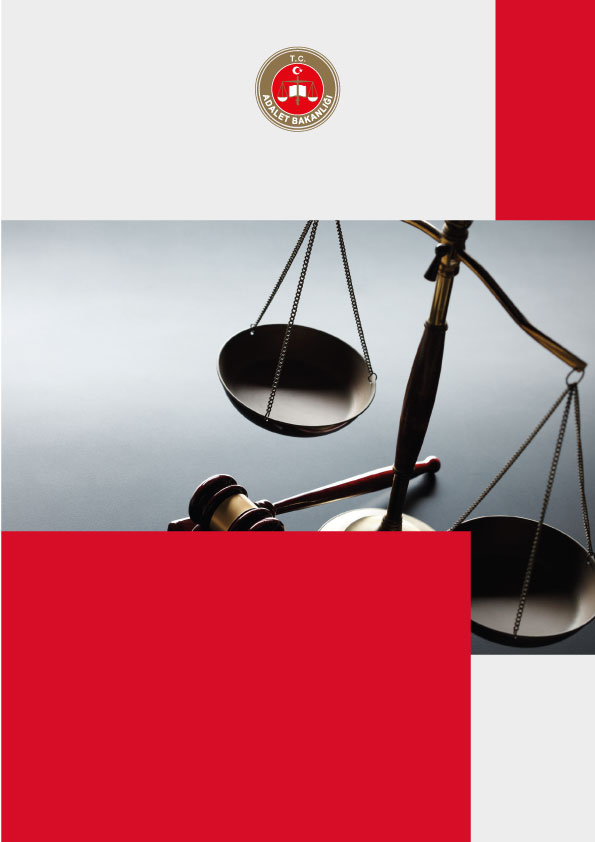 İçindekilerAdalet Komisyonu Başkanı Sunuşu	Yargı hizmetlerinde hesap verilebilirliğin ve şeffaflığın geliştirilmesi için Adli ve İdari Yargı İstinaf Mahkemeleri Adalet Komisyonları ile Adli Yargı İlk Derece Mahkemesi Adalet Komisyonları tarafından yayınlanan 168 nolu genelge uyarınca Manisa ve Mülhakat Saruhanlı Adliyesi’ni kapsayacak şekilde 2020 yılına ait faaliyet raporu düzenlenmiştir. Kamuoyunun bilgilendirilmesi amacıyla hazırlanan 2020 yılına ait faaliyet raporu Ulusal Yargı Ağı Bilişim (UYAP) sisteminde yer alan bilgiler esas alınarak düzenlenmiştir.	Manisa ili Uncubozköy Mahallesi sınırları içerisinde bulunan Adliye binası 2008 yılında tamamlanarak hizmete sunulmuştur. Manisa Adliyesinde 5 Ağır Ceza Mahkemesi, 10 Asliye Ceza Mahkemesi, 2 Sulh Ceza Hakimliği, 6 Asliye Hukuk Mahkemesi, 2 Sulh Hukuk Mahkemesi, 3 Aile Mahkemesi, 3 İş Mahkemesi (1 ve 2.İş Mahkemesi ½ olarak faaliyet göstermektedir.) İcra Ceza ve İcra Hukuk Mahkemesi ve İnfaz Hakimliği ½ olarak faaliyet göstermekte olup, Manisa Adliyesinde toplam 34 mahkeme bulunmaktadır.	Saruhanlı İlçesi, Cengiz Topel Mahallesi sınırları içerisinde bulunan Saruhanlı Adliyesinde Asliye Ceza Mahkemesi (1/2), Asliye Hukuk Mahkemesi (1/2), Sulh Hukuk Mahkemesi, Sulh Ceza Hâkimliği, İcra Ceza Mahkemesi olmak üzere toplam 5 mahkeme bulunmaktadır. 2006 yılında Manisa Merkez Adliyesi ile birlikte Mülhakat Adliyesi olan Saruhanlı Adliyesinde Adalet Bakanlığı Bilgi İşlem Dairesi Başkanlığı tarafından UYAP sisteminin kurulumu tamamlanarak, kullanılmaya başlanmış olup, daha sonra UYAP Sistemi ile Ses ve Görüntü Bilişim Sistemi (SEGBİS) kullanılmasına geçilmiş ve bu sistemler yargılamanın şeffaflığı ile yargılamanın daha az sürede bitirilmesi noktasında aktif rol almaktadır. Yargıya intikal etmiş veya henüz yargıya intikal etmemiş uyuşmazlıkların sulh yoluyla çözümüne ilişkin olarak Hukuk Davalarında Arabuluculuk, Ceza Davalarında ise Uzlaştırma Bürosu aracılığıyla yargı yükü hafifletilmeye çalışılmaktadır. Her iki büroda aktif şekilde kullanılmaktadır.Adliyede görevli tüm personeller göreve başladıktan sonra belirlenen vizyon hedefi doğrultusunda, temel, hazırlayıcı ve staj eğitimleri verilerek yargılamanın her aşamasında yardımcı personel olarak hazırlanmaları sağlanmaktadır. Personel ile kurulan yönleriyle personelin daha verimli çalışmasına katkı sağlanmaktadır.Manisa Adliyesinde 5 Başkan ile birlikte 52 Hakim bulunmaktadır. Saruhanlı Adliyesinde ise toplam 5 Hakim bulunmaktadır.Manisa Merkez ve Mülhakat Adliyesinde görev yapan Hakim ve Cumhuriyet Savcıları ile birlikte tüm yardımcı yargı personellerinin özveri ile çalıştığı gözlemlenmiştir. 	Saygıyla arz olunur.Cumhuriyet Başsavcısı Sunuşu	5018 sayılı Kamu Mali Yönetimi ve Kontrol Kanununun 41.maddesinde; üst yöneticiler ve bütçeyle ödenek tahsis edilen harcama yetkililerince, hesap verme sorumluluğu çerçevesinde, her yıl faaliyet raporu hazırlanması gerektiği, ayrıca faaliyet raporunun ilgili idare hakkında genel bilgilerin yanında; kullanılan kaynakları, bütçe hedef ve gerçekleşmeleri ile meydana gelen sapmaların nedenlerini,varlık ve yükümlülükleri ile yardım yapılan birlik, kurum ve kuruluşların faaliyetlerine ilişkin bilgileri de kapsayan mali bilgileri, stratejik plan ve kuruluşların faaliyetlerine ilişkin bilgileri de kapsayan mali bilgileri, stratejik plan ve performans programı uyarınca yürütülen faaliyetleri ve performans bilgilerini içerecek şeklide düzenleneceği, Kamu İdarelerince Hazırlanacak Faaliyet Raporları Hakkında Yönetmelik ile de ; genel bütçe kapsamındaki kamu idareleri, özel bütçeli idareler, sosyal güvenlik kurumları ile mahalli idarelerin faaliyet raporlarının hazırlanması, ilgili idarelere verilmesi, kamuoyuna açıklanması ve bu işlemlere ilişkin süreler ile diğer usul ve esasların nasıl belirleneceği belirtilmiştir. Bu bağlamda; yıllık faaliyet raporları adli ve idari yargı istinaf mahkemeleri adalet komisyonları ile adli yargı ilk derece mahkemesi adalet komisyonlarınca merkez ve mülhakat adliyeleri de kapsayacak şekilde hazırlanmaktadır.Dolayısıyla hazırlanan raporların, hesap verilebilirlik, güvenilirlik ve şeffaflık ilkelerine uygun, kamuoyunun bilgi sahibi olmasını sağlaması bakımından açık ve anlaşılır olması, bir yıllık faaliyet sonuçlarını tüm yönleri ile açıklaması ve içerdiği bilgilerin doğru, güvenilir ve eksiksiz olması gerekmektedir.Hazırlamış olduğumuz 2020 yılı Adli Yargı Faaliyet Raporu, adalet hizmetlerinin işleyişinin ve performansının denetlenmesi bakımından önemlidir.Bu itibarla; Manisa Merkez ve Mülhakat Adliyesine ilişkin hazırlanan 2020 yılı Adli Yargı Faaliyet Raporu kamuoyuna saygıyla sunulur.1. GENEL BİLGİLERA. ADLİYENİN FİZİKİ YAPISIMERKEZ ADLİYESİMÜLHAKAT ADLİYELERİ                  SARUHANLI ADLİYESİB. MAHKEMELER, CUMHURİYET SAVCILIKLARI ve DİĞER BİRİMLERE İLİŞKİN BİLGİLERMERKEZ ADLİYESİMAHKEMELERAğır Ceza Mahkemeleri (1, 2, 3, 4 ve 5)Sulh Ceza Hakimliği (1 ve 2)İnfaz Hakimliği (1/2)Asliye Ceza Mahkemeleri (1, 2, 3, 4, 5, 6, 7,8,9 ve 10)Asliye Hukuk Mahkemeleri (1,2,3,4,5 ve 6)Aile Mahkemeleri (1, 2, 3 )İş Mahkemeleri (1/A-B, 2/A-B, 3)İcra Mahkemesi , Kadastro MahkemesiCUMHURİYET BAŞSAVCILIĞIÇocuk Suçları BürosuAile İçi Şiddet BürosuZaman Aşımı BürosuUzlaştırma Bürosu Kaçakçılık/Organize Suçlar Bürosu Seri   Muhakeme BürosuMuhabere   BürosuKabahatler BürosuTalimat BürosuİCRA MÜDÜRLÜKLERİ1.İcra Müdürlüğü2.İcra Müdürlüğü3.İcra Müdürlüğü4.İcra MüdürlüğüÖN BÜROBaşsavcılık Ön Büro, Hukuk Mahkemeleri Ön Büro Ceza Mahkemeleri Ön Büro Vezne/Tevzi Bürosu İDARİ İŞLER MÜDÜRLÜĞÜSEÇİM  MÜDÜRLÜĞÜ İl Seçim MüdürlüğüYunus Emre Seçim MüdürlüğüŞehzadeler Seçim MüdürlüğüADLİ TIP KURUMU ŞUBE MÜDÜRLÜĞÜBİLGİ İŞLEM ŞEFLİĞİDENETİMLİ SERBESTLİK MÜDÜRLÜĞÜMÜLHAKAT ADLİYELERİ	SARUHANLI  ADLİYESİMAHKEMELERAsliye Ceza Mahkemesi (1/2)Asliye Hukuk Mahkemesi  (1/2)Sulh Hukuk Mahkemesi Sulh Ceza Hakimliği İcra Ceza MahkemesiİCRA MÜDÜRLÜKLERİSaruhanlı İcra MüdürlüğüİDARİ İŞLER MÜDÜRLÜĞÜSaruhanlı İdari İşler MüdürlüğüSEÇİM MÜDÜRLÜĞÜ Saruhanlı Seçim MüdürlüğüCUMHURİYET BAŞSAVCILIĞICumhuriyet Başsavcılığı nezdindeki tüm bürolar bulunmakta olup, aynı ofisten hizmet vermektedir.C. TEKNOLOJİK KAYNAKLARMERKEZ ADLİYESİMÜLHAKAT ADLİYELERİD. İNSAN KAYNAKLARIMERKEZ ADLİYESİMahkemeler, Cumhuriyet Başsavcılıkları ve Adli Birimlere Göre Personelin DağılımıUnvana Göre DağılımCinsiyete Göre DağılımÖğrenim Bilgilerine Göre DağılımHâkim Adaylarına İlişkin Bilgiler Hâkim ve Cumhuriyet Savcılarına İlişkin Bilgiler Hâkimlerin Öğrenim Bilgilerine Göre DağılımCumhuriyet Savcılarının Öğrenim Bilgilerine Göre DağılımMÜLHAKAT ADLİYELERİSARUHANLI ADLİYESİMahkemeler, Cumhuriyet Başsavcılıkları ve Adli Birimlere Göre Personelin DağılımıUnvana Göre DağılımCinsiyete Göre DağılımÖğrenim Bilgilerine Göre DağılımHâkim Adaylarına İlişkin Bilgiler Hâkim ve Cumhuriyet Savcılarına İlişkin Bilgiler Hâkimlerin Öğrenim Bilgilerine Göre DağılımCumhuriyet Savcılarının Öğrenim Bilgilerine Göre Dağılım2. FAALİYETLERE İLİŞKİN BİLGİLERA. MALİ BİLGİLERMERKEZ ADLİYESİMANİSA ADLİYESİ 2020 YILI BÜTÇE TABLOSU	MÜLHAKAT ADLİYELERİ             SARUHANLI  ADLİYESİ 2020 YILI BÜTÇE TABLOSU B. CUMHURİYET BAŞSAVCILIĞINA İLİŞKİN BİLGİLERMERKEZ CUMHURİYET BAŞSAVCILIĞI1.  Cumhuriyet Başsavcılığı Soruşturma Dosyalarının Temizlenme Oranları Şüpheli Hakkında Yakalama Emri İnfaz Edilememiş Olan DosyalarUluslararası Adli İşbirliği Talepleri En Çok Karşılaşılan 20 Suç Türüne Göre Soruşturmaların Bitirilme Süreleri Ortalaması En Çok Karşılaşılan 20 Suç Türüne Göre Faili Meçhul Dosya SayısıYıllara Göre Açılan Soruşturma SayısıEn Çok Karşılaşılan 20 Suç Türünde Şüphelilerin 12-15, 16-18 İle 19 ve Üstü Yaş Gruplarına Göre SayılarıSoruşturma Aşamasında Ortalama Tutukluluk SüreleriTutuklama ve Adli Kontrol Talebi ile Mahkemeye Sevk Edilen Şüphelilere İlişkin Dosya SayılarıKarar Türüne Göre Dosya SayılarıSavcılık Tarafından Verilen Kovuşturmaya Yer Olmadığına İlişkin Kararlara Yapılan İtirazların AkıbetiCumhuriyet Başsavcılıkları Tarafından Düzenlenen İddianamelerin AkıbetiSavcılık Tarafından Açılan Kamu Davalarının Akıbeti ve Temyiz BilgisiSavcılık Tarafından Temyiz Edilen Mahkeme Kararlarının Temyiz İncelemesi Sonuçlarıİstinabe Soruşturma Sayıları ve Bitirilme Süreleri OrtalamasıUzlaştırma ile Sonuçlandırılan Soruşturma SayısıMÜLHAKAT CUMHURİYET BAŞSAVCILIKLARI SARUHANLI CUMHURİYET BAŞSAVCILIĞI1.  Cumhuriyet Başsavcılığı Soruşturma Dosyalarının Temizlenme Oranları Şüpheli Hakkında Yakalama Emri İnfaz Edilememiş Olan DosyalarUluslararası Adli İşbirliği Talepleri En Çok Karşılaşılan 20 Suç Türüne Göre Soruşturmaların Bitirilme Süreleri Ortalaması En Çok Karşılaşılan 20 Suç Türüne Göre Faili Meçhul Dosya SayısıYıllara Göre Açılan Soruşturma SayısıEn Çok Karşılaşılan 20 Suç Türünde Şüphelilerin 12-15, 16-18 İle 19 ve Üstü Yaş Gruplarına Göre SayılarıSoruşturma Aşamasında Ortalama Tutukluluk SüreleriTutuklama ve Adli Kontrol Talebi ile Mahkemeye Sevk Edilen Şüphelilere İlişkin Dosya SayılarıKarar Türüne Göre Dosya SayılarıSavcılık Tarafından Verilen Kovuşturmaya Yer Olmadığına İlişkin Kararlara Yapılan İtirazların AkıbetiCumhuriyet Başsavcılıkları Tarafından Düzenlenen İddianamelerin AkıbetiSavcılık Tarafından Açılan Kamu Davalarının Akıbeti ve Temyiz BilgisiSavcılık Tarafından Temyiz Edilen Mahkeme Kararlarının Temyiz İncelemesi Sonuçlarıİstinabe Soruşturma Sayıları ve Bitirilme Süreleri OrtalamasıUzlaştırma ile Sonuçlandırılan Soruşturma SayısıC. MAHKEMELERE İLİŞKİN BİLGİLERMERKEZ ADLİYESİMahkeme Kararlarına Karşı Anayasa Mahkemesi (AYM) veya Avrupa İnsan Hakları Mahkemesi’ne (AİHM) Yapılan Başvurular Neticesinde Tespit Edilen İhlal Kararları Ceza Muhakemesi Kanunu (CMK) 141. Maddesi Kapsamında İdare Aleyhine Açılan Tazminat Davaları, Kabul, Red Oranları, Hükmedilen Toplam Maddi ve Manevi Tazminat MiktarlarıBeraat Kararları Nedeniyle Hazine Aleyhine, Sanıklar Lehine Hükmedilen Vekâlet Ücreti MiktarıDavaların Temizlenme Oranları Mahkemeler Tarafından Sanığı Hakkında Yakalama Kararı Verilmiş ve 6 Aydan Az / 6 Aydan Fazla / 1 Yıldan Fazla Süre Geçmesine Rağmen Yakalama Emri İnfaz Edilmemiş Olan Dosya SayılarıMahkemeler Tarafından İletilen ve Mahkemelere İletilen Uluslararası Adli İşbirliği Talepleri 7.Kanun Yararına Bozma Yoluna Giden Dosya SayılarıKanun Yararına Temyiz Yoluna Giden Dosya SayılarıYargılamanın Yenilenmesi (CMK 311 maddesi) Talep SayılarıYargılamanın İadesi (HMK 375 maddesi) Talep SayılarıTemyiz ve İstinaf İncelemelerine Giden Dosya SayılarıMahkemelerdeki Dava ve Suç Türlerine Göre Davaların Ortalama Bitirilme Süreleri Manisa İcra MahkemesiEn2.İş  MahkemesiEDava Türüne Göre Davaların Bitirilme Süreleri Ortalamasıre Davaların ların Bitirilme Süreleri OrtalamasıHukuk Mahkemelerinde En Çok Karşılaşılan 20 Dava Türü Bakımından İşlemden Kaldırılan ve Açılmamış Sayılmasına Karar Verilen Dosya SayılarıSulh Ceza Hâkimliklerince Yapılan Sorgu Sayısı, Sorgu Neticesinde Verilen Tutuklama, Adli Kontrol ve Serbest Bırakma Karar Sayısı Adli Kontrol Tedbirleri maddesi kapsamında hükmedilen adli kontrol tedbirleri09. Maddesi Kapsamında Hükmedilen Adli Kontrol Tedbirleri Sayıları En Çok Karşılaşılan 20 Suç Türünde 12-15, 16-18 ile 19 ve Üstü Yaş Gruplarına Göre Sanık SayılarımesiSuça Sürüklenen Çocukların En çok İşlediği 20 Suç Türü Derdest ve Karara Çıkan Dosyalar İçin Ayrı Ayrı Ortalama Tutukluluk Süreleri Hakkında Hükmün Açıklanmasının Geri Bırakılmasına Karar Verilen ve Denetim Süresi İçerisinde Yeniden Suç İşleyip Hakkında İhbarda Bulunulan Sanık Sayısı İade Edilen İddianame Sayısı Mahkemeler Tarafından Verilen Görevsizlik ve Yetkisizlik Karar Sayıları Mahkeme Bazında Davaların Sonuçlandırıldığı Ortalama Celse SayısıMÜLHAKAT ADLİYELERİSARUHANLI  ADLİYESİMahkeme Kararlarına Karşı Anayasa Mahkemesi (AYM) veya Avrupa İnsan Hakları Mahkemesi’ne (AİHM) Yapılan Başvurular Neticesinde Tespit Edilen İhlal Kararları Ceza Muhakemesi Kanunu (CMK) 141. Maddesi Kapsamında İdare Aleyhine Açılan Tazminat Davaları, Kabul, Red Oranları, Hükmedilen Toplam Maddi ve Manevi Tazminat MiktarlarıBeraat Kararları Nedeniyle Hazine Aleyhine, Sanıklar Lehine Hükmedilen Vekâlet Ücreti MiktarıDavaların Temizlenme Oranları Mahkemeler Tarafından Sanığı Hakkında Yakalama Kararı Verilmiş ve 6 Aydan Az / 6 Aydan Fazla / 1 Yıldan Fazla Süre Geçmesine Rağmen Yakalama Emri İnfaz Edilmemiş Olan Dosya SayılarıMahkemeler Tarafından İletilen ve Mahkemelere İletilen Uluslararası Adli İşbirliği Talepleri Kanun Yararına Bozma Yoluna Giden Dosya SayılarıKanun Yararına Temyiz Yoluna Giden Dosya SayılarıYargılamanın Yenilenmesi (CMK 311 maddesi) Talep SayılarıYargılamanın İadesi (HMK 375 maddesi) Talep SayılarıTemyiz ve İstinaf İncelemelerine Giden Dosya SayılarıMahkemelerdeki Dava ve Suç Türlerine Göre Davaların Ortalama Bitirilme Süreleri 13-Hukuk Mahkemelerinde En Çok Karşılaşılan 20 Dava Türü Bakımından İşlemden Kaldırılan ve Açılmamış Sayılmasına Karar Verilen Dosya Sayıları Sulh Ceza Hâkimliklerince Yapılan Sorgu Sayısı, Sorgu Neticesinde Verilen Tutuklama, Adli Kontrol ve Serbest Bırakma Karar SayısıAdli Kontrol Tedbirleri maddesi kapsamında hükmedilen adli kontrol tedbirleriSaruhanlı Sulh Ceza Hakimliğinde  verilen  Adli kontrol kararlarından 10  'adedi 109/3-k dan verilen adli kontrol kararlarıdır.En Çok Karşılaşılan 20 Suç Türünde 12-15, 16-18 ile 19 ve Üstü Yaş Gruplarına Göre Sanık SayılarıSuça Sürüklenen Çocukların En çok İşlediği 20 Suç Türü Derdest ve Karara Çıkan Dosyalar İçin Ayrı Ayrı Ortalama Tutukluluk SüreleriHakkında Hükmün Açıklanmasının Geri Bırakılmasına Karar Verilen ve Denetim Süresi İçerisinde Yeniden Suç İşleyip Hakkında İhbarda Bulunulan Sanık Sayısıİade Edilen İddianame Sayısı Mahkemeler Tarafından Verilen Görevsizlik ve Yetkisizlik Karar SayılarıMahkeme Bazında Davaların Sonuçlandırıldığı Ortalama Celse SayısıD. KOMİSYON FAALİYETLERİÖn Büroların Faaliyete Geçirilip Geçirilmediği, Faaliyete Geçirilmiş ise Baktıkları İş Sayıları Adalet Komisyonu Tarafından Göreve Yeni Başlayan Memurlara ve Diğer Personele Verilen EğitimlerKurulmasına İhtiyaç Duyulan Mahkemeler İle İlgili Komisyon Görüşü1.Manisa mülhakat Saruhanlı Adliyesinde hukuk ve ceza mahkemelerinin 2020 yılı iş ve adliyelerin fiziki durumları da dikkate alınarak mevcut mahkeme sayılarının yeterli olduğu, kurulması, kurulup faaliyete geçirilmesi, bölünmesi, birleştirilmesi, faaliyetinin durdurulması gereken mahkemelerin bulunmadığı,2.Manisa Ağır Ceza Merkezinde mevcut mahkeme sayılarının yeterli olduğu, yeni kurulması, bölünmesi, birleştirilmesi ve faaliyetinin durdurulması gereken ile Anayasal suçlara bakan ağır ceza mahkemelerinden  genel tevziye açılması gereken mahkeme bulunmadığı, Manisa Ağır Ceza Merkezinde 2020 yılı iş durumları dikkate alınarak ve mahkeme sayılarının yeterli olması nedeniyle arttırılması veya eksiltilmesi gereken hakim bulunmadığı, Manisa mülhakat Saruhanlı Adliyesi’ne 2020 yılı iş durumları dikkate alınarak hakim sayısının yeterli olduğu, arttırılması veya eksiltilmesi gereken hakim bulunmadığı, 3.2020 yılı iş sayıları bakımından yıl sonu devirler itibariyle terakümü olan mahkemelerin bulunmadığı hususu bilgilerinize rica olunur.E. İCRA ve İFLAS DAİRELERİNE İLİŞKİN BİLGİLERMERKEZ ADLİYESİMÜLHAKAT ADLİYELERİF. DİĞER ADLİ BİRİMLERE İLİŞKİN BİLGİLERADLİ EMANET	MERKEZ ADLİYESİ	MÜLHAKAT ADLİYELERİ	SARUHANLI ADLİYESİADLİ SİCİL	MERKEZ ADLİYESİ	MÜLHAKAT ADLİYELERİ	SARUHANLI ADLİYESİG. CEZALARIN İNFAZINA İLİŞKİN BİLGİLERİLAMAT ve İNFAZ İŞLEMLERİ	SARUHANLI  ADLİYESİ DENETİMLİ SERBESTLİKDenetimli Serbestlik Müdürlüğü Personel Sayıları KORUMA KURULLARI FAALİYETLERİManisa Cumhuriyet Başsavcılığı Koruma Kurulu Başkanlığı FaaliyetleriH. DİĞER ADALET KURUMLARINA İLİŞKİN BİLGİLERBARO BİLGİLERİMANİSA ADLİYESİBARO BAŞKANI              : AV.ALİ ARSLANBARO BAŞKANI BÜRO  : 0236 232 74 45CEP NO                              : 0536 237 23 04SARUHANLI  ADLİYESİ            BARO TEMSİLCİSİ              : AV. MURAD KURTULTELEFON			: 0236 357 44 90NOTERLİK BİLGİLERİMANİSA 1.NOTERLİĞİ TEL NO     : 0236 23125 42MANİSA 2.NOTERLİĞİ TEL NO     : 0236 231 35 65MANİSA 3.NOTERLİĞİ TEL NO     : 0236 237 51 04SARUHANLI NOTERLİĞİ TLF       : 0236 357 2966BİLİRKİŞİLİK BÖLGE KURULLARI BİLGİLERİİzmir Bölge Adliye Mahkemesi Bilirkişi Kurulu Tel No  : 0232 398 35 003. DEĞERLENDİRME ve SONUÇ 2020 yılına ait verilerden hazırlanan bu faaliyet raporu gelecek yıllarda düzenlenecek olan faaliyet raporları ile karşılaştırmaya imkan verecek şekilde dizayn edilmiştir. 2020 yılında yapılan iş ve işlemlerin açıklandığı ve istatistik bilgiler ile şeffaf hale getirildiği faaliyet raporumuzun yararlı olması dileğiyle, raporumuzda belirtilen işlemlerin hızlı, güvenilir, şeffaf ve tarafsız gerçekleşmesi noktasında emeği geçen değerli meslektaşlarım Hakim ve Cumhuriyet Savcılarımız ile tüm yardımcı personellere teşekkür ederim. 29/03/2021							           Şahap MUTLU							 Adalet Komisyonu BaşkanıHizmet BinasıAdres ve Ulaşım İmkânlarıAdres ve Ulaşım İmkânlarıBirimlerMerkez Adliyesi Ana BinaAdresUncubozköy Mah. Mimar Sinan Bulv. No:179 Yunus Emre / Manisa BaşsavcılıkKomisyon BaşkanlığıAğır Ceza Mahkemeleri(1-2-3-4-5)Sulh Ceza Hakimliği (1 ve 2)İnfaz Hakimliği (1/2)Asliye Ceza Mahkemeleri (1, 2 , 3, 4, 5, 6,7,8,9,10 )Asliye Hukuk Mahkemeleri (1,2,3,4,5,6)Aile Mahkemeleri (1, 2, 3)İş Mahkemeleri (1 A-B, 2 A-B, 3)İcra MahkemesiKadastro Mahkemesiİcra Müdürlükleri (1,2,3,4)Adli Tıp Şube Müdürlüğüİdare Mahkemeleri (1 ve 2)Vergi MahkemesiDenetimli Serbestlik Müdürlüğüİl/İlçe Seçim MüdürlükleriBaro Başkanlığı Merkez Adliyesi Ana BinaTelefon0 236 236 33 10 - 18BaşsavcılıkKomisyon BaşkanlığıAğır Ceza Mahkemeleri(1-2-3-4-5)Sulh Ceza Hakimliği (1 ve 2)İnfaz Hakimliği (1/2)Asliye Ceza Mahkemeleri (1, 2 , 3, 4, 5, 6,7,8,9,10 )Asliye Hukuk Mahkemeleri (1,2,3,4,5,6)Aile Mahkemeleri (1, 2, 3)İş Mahkemeleri (1 A-B, 2 A-B, 3)İcra MahkemesiKadastro Mahkemesiİcra Müdürlükleri (1,2,3,4)Adli Tıp Şube Müdürlüğüİdare Mahkemeleri (1 ve 2)Vergi MahkemesiDenetimli Serbestlik Müdürlüğüİl/İlçe Seçim MüdürlükleriBaro Başkanlığı Merkez Adliyesi Ana BinaFaks0 236 236 33 22BaşsavcılıkKomisyon BaşkanlığıAğır Ceza Mahkemeleri(1-2-3-4-5)Sulh Ceza Hakimliği (1 ve 2)İnfaz Hakimliği (1/2)Asliye Ceza Mahkemeleri (1, 2 , 3, 4, 5, 6,7,8,9,10 )Asliye Hukuk Mahkemeleri (1,2,3,4,5,6)Aile Mahkemeleri (1, 2, 3)İş Mahkemeleri (1 A-B, 2 A-B, 3)İcra MahkemesiKadastro Mahkemesiİcra Müdürlükleri (1,2,3,4)Adli Tıp Şube Müdürlüğüİdare Mahkemeleri (1 ve 2)Vergi MahkemesiDenetimli Serbestlik Müdürlüğüİl/İlçe Seçim MüdürlükleriBaro Başkanlığı Ek Hizmet BinasıAdresYokturEk Hizmet Binamız yoktur.Ek Hizmet BinasıTelefonEk Hizmet Binamız yoktur.Ek Hizmet BinasıFaksEk Hizmet Binamız yoktur.Adliye otoparkıAdresUncubozköy Mah. Mimar Sinan Bulv. No:179 Yunus Emre / Manisa Kapalı Otopark (70 araçlık)Açık Otopark (130 araçlık)Telefon0 236 236 33 10 FaksEngellilere yönelik önlemlerEngellilere yönelik önlemlerEngelli Yürüyüş BandıEngellinin Kullanabileceği asansörEngelli WCEngellilere yönelik önlemlerEngelli Yürüyüş BandıEngellilerin kullanabileceği asansörEngelli WC.leri1 Açık Vatandaş Kafeterya1 Kapalı Vatandaş Kafeterya.Merkez Adliyesi Ana BinaMerkez Adliyesi Ana BinaAdresUncubozköy Mah. Mimar Sinan Bulv. No:179 Yunus Emre / Manisa Telefon0 236 236 33 10 - 18Hizmet BinasıAdres ve Ulaşım İmkânlarıAdres ve Ulaşım İmkânlarıBirimlerSaruhanlı Adliyesi Ana BinaAdresSaruhanlı Hükümet KonağıSaruhanlı Adliyesi içinde birçok kurumun bulunduğu Saruhanlı Kaymakamlığı binasında hizmet vermekte olup, Cumhuriyet Başsavcılığı, Hukuk Mahkemeleri, Ceza Mahkemeleri, İcra Müdürlüğü, Seçim Müdürlüğü birimleri bulunmaktadır.Saruhanlı Adliyesi Ana BinaTelefon0236 357 29 59Saruhanlı Adliyesi içinde birçok kurumun bulunduğu Saruhanlı Kaymakamlığı binasında hizmet vermekte olup, Cumhuriyet Başsavcılığı, Hukuk Mahkemeleri, Ceza Mahkemeleri, İcra Müdürlüğü, Seçim Müdürlüğü birimleri bulunmaktadır.Saruhanlı Adliyesi Ana BinaFaks0236 357 37 41Saruhanlı Adliyesi içinde birçok kurumun bulunduğu Saruhanlı Kaymakamlığı binasında hizmet vermekte olup, Cumhuriyet Başsavcılığı, Hukuk Mahkemeleri, Ceza Mahkemeleri, İcra Müdürlüğü, Seçim Müdürlüğü birimleri bulunmaktadır....Ek Hizmet BinasıAdres...Ek Hizmet BinasıTelefon...Ek Hizmet BinasıFaks... Ek Hizmet BinasıAdres... Ek Hizmet BinasıTelefon... Ek Hizmet BinasıFaksAdliye otoparkıAdres-Saruhanlı Adliyesinin hizmet verdiği Saruhanlı Kaymakamlık binasının bahçesinin bir kısmında tüm bina çalışanlarının kullandığı küçük bir otopark bulunmaktadır.Adliye otoparkıTelefon-Saruhanlı Adliyesinin hizmet verdiği Saruhanlı Kaymakamlık binasının bahçesinin bir kısmında tüm bina çalışanlarının kullandığı küçük bir otopark bulunmaktadır.Adliye otoparkıFaks-Saruhanlı Adliyesinin hizmet verdiği Saruhanlı Kaymakamlık binasının bahçesinin bir kısmında tüm bina çalışanlarının kullandığı küçük bir otopark bulunmaktadır.Engellilere yönelik önlemlerEngellilere yönelik önlemler-Avukat bekleme odasıAvukat bekleme odası1Vatandaşlar tarafından kullanılacak kafeterya veya bekleme odalarıVatandaşlar tarafından kullanılacak kafeterya veya bekleme odaları-Manisa Adliyesi 2020 YılıMasaüstü Bilgisayar436Dizüstü Bilgisayar85Yazıcı313Jeneratör2Tarayıcı70Saruhanlı  Adliyesi 2020 YılıMasaüstü Bilgisayar33Dizüstü Bilgisayar8Yazıcı19Jeneratör-Tarayıcı6Mahkemelere Göre DağılımMahkemelere Göre DağılımManisa Adalet Komisyonu Başkanlığı51.Ağır Ceza Mahkemesi62.Ağır Ceza Mahkemesi53. Ağır Ceza Mahkemesi54. Ağır Ceza Mahkemesi 55.Ağır Ceza Mahkemesi51.Asliye Ceza Mahkemesi52.Asliye Ceza Mahkemesi 53.Asliye Ceza Mahkemesi 54.Asliye Ceza Mahkemesi55.Asliye Ceza Mahkemesi56.Asliye Ceza Mahkemesi57Asliye Ceza Mahkemesi58.Asliye Ceza Mahkemesi59.Asliye Ceza Mahkemesi610.Asliye Ceza Mahkemesi61.Sulh Ceza Hâkimliği52.Sulh Ceza Hâkimliği6İnfaz Hâkimliği (1/2)5İnfaz Hâkimliği (1/2)51.Asliye Hukuk Mahkemesi 52.Asliye Hukuk Mahkemesi 53.Asliye Hukuk Mahkemesi 54.Asliye Hukuk Mahkemesi55.Asliye Hukuk Mahkemesi56.Asliye Hukuk Mahkemesi51.Sulh Hukuk Mahkemesi52.Sulh Hukuk Mahkemesi61.İş Mahkemesi (A)51.İş Mahkemesi (B)52.İş Mahkemesi (A)52.İş Mahkemesi (B)53.İş Mahkemesi51.Aile Mahkemesi72.Aile Mahkemesi73.Aile Mahkemesi4İcra Hukuk Mahkemesi5Kadastro Mahkemesi4TOPLAM197Cumhuriyet Başsavcılığına Göre DağılımCumhuriyet Başsavcılığına Göre DağılımHazırlık Bürosu21İlamat  ve İnfaz Bürosu19Bakanlık Muhabere Bürosu4Muhabere2Özel Kalem (Sekreter)1Emanet3Müracaat Kalemi4Daimi Arama2Seri Muhakeme Bürosu2Uzlaştırma Bürosu 2Talimat1Savcılık ön büro 2Terör suçları Bürosu8TOPLAM71Diğer Birimlere Göre DağılımDiğer Birimlere Göre Dağılım1.İcra Müdürlüğü92.İcra Müdürlüğü83.İcra Müdürlüğü84.İcra Müdürlüğü9Adli Destek ve Mağdur Hizmetleri Müdürlüğü2Bilgi İşlem Şefliği5İdari İşler Müdürlüğü38Hukuk Mahkemeleri Ön Bürosu6Ceza Mahkemeleri Ön Bürosu3Danışma Birimi2Vezne Birimi4Arabuluculuk Bürosu2TOPLAM96Merkez Adliyesi Mahkemeleri, Cumhuriyet Savcılıkları ve Adli Birimlere Göre DağılımMerkez Adliyesi Mahkemeleri, Cumhuriyet Savcılıkları ve Adli Birimlere Göre Dağılımİcra Müdürü3İcra Müdür Yardımcısı11İdari İşler Müdürü2Yazı İşleri Müdürü34İcra Katibi  12Aşçı1Zabıt Kâtibi213Mübaşir27Bilgisayar İşletmeni3Emanet Memuru1Memur11Teknisyen12Veri Hazırlama Kontrol İşletmeni2Şoför5Hizmetli144/C Sözleşmeli Personel8Kaloriferci3Bekçi2TOPLAM364Personelin Cinsiyete Göre DağılımıPersonelin Cinsiyete Göre DağılımıKadın179Erkek185TOPLAM364Personelin Öğrenim Bilgilerine Göre DağılımıPersonelin Öğrenim Bilgilerine Göre Dağılımıİlkokul14İlköğretim (8 yıl) - Ortaokul2Lise ve Dengi Okul0Lise (4 yıl)61Ön Lisans (2 yıl)132Lisans (4 yıl)153Yüksek Lisans2Doktora0TOPLAM364Hâkim AdaylarıHâkim AdaylarıKadın0Erkek3TOPLAM3HâkimlerHâkimlerKadın25Erkek27TOPLAM52Cumhuriyet SavcılarıCumhuriyet SavcılarıKadın6Erkek28TOPLAM34Hâkimlerin Öğrenim Bilgilerine Göre DağılımıHâkimlerin Öğrenim Bilgilerine Göre DağılımıLisans (4 yıl)43Yüksek Lisans9Doktora0Yabancı Dil0TOPLAM52Cumhuriyet Savcılarının Öğrenim Bilgilerine Göre DağılımıCumhuriyet Savcılarının Öğrenim Bilgilerine Göre DağılımıLisans (4 yıl)34Yüksek Lisans0Doktora0Yabancı Dil0TOPLAM34Mahkemelere Göre DağılımMahkemelere Göre DağılımSaruhanlı Asliye Ceza Mahkemesi2Saruhanlı Sulh Ceza Hakimliği1 (başka görevlendirmeleri de mevcut)... Asliye Hukuk Mahkemesi4TOPLAM7Cumhuriyet Başsavcılığına Göre DağılımCumhuriyet Başsavcılığına Göre DağılımHazırlık Bürosu4İlamat ve İnfaz Bürosu4Bakanlık Muhabere Bürosu4TOPLAM4Diğer Birimlere Göre DağılımDiğer Birimlere Göre DağılımDiğer Birimlere Göre DağılımSaruhanlı İcra Müdürlüğü3Saruhanlı İdari İşler Müdürlüğü1... Bilgi İşlem ŞefliğiTOPLAM4Saruhanlı Adliyesi Mahkemeleri, Cumhuriyet Savcılıkları ve Adli Birimlere Göre DağılımSaruhanlı Adliyesi Mahkemeleri, Cumhuriyet Savcılıkları ve Adli Birimlere Göre Dağılımİcra Müdürü1İcra Müdür Yardımcısı1İdari İşler Müdürü0Yazı İşleri Müdürü2Şef0Zabıt Kâtibi11Mübaşir3Bilgisayar İşletmeni0Emanet Memuru1Santral Memuru0Tebligat Memuru0Memur0Teknisyen0Veri Hazırlama Kontrol İşletmeni0Veznedar0Şoför0Hizmetli5Kaloriferci0TOPLAM24Personelin Cinsiyete Göre DağılımıPersonelin Cinsiyete Göre DağılımıKadın8Erkek16TOPLAM24Personelin Öğrenim Bilgilerine Göre DağılımıPersonelin Öğrenim Bilgilerine Göre Dağılımıİlkokul3İlköğretim (8 yıl) - Ortaokul2Lise ve Dengi Okul3Lise (4 yıl)0Ön Lisans (2 yıl)6Lisans (4 yıl)10Yüksek Lisans0Doktora0TOPLAM24Hâkim AdaylarıHâkim AdaylarıKadın0Erkek0TOPLAM0HâkimlerHâkimlerKadın4Erkek1TOPLAM5Cumhuriyet SavcılarıCumhuriyet SavcılarıKadın1Erkek2TOPLAM3Hâkimlerin Öğrenim Bilgilerine Göre DağılımıHâkimlerin Öğrenim Bilgilerine Göre DağılımıLisans (4 yıl)5Yüksek Lisans-Doktora-Yabancı Dil-TOPLAM5Cumhuriyet Savcılarının  Öğrenim Bilgilerine Göre DağılımıCumhuriyet Savcılarının  Öğrenim Bilgilerine Göre DağılımıLisans (4 yıl)3Yüksek Lisans-Doktora-Yabancı Dil-TOPLAM3Ekonomik KodlarEkonomik KodlarTahsis EdilenTahsis EdilenTahsis EdilenHarcamaHarcamaHarcamaEkonomik KodlarEkonomik KodlarGenel Bütçeİşyurtları Kurumu BütçesiToplam TahsisGenel Bütçeİşyurtları Kurumu BütçesiToplam Harcama01Personel Giderleri40478203,29-40478203,2940478203,29-40478203,2902SGK Devlet Primi Giderleri5510210,99-5510210,995510210,99--5510210,99-03Mal ve Hizmet Alım Giderleri16715357,65-16715357,6516661794,02-16661794,0203.2Tüketime Yönelik Mal ve Malzeme Alımları2588799,00-2588799,002588489,16-2588489,1603.3Yolluklar129840,03-129840,03129809,45-129809,4503.4Görev Giderleri2230616,00-2230616,002230486,83-2230486,8303.5Hizmet Alımları11601910,20-11601910,2011601685,55-11601685,5503.6Temsil ve Tanıtma Giderleri111042,92-111042,92111023,03-111023,0303.7Menkul Mal, Gayri Maddi Hak Alım, Bakım ve Onarım Giderleri53179,50-53179,5053179,50-53179,5003.8Gayrimenkul Mal Bakım ve Onarım Giderleri ------03.9Tedavi ve Cenaze Giderleri 108233,00-108233,00108233,00-108233,0005Cari Transferler403992,13403992,13403764,53-403764,5306Sermaye Giderleri233801,28-233801,28233573,68-233573,6806.1Mamul Mal Alımları------06.3Gayri Maddi Hak Alımları------06.4Gayrimenkul Alımları ve Kamulaştırma------06.5Gayrimenkul Sermaye Üretim Giderleri------06.6Menkul Mal Büyük Onarım Giderleri40478203,29-40478203,2940478203,29-40478203,2906.7Gayrimenkul Büyük Onarım Giderleri200190,85-200190,85200190,85-200190,85Bütçe Ödeneği ToplamıBütçe Ödeneği Toplamı80395376,8480395376,8480340643,8880340643,88Diğer Yurt İçi Kaynaklar (Döner Sermaye,  ATGV, Yurtiçi Hibe vb.)Diğer Yurt İçi Kaynaklar (Döner Sermaye,  ATGV, Yurtiçi Hibe vb.)5053,675053,675053,675053,675053,675053,67Yurt Dışı Kaynaklar (Yurtdışı Proje Hibesi vb.)Yurt Dışı Kaynaklar (Yurtdışı Proje Hibesi vb.)------Bütçe Dışı Kaynak ToplamıBütçe Dışı Kaynak Toplamı5053,675053,675053,675053,675053,675053,67GENEL TOPLAM (Tahsis ve Harcama)GENEL TOPLAM (Tahsis ve Harcama)80400430,5180400430,5180400430,5180345697,5580345697,5580345697,55Ekonomik KodlarEkonomik KodlarTahsis EdilenTahsis EdilenTahsis EdilenTahsis EdilenHarcamaHarcamaHarcamaEkonomik KodlarEkonomik KodlarGenel Bütçeİşyurtları Kurumu BütçesiToplam TahsisGenel BütçeGenel Bütçeİşyurtları Kurumu BütçesiToplam Harcama01Personel Giderleri2529874,132529847,132529847,1302SGK Devlet Primi Giderleri334491,18334491,18334491,1803Mal ve Hizmet Alım Giderleri806431,17804919,17804919,1703.2Tüketime Yönelik Mal ve Malzeme Alımları44501,0044488,5444488,5403.3Yolluklar24623,9523033,8823033,8803.4Görev Giderleri14525,0014525,0014525,0003.5Hizmet Alımları722881,75722871,75722871,7503.6Temsil ve Tanıtma Giderleri03.7Menkul Mal, Gayri Maddi Hak Alım, Bakım ve Onarım Giderleri03.8Gayrimenkul Mal Bakım ve Onarım Giderleri 03.9Tedavi ve Cenaze Giderleri 05Cari Transferler06Sermaye Giderleri06.1Mamul Mal Alımları06.3Gayri Maddi Hak Alımları06.4Gayrimenkul Alımları ve Kamulaştırma06.5Gayrimenkul Sermaye Üretim Giderleri06.6Menkul Mal Büyük Onarım Giderleri06.7Gayrimenkul Büyük Onarım GiderleriBütçe Ödeneği ToplamıBütçe Ödeneği Toplamı4477301,184474176,654474176,65Diğer Yurt İçi Kaynaklar (Döner Sermaye,  ATGV, Yurtiçi Hibe vb.)Diğer Yurt İçi Kaynaklar (Döner Sermaye,  ATGV, Yurtiçi Hibe vb.)Yurt Dışı Kaynaklar (Yurtdışı Proje Hibesi vb.)Yurt Dışı Kaynaklar (Yurtdışı Proje Hibesi vb.)Bütçe Dışı Kaynak ToplamıBütçe Dışı Kaynak ToplamıGENEL TOPLAM (Tahsis ve Harcama)GENEL TOPLAM (Tahsis ve Harcama)Şüpheli Hakkında Yakalama Emri İnfaz Edilememiş Olan Dosya SayılarıŞüpheli Hakkında Yakalama Emri İnfaz Edilememiş Olan Dosya SayılarıŞüpheli Hakkında Yakalama Emri İnfaz Edilememiş Olan Dosya Sayıları6 Aydan Az1 Yıldan Az1 Yıldan Fazla11758476Cumhuriyet Başsavcılığı Tarafından İletilen Uluslararası Adli İşbirliği TalepleriCumhuriyet Başsavcılığı Tarafından İletilen Uluslararası Adli İşbirliği TalepleriTalep Sayısı106Tamamlanan Taleplerin Sayısı86İşlemi Devam Eden Taleplerin Sayısı20Talepte Bulunulan Ülke13 Cumhuriyet Başsavcılığına İletilen Uluslararası Adli İşbirliği Talepleri Cumhuriyet Başsavcılığına İletilen Uluslararası Adli İşbirliği TalepleriTalep Sayısı28Tamamlanan Taleplerin Sayısı23İşlemi Devam Eden Taleplerin Sayısı5Talepte Bulunan Ülke9Manisa Cumhuriyet BaşsavcılığıSuç Türlerine Göre Soruşturmaların Bitirilme Süreleri OrtalamasıManisa Cumhuriyet BaşsavcılığıSuç Türlerine Göre Soruşturmaların Bitirilme Süreleri OrtalamasıManisa Cumhuriyet BaşsavcılığıSuç Türlerine Göre Soruşturmaların Bitirilme Süreleri OrtalamasıSuç TürüSuç TürüOrtalama Bitirilme Süresi (Gün)1Hakaret562Basit Yaralama553Silahlı Terör örgütüne üye olma344Tehdit595Taksirle bir kişinin yaralanmasına neden olma206Bilişim sistemleri banka veya kredi kurumlarının araç olarak kullanılması suretiyle dolandırıcılık607Kullanmak için uyuşturucu veya uyarıcı madde satın almak kabul etmek bulundurmak ve kullanmak708Mala zarar verme529Alkol veya uyuşturucu maddenin etkisi altındayken araç kullanmak2510Bina içinde muhafaza altına alınmış olan eşya hakkında hırsızlık4811Karşılıksız yararlanma3112Dolandırıcılık4713Kişilerin huzur ve sükununu bozmak6114Sesli yazılı veya görüntülü bir ileti ile hakaret6415Kaybolmuş veya hata sonucu ele geçmiş eşya üzerinde tasarruf4416Konut dokunulmazlığını ihlal etme6417Resmi belgede sahtecilik4818Basit Tehdit6119Uyuşturucu veya uyarıcı madde ticareti yapma veya sağlama 8720iftira47En Çok Karşılaşılan 20 Suç Türüne Göre Faili Meçhul Dosya SayısıEn Çok Karşılaşılan 20 Suç Türüne Göre Faili Meçhul Dosya SayısıEn Çok Karşılaşılan 20 Suç Türüne Göre Faili Meçhul Dosya SayısıSuç TürüSuç TürüDosya Sayısı1Hakaret632Basit Yaralama663Silahlı Terör örgütüne üye olma84Tehdit535Taksirle bir kişinin yaralanmasına neden olma4526Bilişim sistemleri banka veya kredi kurumlarının araç olarak kullanılması suretiyle dolandırıcılık2257Kullanmak için uyuşturucu veya uyarıcı madde satın almak kabul etmek bulundurmak ve kullanmak28Mala zarar verme2989Bina içinde muhafaza altına alınmış olan eşya hakkında hırsızlık30910Karşılıksız yararlanma811Dolandırıcılık6812Kişilerin huzur ve sükununu bozmak6713Sesli yazılı veya görüntülü bir ileti ile hakaret3314Kaybolmuş veya hata sonucu ele geçmiş eşya üzerinde tasarruf315Konut dokunulmazlığını ihlal etme19516Resmi belgede sahtecilik5017Basit Tehdit818Uyuşturucu veya uyarıcı madde ticareti yapma veya sağlama219İftira20Son Beş Yıla Göre Soruşturma Dosya SayılarıSon Beş Yıla Göre Soruşturma Dosya Sayıları2016 Yılı Gelen Dosya192312017 Yılı Gelen Dosya240182018 Yılı Gelen Dosya273402019 Yılı Gelen Dosya 214242020 Yılı Gelen Dosya18077Manisa Cumhuriyet BaşsavcılığıSuç Türü ve Yaş Gruplarına Göre Şüpheli SayılarıManisa Cumhuriyet BaşsavcılığıSuç Türü ve Yaş Gruplarına Göre Şüpheli SayılarıManisa Cumhuriyet BaşsavcılığıSuç Türü ve Yaş Gruplarına Göre Şüpheli SayılarıManisa Cumhuriyet BaşsavcılığıSuç Türü ve Yaş Gruplarına Göre Şüpheli SayılarıManisa Cumhuriyet BaşsavcılığıSuç Türü ve Yaş Gruplarına Göre Şüpheli SayılarıSuç TürüSuç Türü12-1516-1819+1Hakaret4719056302Basit Yaralama12931848473Silahlı Terör örgütüne üye olma23240974Tehdit287039245Taksirle bir kişinin yaralanmasına neden olma214924086Bilişim Sistemleri Banka veya Kredi kurumlarının araç olarak kullanılması suretiyle dolandırıcılık42312867Kullanmak için uyuşturucu veya uyarıcı madde satın almak, kabul etmek, bulundurmak ve kullanmak338710348Mala zarar vermek446110349Alkol veya Uyuşturucu Maddenin etkisi altındayken araç kullanmak01672710Bina içinde muhafaza altına alınmış olan eşya hakkında hırsızlık6011842511Karşılıksız yararlanma0291212Dolandırıcılık21264513Kişilerin huzur ve sükununu bozma81279514Sesli Yazılı veya görüntülü bir ileti ile hakaret 41676515Kaybolmuş veya Hata sonucu ele geçmiş eşya üzerinde tasarruf4621816Konut dokunulmazlığını ihlal etme276529717Resmi belgede sahtecilik01449218Basit Tehdit 0940419Uyuşturucu veya  uyarıcı  madde ticareti yapma veya sağlama 62351620İftira68478TOPLAMTOPLAM419113130934En Çok Karşılaşılan 20 Suç Türünde Şüphelilerin Ortalama Tutukluluk SüreleriEn Çok Karşılaşılan 20 Suç Türünde Şüphelilerin Ortalama Tutukluluk SüreleriEn Çok Karşılaşılan 20 Suç Türünde Şüphelilerin Ortalama Tutukluluk SüreleriSuç TürüSuç TürüOrtalama Tutukluluk Süresi1Taksirle Yaralama2Hırsızlık253Hakaret4Tehdit55Kasten Yaralama616Dolandırıcılık557Mala Zarar   verme8Uyuşturucu madde satmak ,kullanmak609Sahtecilik10Görevi kötüye kullanmak11Bilişim suçları 12Kişilerin Huzur ve Sükununu bozmak13Konut Dokunulmazlığını bozmak 14Silahlı Terör Örgütünü yönetmek ,üye olmak18015Mühür Bozmak163713    S.K.M. 10017Güveni Kötüye kullanmak18Hükümlü ve Tutuklunun kaçması19Kişiyi hürriyetinden yoksun bırakmak20Trafik Güvenliğini Tehlikeye SokmakTOPLAMTOPLAM486Tutuklama Talebi ile Mahkemeye Sevk Edilen Şüphelilere İlişkin Dosya Sayıları  Tutuklama Talebi ile Mahkemeye Sevk Edilen Şüphelilere İlişkin Dosya Sayıları  Adli Kontrol Talebi ile Mahkemeye Sevk Edilen Şüphelilere İlişkin Dosya SayılarıAdli Kontrol Talebi ile Mahkemeye Sevk Edilen Şüphelilere İlişkin Dosya SayılarıTutukluluk Kararı Verilen372Adli Kontrol Kararı Verilen452Tutukluluk Kararı Verilmeyen627Adli Kontrol Kararı Verilmeyen296Toplam 999Toplam 748Manisa Cumhuriyet Başsavcılığı Tarafından Verilen KararlarManisa Cumhuriyet Başsavcılığı Tarafından Verilen KararlarKovuşturmaya Yer Olmadığına Dair Karar (Takipsizlik)10988İddianame 4744Birleştirme655Görevsizlik42Yetkisizlik2069FezlekeKamu Davası Açılmasının Ertelenmesi Kararı (Türk Ceza Kanunu 191. Madde)352Kamu Davası Açılmasının Ertelenmesi Kararı (Çocuk Koruma Kanunu 19. Madde)21Uzlaşma1265Ayırma609Davaname4Daimi Arama Kararı825İdari Yaptırım Kararı23TOPLAM21597Kovuşturmaya Yer Olmadığına Dair Karara Yapılan İtirazın AkıbetiKovuşturmaya Yer Olmadığına Dair Karara Yapılan İtirazın AkıbetiKabul 142Red 679İncelemesi Devam Eden 174Cumhuriyet Başsavcılıkları Tarafından Düzenlenen İddianamelerin AkıbetiCumhuriyet Başsavcılıkları Tarafından Düzenlenen İddianamelerin AkıbetiMahkemeler Tarafından Kabul Edilen Toplam İddianame Sayısı4627Mahkemeler Tarafından İade Edilen Toplam İddianame Sayısı 146İddianamenin İadesi Kararlarına Karşı Savcılık Tarafından Yapılan İtiraz Sayısı 61İtirazın Kabulü Kararı Sayısı28İtirazın Reddi Kararı Sayısı26Savcılık Tarafından Açılan Kamu Davaları  Savcılık Tarafından Açılan Kamu Davaları  Savcılık Tarafından Temyiz Edilen Mahkeme KararlarıSavcılık Tarafından Temyiz Edilen Mahkeme KararlarıBeraat5519BeraatMahkûmiyetMahkûmiyetToplam 5519Toplam Savcılık Tarafından Temyiz Edilen Mahkeme Kararlarının Temyiz İnceleme SonuçlarıSavcılık Tarafından Temyiz Edilen Mahkeme Kararlarının Temyiz İnceleme SonuçlarıOnama41Bozma27Düzelterek Onama-Geri Çevirme-Yargıtay’da95Toplam Temyiz Edilen Karar Sayısı163İstinabe Sayısıİstinabe SayısıYıl İçerisinde İstinabe Yoluyla Gelen Soruşturma Dosyalarının Sayısıİstinabe Soruşturma Dosyalarının Bitirilme Süreleri Ortalaması363130Uzlaştırma DosyalarıUzlaştırma DosyalarıToplam Soruşturma Dosya Sayısı18077Uzlaştırma Kapsamında Olan Dosya Sayısı8256Uzlaştırma Uygulanan Dosya Sayısı1265Uzlaştırma Uygulanamayan Dosya Sayısı167UZLAŞMAYA TABİ SUÇ TÜRÜManisa Cumhuriyet BaşsavcılığıManisa Cumhuriyet BaşsavcılığıManisa Cumhuriyet BaşsavcılığıManisa Cumhuriyet BaşsavcılığıManisa Cumhuriyet BaşsavcılığıManisa Cumhuriyet BaşsavcılığıManisa Cumhuriyet BaşsavcılığıManisa Cumhuriyet BaşsavcılığıManisa Cumhuriyet BaşsavcılığıManisa Cumhuriyet BaşsavcılığıManisa Cumhuriyet BaşsavcılığıManisa Cumhuriyet BaşsavcılığıUZLAŞMAYA TABİ SUÇ TÜRÜFailin Yaşına GöreFailin Yaşına GöreFailin Yaşına GöreMağdurun Yaşına GöreMağdurun Yaşına GöreMağdurun Yaşına GöreEdimin Türüne GöreEdimin Türüne GöreEdimin Türüne GöreEdimin Türüne GöreEdimin Türüne GöreEdimin Türüne GöreUZLAŞMAYA TABİ SUÇ TÜRÜFailin Yaşına GöreFailin Yaşına GöreFailin Yaşına GöreMağdurun Yaşına GöreMağdurun Yaşına GöreMağdurun Yaşına GöreMaddi EdimMaddi EdimMaddi EdimManevi EdimManevi EdimManevi EdimUZLAŞMAYA TABİ SUÇ TÜRÜ12-15 Yaş Grubu15-18 Yaş Grubu18 Yaşından Büyük12-15 Yaş Grubu15-18 Yaş Grubu18 Yaşından BüyükParasal EdimBağış EdimiSuçtan Meydana Gelen Zararın GiderilmesiÖzür DilemeAğaç DikilmesiKamuya Yararlı Bir İşte ÇalışmakBasit Yaralama (TCK 86/1,2) 27 63 568 23 48 4592  1628 322 2Taksirle Bir Kişinin Yaralanmasına Neden Olmak (TCK 89/1 - 4) -6181 71015013422 Basit Tehdit (TCK 106/1.2.Cümle) - 2 117 12113 - - 17 16 181 3Konut Dokunulmazlığının İhlali (TCK 116 /1 -4) - 25 - - 33 - -1 10 -Kişilerin Huzur ve Sükununu  Bozmak (TCK 123) - 191  2 19383 29 -Hakaret (TCK 125 / 2) 441691 9 24 654 4 30 20 246 1Kişiler Arasındaki Konuşmaların Dinlenmesi ve Kayda Alınması (TCK 133)Özel Hayatın Gizliliğini İhlal (TCK 134/1 cümle) 1- 1411 26  3Bedelsiz Senedi Kullanma (TCK 156) 3 3 3Kaybolmuş veya Hata Sonucu Ele Geçirilmiş Eşya Üzerinden Tasarruf (TCK 160) 2 2 2 5 5Açığa İmzanın Kötüye Kullanılması (TCK 209) -- 1  -- 1 Çocuğun Kaçırılması ve Alıkonulması (TCK 234 /3 ) -- 4- 3 3 2Dolandırıcılık (TCK 157/1 )2271132916Mala zarar vermek TCK 151/1 )351101095122243Güveni kötüye kullanmak TCK 155/1-2)--41--1443Kişinin hatırasına hakaret TCK 130/1  )--1--1Hakkı olmayan yere tecavüz etmek TCK 154/1--3--31İş ve  Çalışma Hürriyetinin ihlali TCK 117/1--1--1Haberleşmenin gizliliğini ihlal etmek TCK 132 /1 1.cümle  3 fıkra-3-2Aile hukukundan kaynaklanan yükümlülüğün ihlali TCK 233/1 )--3--2Suç eşyasının satın alınması veya kabul edilmesi TCK 165/1 5554--5211023Hukuki   alacağı tahsil etmek amacıyla yağma yapmak. TCK 150 /1 --7--7Bir hukuki ilişkiye dayanan alacağı tahsil etmek amacıyla hırsızlık TCK 144/1-b--1--11Hırsızlık TCK 141 823125310Cumhuriyet Başsavcılığı Soruşturma DosyalarıCumhuriyet Başsavcılığı Soruşturma DosyalarıCumhuriyet Başsavcılığı Soruşturma DosyalarıCumhuriyet Başsavcılığı Soruşturma DosyalarıCumhuriyet Başsavcılığı Soruşturma DosyalarıYıl İçerisinde Gelen Dosya Sayısı  Bir Önceki Yıldan Devreden Dosya SayısıKarar SayısıTemizlenme OranıSaruhanlı Cumhuriyet Başsavcılığı23211382197585,09Şüpheli Hakkında Yakalama Emri İnfaz Edilememiş Olan Dosya SayılarıŞüpheli Hakkında Yakalama Emri İnfaz Edilememiş Olan Dosya SayılarıŞüpheli Hakkında Yakalama Emri İnfaz Edilememiş Olan Dosya Sayıları6 Aydan Az1 Yıldan Az1 Yıldan Fazla114Cumhuriyet Başsavcılığı Tarafından İletilen Uluslararası Adli İşbirliği TalepleriCumhuriyet Başsavcılığı Tarafından İletilen Uluslararası Adli İşbirliği TalepleriCumhuriyet Başsavcılığı Tarafından İletilen Uluslararası Adli İşbirliği TalepleriTalep Sayısı-Tamamlanan Taleplerin Sayısı-İşlemi Devam Eden Taleplerin Sayısı-Talepte Bulunulan Ülke- Cumhuriyet Başsavcılığına İletilen Uluslararası Adli İşbirliği Talepleri Cumhuriyet Başsavcılığına İletilen Uluslararası Adli İşbirliği TalepleriTalep Sayısı-Tamamlanan Taleplerin Sayısı-İşlemi Devam Eden Taleplerin Sayısı-Talepte Bulunan Ülke-Saruhanlı Cumhuriyet BaşsavcılığıSuç Türlerine Göre Soruşturmaların Bitirilme Süreleri OrtalamasıSaruhanlı Cumhuriyet BaşsavcılığıSuç Türlerine Göre Soruşturmaların Bitirilme Süreleri OrtalamasıSaruhanlı Cumhuriyet BaşsavcılığıSuç Türlerine Göre Soruşturmaların Bitirilme Süreleri OrtalamasıSuç TürüSuç TürüOrtalama Bitirilme Süresi (Gün)1Basit Yaralama702Hakaret593Tehdit614Taksirle Bir kişinin yaralanmasına neden olma325Yaralama906Mala zarar verme707Kullanımları gereği açıkta bırakılmış eşya hakkında hırsızlık318Taksirle birden fazla kişinin yaralanmasına neden olma309Dolandırıcılık6510Hırsızlık7111Silahla tehdit8212Resmi belgede sahtecilik6613Trafik güvenliğini tehlikeye sokma6614Kullanmak İçin Uyuşturucu Madde Bulundurmak4615Hakkı Olmayan Yere Tecavüz Etme5216Konut Dokunulmazlığını İhlal Etme89172863 S.Y. Muhalefet6418Bina içinde muhafaza altına alınmış eşya hakkında hırsızlık10819Kişilerin Huzur ve Sükununu Bozma53En Çok Karşılaşılan 20 Suç Türüne Göre Faili Meçhul Dosya SayısıEn Çok Karşılaşılan 20 Suç Türüne Göre Faili Meçhul Dosya SayısıEn Çok Karşılaşılan 20 Suç Türüne Göre Faili Meçhul Dosya SayısıSuç TürüSuç TürüDosya Sayısı1Basit yaralama12Hakaret23Tehdit14Taksirle bir kişinin yaralanmasına neden olma155Mala zarar verme226Kullanımlara gereği açıkta bırakılmış eşya hakkında hırsızlık277Dolandırıcılık88Hırsızlık99Resmi belgede sahtecilik310Yaralama211Kişilerin Huzur ve Sükununu Bozma412Konut Dokunulmazlığını İhlal Etme2013Bina içinde muhafaza altına alınmış eşya hakkında hırsızlık37142863 S.Y. Muhalefet1Son Beş Yıla Göre Soruşturma Dosya SayılarıSon Beş Yıla Göre Soruşturma Dosya Sayıları2016 Yılı Gelen Dosya19512017 Yılı Gelen Dosya24522018 Yılı Gelen Dosya23402019 Yılı Gelen Dosya 24052020 Yılı Gelen Dosya2321Saruhanlı Cumhuriyet BaşsavcılığıSuç Türü ve Yaş Gruplarına Göre Şüpheli SayılarıSaruhanlı Cumhuriyet BaşsavcılığıSuç Türü ve Yaş Gruplarına Göre Şüpheli SayılarıSaruhanlı Cumhuriyet BaşsavcılığıSuç Türü ve Yaş Gruplarına Göre Şüpheli SayılarıSaruhanlı Cumhuriyet BaşsavcılığıSuç Türü ve Yaş Gruplarına Göre Şüpheli SayılarıSaruhanlı Cumhuriyet BaşsavcılığıSuç Türü ve Yaş Gruplarına Göre Şüpheli SayılarıSuç TürüSuç Türü12-1516-1819+1Basit yaralama11404792Hakaret 7244553Tehdit4204064Taksirle bir kişinin yaralanmasına neden olma351585Yaralama12346Mala zarar verme8111317Kullanımları gereği açıkta bırakılmış eşya hakkında hırsızlık46118Taksirle birden fazla kişinin yaralanmasına neden olma10389Dolandırıcılık129110Hırsızlık483711Silahla tehdit005012Resmi belgede sahtecilik019913Trafik güvenliğini tehlikeye sokma118514Kaybolmuş veya hata sonucu ele geçirilmiş eşya üzerinde tasarruf00115Alkol veya uyuşturucu madde etkisi altında araç kullanmak027116Suç eşyasının satın alınması veya kabul edilmesi001017İftira11318Bina içerisinde muhafaza altına alınmış eşya hakkında hırsızlık014219Adet gereği açıkta bırakılmış eşya hakkında hırsızlık141520Hakkı Olmayan Yere Tecavüz Etme0038TOPLAMTOPLAM471282254En Çok Karşılaşılan 20 Suç Türünde Şüphelilerin Ortalama Tutukluluk SüreleriEn Çok Karşılaşılan 20 Suç Türünde Şüphelilerin Ortalama Tutukluluk SüreleriEn Çok Karşılaşılan 20 Suç Türünde Şüphelilerin Ortalama Tutukluluk SüreleriSuç TürüSuç TürüOrtalama Tutukluluk Süresi1Yaralama222863 S.Y Muhalefet733Kullanımları Gereği Açıkta Bırakılmış Eşya Hakkında Hırsızlık29TOPLAMTOPLAM104Tutuklama Talebi ile Mahkemeye Sevk Edilen Şüphelilere İlişkin Dosya Sayıları  Tutuklama Talebi ile Mahkemeye Sevk Edilen Şüphelilere İlişkin Dosya Sayıları  Adli Kontrol Talebi ile Mahkemeye Sevk Edilen Şüphelilere İlişkin Dosya SayılarıAdli Kontrol Talebi ile Mahkemeye Sevk Edilen Şüphelilere İlişkin Dosya SayılarıTutukluluk Kararı Verilen32Adli Kontrol Kararı Verilen63Tutukluluk Kararı Verilmeyen48Adli Kontrol Kararı Verilmeyen54Toplam 80Toplam 117Saruhanlı Cumhuriyet Başsavcılığı Tarafından Verilen KararlarSaruhanlı Cumhuriyet Başsavcılığı Tarafından Verilen KararlarKovuşturmaya Yer Olmadığına Dair Karar (Takipsizlik)1359İddianame 406Birleştirme86Görevsizlik1Yetkisizlik83Fezleke35Kamu Davası Açılmasının Ertelenmesi Kararı (Türk Ceza Kanunu 191. Madde)Kamu Davası Açılmasının Ertelenmesi Kararı (Çocuk Koruma Kanunu 19. Madde)Uzlaşma270Ayırma86Davaname1Daimi Arama Kararı175İdari Yaptırım Kararı3TOPLAM2505Kovuşturmaya Yer Olmadığına Dair Karara Yapılan İtirazın AkıbetiKovuşturmaya Yer Olmadığına Dair Karara Yapılan İtirazın AkıbetiKabul25Red46İncelemesi Devam Eden30Cumhuriyet Başsavcılıkları Tarafından Düzenlenen İddianamelerin AkıbetiCumhuriyet Başsavcılıkları Tarafından Düzenlenen İddianamelerin AkıbetiMahkemeler Tarafından Kabul Edilen Toplam İddianame Sayısı402Mahkemeler Tarafından İade Edilen Toplam İddianame Sayısı4İddianamenin İadesi Kararlarına Karşı Savcılık Tarafından Yapılan İtiraz Sayısı0İtirazın Kabulü Kararı Sayısı0İtirazın Reddi Kararı Sayısı0Savcılık Tarafından Açılan Kamu Davaları  Savcılık Tarafından Açılan Kamu Davaları  Savcılık Tarafından Temyiz Edilen Mahkeme KararlarıSavcılık Tarafından Temyiz Edilen Mahkeme KararlarıBeraatBeraatMahkûmiyetMahkûmiyetToplam Toplam Savcılık Tarafından Temyiz Edilen Mahkeme Kararlarının Temyiz İnceleme SonuçlarıSavcılık Tarafından Temyiz Edilen Mahkeme Kararlarının Temyiz İnceleme SonuçlarıOnamaBozmaDüzelterek OnamaGeri ÇevirmeYargıtay’daToplam Temyiz Edilen Karar Sayısıİstinabe Sayısıİstinabe SayısıYıl İçerisinde İstinabe Yoluyla Gelen Soruşturma Dosyalarının Sayısıİstinabe Soruşturma Dosyalarının Bitirilme Süreleri Ortalaması--Uzlaştırma DosyalarıUzlaştırma DosyalarıToplam Soruşturma Dosya Sayısı2321Uzlaştırma Kapsamında Olan Dosya Sayısı1151Uzlaştırma Uygulanan Dosya Sayısı194Uzlaştırma Uygulanamayan Dosya Sayısı12UZLAŞMAYA TABİ SUÇ TÜRÜSaruhanlı Cumhuriyet BaşsavcılığıSaruhanlı Cumhuriyet BaşsavcılığıSaruhanlı Cumhuriyet BaşsavcılığıSaruhanlı Cumhuriyet BaşsavcılığıSaruhanlı Cumhuriyet BaşsavcılığıSaruhanlı Cumhuriyet BaşsavcılığıSaruhanlı Cumhuriyet BaşsavcılığıSaruhanlı Cumhuriyet BaşsavcılığıSaruhanlı Cumhuriyet BaşsavcılığıSaruhanlı Cumhuriyet BaşsavcılığıSaruhanlı Cumhuriyet BaşsavcılığıSaruhanlı Cumhuriyet BaşsavcılığıUZLAŞMAYA TABİ SUÇ TÜRÜFailin Yaşına GöreFailin Yaşına GöreFailin Yaşına GöreMağdurun Yaşına GöreMağdurun Yaşına GöreMağdurun Yaşına GöreEdimin Türüne GöreEdimin Türüne GöreEdimin Türüne GöreEdimin Türüne GöreEdimin Türüne GöreEdimin Türüne GöreUZLAŞMAYA TABİ SUÇ TÜRÜFailin Yaşına GöreFailin Yaşına GöreFailin Yaşına GöreMağdurun Yaşına GöreMağdurun Yaşına GöreMağdurun Yaşına GöreMaddi EdimMaddi EdimMaddi EdimManevi EdimManevi EdimManevi EdimUZLAŞMAYA TABİ SUÇ TÜRÜ12-15 Yaş Grubu15-18 Yaş Grubu18 Yaşından Büyük12-15 Yaş Grubu15-18 Yaş Grubu18 Yaşından BüyükParasal EdimBağış EdimiSuçtan Meydana Gelen Zararın GiderilmesiÖzür DilemeAğaç DikilmesiKamuya Yararlı Bir İşte ÇalışmakBasit Yaralama (TCK 86/2)Taksirle Bir Kişinin Yaralanmasına Neden Olmak (TCK 89)00200 0 23 Basit Tehdit (TCK 106/1.2.Cümle)0081 0 8 Konut Dokunulmazlığının İhlali (TCK 116)0190 0 5 Kişilerin Huzur ve Sükununu Bozmak (TCK 123)0090 0 6 Hakaret (TCK 125)151378 5 141 Haberleşmenin Gizliliğini İhlal (TCK 132)Kişiler Arasındaki Konuşmaların Dinlenmesi ve Kayda Alınması (TCK 133)Özel Hayatın Gizliliğini İhlal (TCK 134)001001Bedelsiz Senedi Kullanma (TCK 156)Kaybolmuş veya Hata Sonucu Ele Geçirilmiş Eşya Üzerinden Tasarruf (TCK 160)002002Açığa İmzanın Kötüye Kullanılması (TCK 209)Aile Hukukundan Kaynaklanan Yükümlülüğün İhlâli (TCK 233)001001Ticarî sır, bankacılık sırrı veya müşteri sırrı niteliğindeki bilgi veya belgelerin açıklanması (TCK 239)Çocuğun Kaçırılması ve Alıkonulması (TCK 234)010100Anayasa Mahkemesi’ne (AYM) Yapılan Başvurular Neticesinde Tespit Edilen İhlal KararlarıAnayasa Mahkemesi’ne (AYM) Yapılan Başvurular Neticesinde Tespit Edilen İhlal KararlarıToplam Başvuru Sayısıİhlal Tespit Edilen Dosya Sayısı--Avrupa İnsan Hakları Mahkemesi’ne (AİHM) Yapılan Başvurular Neticesinde Tespit Edilen İhlal KararlarıAvrupa İnsan Hakları Mahkemesi’ne (AİHM) Yapılan Başvurular Neticesinde Tespit Edilen İhlal KararlarıToplam Başvuru Sayısıİhlal Tespit Edilen Dosya Sayısı--Tazminat DavalarıTazminat DavalarıTazminat Davaları1.Ağır Ceza Mahkemesi2.Ağır Ceza Mahkemesi4.Ağır Ceza Mahkemesi5.Ağır Ceza Mahkemesiİdare Aleyhine Açılan Tazminat Davalarına İlişkin Dosyaların Toplam Sayısı56-845Kısmen Kabul Kısmen Red Kararı Verilen Dosya Sayıları24--41Red Kararı Verilen Dosya Sayıları16--10Yetkisizlik Karar Sayıları2-36Manevi Tazminat Miktarı56--71.000Maddi Tazminat Miktarı--62.449,15Beraat Kararları Nedeniyle Hazine AleyhineSanıklar Lehine Hükmedilen Vekâlet Ücreti MiktarlarıBeraat Kararları Nedeniyle Hazine AleyhineSanıklar Lehine Hükmedilen Vekâlet Ücreti Miktarları1.Ağır Ceza Mahkemesi 21.480,00 TL2.Ağır Ceza Mahkemesi 102.150,003.Ağır Ceza Mahkemesi16  Adet 6.810 = 108,964.Ağır Ceza Mahkemesi 21x6.810 = 143,010 TL5.Ağır Ceza Mahkemesi 75.075,401.Asliye Ceza Mahkemesi 3.400x15=51.000+ 4.080x1=55.0802.Asliye Ceza Mahkemesi 25x2725=  68.125 TL3.Asliye Ceza Mahkemesi TL4.Asliye Ceza Mahkemesi47.6005.Asliye Ceza Mahkemesi 62.560,006.Asliye Ceza Mahkemesi 4 x 3.400 TL =13.6001 x  4.080 TL=  4.080=17.680 TL7.Asliye Ceza Mahkemesi 22 x 3.400 TL =74.8008.Asliye Ceza Mahkemesi-9.Asliye Ceza Mahkemesi7.480  TL10.Asliye Ceza Mahkemesi36.720 TLTOPLAM1,619.9204  TLDavaların Temizlenme OranlarıDavaların Temizlenme OranlarıDavaların Temizlenme OranlarıDavaların Temizlenme OranlarıDavaların Temizlenme OranlarıMahkemelerYıl İçerisinde Gelen Dosya SayısıBir Önceki Yıldan Devreden Dosya SayısıKarar SayısıTemizlenme Oranı%1. Ağır Ceza Mahkemesi40922633982,892.Ağır Ceza Mahkemesi338175345102,073.Ağır Ceza Mahkemesi244208277113,524.Ağır Ceza Mahkemesi246110250101,635.Ağır Ceza Mahkemesi33420130691,621.Asliye Ceza Mahkemesi71734051872,252.Asliye Ceza Mahkemesi707930903127,723.Asliye Ceza Mahkemesi888633980110,364.Asliye Ceza Mahkemesi11574351221105,335.Asliye Ceza Mahkemesi635166648102,056.Asliye Ceza Mahkemesi8826091062120,417.Asliye Ceza Mahkemesi4513685849,498.Asliye Ceza Mahkemesi       674032848,669.Asliye Ceza Mahkemesi470018840.0010.Asliye Ceza Mahkemesi392032256,891.Sulh Ceza Hakimliği3741193368698,532.Sulh Ceza Hakimliği3794139363595,81İcra Ceza Mahkemesi652151689105,67İcra Hukuk Mahkemesi744163805108,191.Asliye Hukuk Mahkemesi60013777701282.Asliye Hukuk Mahkemesi442717496112,003.Asliye Hukuk Mahkemesi2944313571214.Asliye Hukuk Mahkemesi        4760162345.Asliye Hukuk Mahkemesi        6040183306.Asliye Hukuk Mahkemesi4630192411.Aile Mahkemesi7223697991102.Aile Mahkemesi833393804963.Aile Mahkemesi83927474989,271.İş Mahkemesi4651150718154,402.İş  Mahkemesi48811711053215,773.İş Mahkemesi25257127610,91.Sulh Hukuk Mahkemesi1653361156278,002.Sulh Hukuk Mahkemesi1651301164899,82İnfaz Hakimliği 336340334299,38Kadastro Mahkemesi142685035Sanık Hakkındaki Yakalama Kararı İnfaz Edilememiş Olan Dosya SayılarıSanık Hakkındaki Yakalama Kararı İnfaz Edilememiş Olan Dosya SayılarıSanık Hakkındaki Yakalama Kararı İnfaz Edilememiş Olan Dosya SayılarıSanık Hakkındaki Yakalama Kararı İnfaz Edilememiş Olan Dosya Sayıları6 Aydan Az1 Yıldan Az1 Yıldan Fazla1.Ağır Ceza Mahkemesi137192.Ağır Ceza Mahkemesi30193.Ağır Ceza Mahkemesi32124.Ağır Ceza Mahkemesi3285.Ağır Ceza Mahkemesi122151.Asliye Ceza Mahkemesi91222.Asliye Ceza Mahkemesi165223.Asliye Ceza Mahkemesi143444.Asliye Ceza Mahkemesi137355.Asliye Ceza Mahkemesi55276.Asliye Ceza Mahkemesi112137.Asliye Ceza Mahkemesi9398.Asliye Ceza Mahkemesi163129.Asliye Ceza Mahkemesi441510.Asliye Ceza Mahkemesi71019İcra Ceza Mahkemesi000Mahkemeler Tarafından İletilen Uluslararası Adli İşbirliği TalepleriMahkemeler Tarafından İletilen Uluslararası Adli İşbirliği TalepleriMahkemeler Tarafından İletilen Uluslararası Adli İşbirliği TalepleriMahkemeler Tarafından İletilen Uluslararası Adli İşbirliği TalepleriMahkemeler Tarafından İletilen Uluslararası Adli İşbirliği TalepleriMahkemelerToplam Talep SayısıTamamlanan Taleplerin Sayısıİşlemi Devam Eden Taleplerin SayısıTalepte Bulunulan Ülke1.Ağır Ceza Mahkemesi----2.Ağır Ceza Mahkemesi----3.Ağır Ceza Mahkemesi---4.Ağır Ceza Mahkemesi----5.Ağır Ceza Mahkemesi----1.Asliye Ceza Mahkemesi----2.Asliye Ceza Mahkemesi----3.Asliye Ceza Mahkemesi----4. Asliye Ceza Mahkemesi-1-Almanya5.Asliye Ceza Mahkemesi1-1Fransa6.Asliye Ceza Mahkemesi----7.Asliye Ceza Mahkemesi22-AlmanyaBelçika8.Asliye Ceza Mahkemesi----9.Asliye Ceza Mahkemesi3-3Almanya,İran,Avusturya10.Asliye Ceza Mahkemesi2-2Almanya1.Asliye Hukuk Mahkemesi211İsviçre- Almanya2.Asliye Hukuk Mahkemesi211AlmanyaABD3.Asliye Hukuk Mahkemesi----4.Asliye Hukuk Mahkemesi----5.Asliye Hukuk Mahkemesi----6.Asliye Hukuk Mahkemesi----1.Sulh Hukuk Mahkemesi----2.Sulh Hukuk Mahkemesi----1.Aile Mahkemesi22-AlmanyaAzerbaycan2.Aile Mahkemesi----3.Aile Mahkemesi514AlmanyaIrak1.İş  Mahkemesi----2.İş Mahkemesi----3.İş Mahkemesi----Kadastro Mahkemesi----İcra Hukuk Mahkemesi----İcra Ceza Mahkemesi624Fransa (3)Bosna (1)Mahkemelere İletilen Uluslararası Adli İşbirliği TalepleriMahkemelere İletilen Uluslararası Adli İşbirliği TalepleriMahkemelere İletilen Uluslararası Adli İşbirliği TalepleriMahkemelere İletilen Uluslararası Adli İşbirliği TalepleriMahkemelere İletilen Uluslararası Adli İşbirliği TalepleriMahkemelerToplam Talep SayısıTamamlanan Taleplerin Sayısıİşlemi Devam Eden Taleplerin SayısıTalepte Bulunan Ülke1.Ağır Ceza Mahkemesi1-1Kazakistan2.Ağır Ceza Mahkemesi----3.Ağır Ceza Mahkemesi----4.Ağır Ceza Mahkemesi----5. Ağır Ceza Mahkemesi----1.Asliye Ceza Mahkemesi----2.Asliye Ceza Mahkemesi----3.Asliye Ceza Mahkemesi----4.Asliye Ceza Mahkemesi----5.Asliye Ceza Mahkemesi----6.Asliye Ceza Mahkemesi----7.Asliye Ceza Mahkemesi----8.Asliye Ceza Mahkemesi----9.Asliye Ceza Mahkemesi----10.Asliye Ceza Mahkemesi----1.Asliye Hukuk Mahkemesi----2.Asliye Hukuk Mahkemesi----3.Asliye Hukuk Mahkemesi----4.Asliye Hukuk Mahkemesii----5.Asliye Hukuk Mahkemesi----6.Asliye Hukuk Mahkemesi----1.Sulh Hukuk Mahkemesi----2.Sulh Hukuk Mahkemesi----1.Aile Mahkemesi----2.Aile Mahkemesi1-1Avusturya3. Aile Mahkemesi----1.İş Mahkemesi----2.İş Mahkemesi----3.İş Mahkemesi----Kadastro Mahkemesiİcra Hukuk Mahkemesi----İcra Ceza Mahkemesi----Kanun Yararına Bozma Yoluna Giden Dosya SayılarıKanun Yararına Bozma Yoluna Giden Dosya SayılarıKanun Yararına Bozma Yoluna Giden Dosya SayılarıKanun Yararına Bozma Yoluna Giden Dosya SayılarıKanun Yararına Bozma Yoluna Giden Dosya SayılarıKanun Yararına Bozma Yoluna Giden Dosya SayılarıMahkemelerOnamaBozmaRedYargıtay’daToplam1.Ağır Ceza Mahkemesi-----2.Ağır Ceza Mahkemesi-----3.Ağır Ceza Mahkemesi-----4.Ağır Ceza Mahkemesi-----5.Ağır Ceza Mahkemesi--1-11.Asliye Ceza Mahkemesi--4262.Asliye Ceza Mahkemesi--4263.Asliye Ceza Mahkemesi--1674.Asliye Ceza Mahkemesi-14-55.Asliye Ceza Mahkemesi --57126.Asliye Ceza Mahkemesi111-37.Asliye Ceza Mahkemesi-----8.Asliye Ceza Mahkemesi-----9.Asliye Ceza Mahkemesi-----10.Asliye Ceza Mahkemesi---11İcra Ceza Mahkemesi---33Kanun Yararına Temyiz Yoluna Giden Dosya SayılarıKanun Yararına Temyiz Yoluna Giden Dosya SayılarıKanun Yararına Temyiz Yoluna Giden Dosya SayılarıKanun Yararına Temyiz Yoluna Giden Dosya SayılarıKanun Yararına Temyiz Yoluna Giden Dosya SayılarıKanun Yararına Temyiz Yoluna Giden Dosya SayılarıMahkemelerOnamaBozmaRedYargıtay’daToplam3.Ağır Ceza Mahkemesi-----İcra Ceza Mahkemesi-----1.Asliye Hukuk Mahkemesi-----2.Asliye Hukuk Mahkemesi-----3.Asliye Hukuk Mahkemesi-----4.Asliye Hukuk Mahkemesi-----5.Asliye Hukuk Mahkemesi-----6.Asliye Hukuk Mahkemesi----1.Sulh Hukuk Mahkemesi-----2.Sulh Hukuk Mahkemesi-----İcra Hukuk Mahkemesi-----Kadastro Mahkemesi-----1.İş Mahkemesi-----Yargılamanın Yenilenmesi Talebi DosyalarıYargılamanın Yenilenmesi Talebi DosyalarıYargılamanın Yenilenmesi Talebi DosyalarıYargılamanın Yenilenmesi Talebi DosyalarıMahkemelerKabulRedToplam1.Ağır Ceza Mahkemesi-882.Ağır Ceza Mahkemesi-23233.Ağır Ceza Mahkemesi-554.Ağır Ceza Mahkemesi---5.Ağır Ceza Mahkemesi---1.Asliye Ceza Mahkemesi1342.Asliye Ceza Mahkemesi-10103.Asliye Ceza Mahkemesi---4.Asliye Ceza Mahkemesi-10105.Asliye Ceza Mahkemesi56116.Asliye Ceza Mahkemesi-337.Asliye Ceza Mahkemesi---8.Asliye Ceza Mahkemesi---9.Asliye Ceza Mahkemesi---10.Asliye Ceza Mahkemesi---İcra Ceza Mahkemesi---İcra Hukuk Mahkemesi---2.İş Mahkemesi---3.Asliye Hukuk Mahkemesi---Yargılamanın İadesi Talebi DosyalarıYargılamanın İadesi Talebi DosyalarıYargılamanın İadesi Talebi DosyalarıYargılamanın İadesi Talebi DosyalarıMahkemelerKabulRedToplamİcra Ceza Mahkemesi---1.Asliye Hukuk Mahkemesi-112.Asliye Hukuk Mahkemesi1123.Asliye Hukuk Mahkemesi---4.Asliye Hukuk Mahkemesi---5.Asliye Hukuk Mahkemesi---6.Asliye Hukuk Mahkemesi---1.Sulh Hukuk Mahkemesi---2. Sulh Hukuk Mahkemesi---1.İş Mahkemesi---2.İş Mahkemesi---İcra Hukuk Mahkemesi---Kadastro Mahkemesi---Temyiz İncelemesine Giden Dosya BilgileriTemyiz İncelemesine Giden Dosya BilgileriTemyiz İncelemesine Giden Dosya BilgileriTemyiz İncelemesine Giden Dosya BilgileriTemyiz İncelemesine Giden Dosya BilgileriTemyiz İncelemesine Giden Dosya BilgileriTemyiz İncelemesine Giden Dosya BilgileriTemyiz İncelemesine Giden Dosya BilgileriMahkemeRedOnamaBozmaDüzelterekOnamaGeriÇevirmeYargıtay’daGiden1.Ağır Ceza Mahkemesi13-2-29412.Ağır Ceza Mahkemesi-51--30363.Ağır Ceza Mahkemesi-2---794.Ağır Ceza Mahkemesi-----5-5.Ağır Ceza Mahkemesi----1341.Asliye Ceza Mahkemesi-367713-872.Asliye Ceza Mahkemesi-83--333.Asliye Ceza Mahkemesi-311119254.Asliye Ceza Mahkemesi-4--127455.Asliye Ceza Mahkemesi-1---9106.Asliye Ceza Mahkemesi-431129387.Asliye Ceza Mahkemesi-------8.Asliye Ceza Mahkemesi-----2-9.Asliye Ceza Mahkemesi-----1110.Asliye Ceza Mahkemesi-----22İcra Ceza Mahkemesi-------1.Asliye Hukuk Mahkemesi-2---23252.Asliye Hukuk Mahkemesi1411210193.Asliye Hukuk Mahkemesi-3-1-14184.Asliye Hukuk Mahkemesi-----15.Asliye Hukuk Mahkemesi-------6.Asliye Hukuk Mahkemesi-----111.Sulh Hukuk Mahkemesi-------2.Sulh Hukuk Mahkemesi--1-13 Kadastro Mahkemesi-----331.İş  Mahkemesi21242-10Elimizde 1 adet dosya olup, toplam 31 adet temyiz kaydı vardır.Elimizde 1 adet dosya olup, toplam 31 adet temyiz kaydı vardır.Elimizde 1 adet dosya olup, toplam 31 adet temyiz kaydı vardır.Elimizde 1 adet dosya olup, toplam 31 adet temyiz kaydı vardır.Elimizde 1 adet dosya olup, toplam 31 adet temyiz kaydı vardır.Elimizde 1 adet dosya olup, toplam 31 adet temyiz kaydı vardır.Elimizde 1 adet dosya olup, toplam 31 adet temyiz kaydı vardır.Elimizde 1 adet dosya olup, toplam 31 adet temyiz kaydı vardır.2.İş Mahkemesi-12---3-3.İş Mahkemesi-5---10151.Aile Mahkemesi-1-1-132.Aile Mahkemesi-11----3.Aile Mahkemesi-------1.İcra Hukuk Mahkemesi11---24İstinaf İncelemesine Giden Dosya Bilgileriİstinaf İncelemesine Giden Dosya Bilgileriİstinaf İncelemesine Giden Dosya Bilgileriİstinaf İncelemesine Giden Dosya Bilgileriİstinaf İncelemesine Giden Dosya Bilgileriİstinaf İncelemesine Giden Dosya Bilgileriİstinaf İncelemesine Giden Dosya Bilgileriİstinaf İncelemesine Giden Dosya BilgileriMahkemeBaşvurunun ReddiBozmaEsastan RedDüzelterek Esas HakkındaDuruşmadan Sonra Esas Hakkında RedDuruşmadan Sonra Esas Hakkında Yeni KararHalen İncelemedeHalen İncelemede1.Ağır Ceza Mahkemesi-562---1481482.Ağır Ceza Mahkemesi-44---1511513.Ağır Ceza Mahkemesi--2---1451454.Ağır Ceza Mahkemesi12443111281285.Ağır Ceza Mahkemesi439---96961.Asliye Ceza Mahkemesi3422254564642.Asliye Ceza Mahkemesi2256515-121341343.Asliye Ceza Mahkemesi21523--1321324.Asliye Ceza Mahkemesi-101491-73735.Asliye Ceza Mahkemesi-9281--90906.Asliye Ceza Mahkemesi4435118-31851857.Asliye Ceza Mahkemesi21728---78788.Asliye Ceza Mahkemesi1-4-----9.Asliye Ceza Mahkemesi--1---121210.Asliye Ceza Mahkemesi-23---3131İcra Ceza Mahkemesi-2366-23838İstinaf İncelemesine Giden Dosya Bilgileriİstinaf İncelemesine Giden Dosya Bilgileriİstinaf İncelemesine Giden Dosya Bilgileriİstinaf İncelemesine Giden Dosya Bilgileriİstinaf İncelemesine Giden Dosya Bilgileriİstinaf İncelemesine Giden Dosya Bilgileriİstinaf İncelemesine Giden Dosya Bilgileriİstinaf İncelemesine Giden Dosya BilgileriMahkemeBaşvurunun ReddiKararın Kaldırılarak Dosyanın İlk Derece Mahkemesine GönderilmesiEsastan RedDüzelterek Yeniden Esas HakkındaDuruşmasız Yeniden Esas HakkındaDuruşmalı Yeniden Esas HakkındaHalen İncelemedeHalen İncelemede1.Asliye Hukuk Mahkemesi35914--2512512.Asliye Hukuk Mahkemesi561352-2282283.Asliye Hukuk Mahkemesi9212194944.Asliye Hukuk Mahkemesi1-11--38385.Asliye Hukuk Mahkemesi--25--47476.Asliye Hukuk Mahkemesi--2---23231.Sulh Hukuk Mahkemesi-25-27272.Sulh Hukuk Mahkemesi13-----23231.İş Mahkemesi61711035--329329İstinaftan Vazgeçme 1, Harç masraf yatırılmadığından Red 4, Geri çevrilmesi 12,   elde bekleyen 31 adet dosya olup, toplam 545 istinaf kaydı bulunmaktadır.İstinaftan Vazgeçme 1, Harç masraf yatırılmadığından Red 4, Geri çevrilmesi 12,   elde bekleyen 31 adet dosya olup, toplam 545 istinaf kaydı bulunmaktadır.İstinaftan Vazgeçme 1, Harç masraf yatırılmadığından Red 4, Geri çevrilmesi 12,   elde bekleyen 31 adet dosya olup, toplam 545 istinaf kaydı bulunmaktadır.İstinaftan Vazgeçme 1, Harç masraf yatırılmadığından Red 4, Geri çevrilmesi 12,   elde bekleyen 31 adet dosya olup, toplam 545 istinaf kaydı bulunmaktadır.İstinaftan Vazgeçme 1, Harç masraf yatırılmadığından Red 4, Geri çevrilmesi 12,   elde bekleyen 31 adet dosya olup, toplam 545 istinaf kaydı bulunmaktadır.İstinaftan Vazgeçme 1, Harç masraf yatırılmadığından Red 4, Geri çevrilmesi 12,   elde bekleyen 31 adet dosya olup, toplam 545 istinaf kaydı bulunmaktadır.İstinaftan Vazgeçme 1, Harç masraf yatırılmadığından Red 4, Geri çevrilmesi 12,   elde bekleyen 31 adet dosya olup, toplam 545 istinaf kaydı bulunmaktadır.İstinaftan Vazgeçme 1, Harç masraf yatırılmadığından Red 4, Geri çevrilmesi 12,   elde bekleyen 31 adet dosya olup, toplam 545 istinaf kaydı bulunmaktadır.İstinaftan Vazgeçme 1, Harç masraf yatırılmadığından Red 4, Geri çevrilmesi 12,   elde bekleyen 31 adet dosya olup, toplam 545 istinaf kaydı bulunmaktadır.2.İş Mahkemesi-1420327--3223223.İş Mahkemesi-411-2-1361362.Aile Mahkemesi422---65653.Aile Mahkemesi253---3232İcra Hukuk Mahkemesi30212---142142Kadastro Mahkemesi------1818MahkemeBaşvurunun ReddiKararın Kaldırılarak Dosyanın İlk Derece Mahkemesine GönderilmesiEsastan RedDüzelterek Yeniden Esas HakkındaDuruşmasız Yeniden Esas HakkındaDuruşmalı Yeniden Esas HakkındaHalen İncelemedeGeri ÇevirmeMerci TayiniKesin Kararın İstinafıAçılanGönderilen1.Aile Mahkemesi5553--9521141211.Ağır  Ceza MahkemesiSuç Türlerine Göre Davaların Bitirilme Süreleri Ortalaması1.Ağır  Ceza MahkemesiSuç Türlerine Göre Davaların Bitirilme Süreleri Ortalaması1.Ağır  Ceza MahkemesiSuç Türlerine Göre Davaların Bitirilme Süreleri OrtalamasıSuç TürüSuç TürüOrtala Bitirilme Süresi (Gün)1Tehdit -TCK 106/13002Görevi Kötüye Kullanma TCK 155/11803Çocuğun Nitelikli Cinsel İstismarı 103/22804Bilişim Sistemleri Banka veya Kredi Kurumlarının Araç Olarak Kullanılması Suretiyle Dolandırıcılık TCK158/1-f2805Basit Yaralama 86/22106Kasten Öldürme TCK 81/12407Kamu Kurum ve Kuruluşlarının Zararına Dolandırıcılık TCK158/e4008Kamu Görevlisinin Resmi Belgede Sahteciliği TCK 204/22409Başkasını Bir Malı Teslimi veya Malın Alınmasına Karşı Koymamaya Mecbur Kılmak Suretiyle Yağma TCK 148/126010Çocuğun Cinsel İstismarı TCK103/1-1.24011Cebir, Tehdit veya Hile Kullanarak Kuşuyu Hürriyetinden Yoksun Kılma TCK109/224012Resmi Belgede Sahtecilik TCK204/142013Uyuşturucu ve Uyarıcı Madde Ticareti Yapma veya Sağlama TCK 188/3-18014Kişiyi Hürriyetinden Yoksun Kılma TCK 109/126015Ruhsatsız Ateşli Silahlarla Mermileri Satın Alma veya Taşıma veya Bulundurma 28016Tacir veya şirket Yöneticileri ile Kooperatif Yöneticilerinin Dolandırıcılığı TCK 158/1-h 30017Yaralama TCK 86/115018Hakaret TCK 125/11202.Ağır Ceza MahkemesiEn Çok Karşılaşılan 20 Dava Türüne Göre Davaların Bitirilme Süreleri Ortalaması2.Ağır Ceza MahkemesiEn Çok Karşılaşılan 20 Dava Türüne Göre Davaların Bitirilme Süreleri Ortalaması2.Ağır Ceza MahkemesiEn Çok Karşılaşılan 20 Dava Türüne Göre Davaların Bitirilme Süreleri OrtalamasıDava TürüDava TürüOrtala Bitirilme Süresi (Gün)1Silahlı Terör Örgütü Kurma veya Yönetme, Örgüte Üye Olma, Yardım Etme1642Terör Örgütü Propagandası Yapma101Manisa 3.Ağır Ceza MahkemesiSuç Türlerine Göre Davaların Bitirilme Süreleri OrtalamasıManisa 3.Ağır Ceza MahkemesiSuç Türlerine Göre Davaların Bitirilme Süreleri OrtalamasıManisa 3.Ağır Ceza MahkemesiSuç Türlerine Göre Davaların Bitirilme Süreleri OrtalamasıSuç TürüSuç TürüOrtala Bitirilme Süresi (Gün)1Silahlı Terör örgütü üyesi olmak1962Terör örgütü Propagandası yapmak1113Kamu kurum ve kuruluşlarını dolandırmak984Sahtecilik984.Ağır Ceza MahkemesiSuç Türlerine Göre Davaların Bitirilme Süreleri Ortalaması4.Ağır Ceza MahkemesiSuç Türlerine Göre Davaların Bitirilme Süreleri Ortalaması4.Ağır Ceza MahkemesiSuç Türlerine Göre Davaların Bitirilme Süreleri OrtalamasıSuç TürüSuç TürüOrtala Bitirilme Süresi (Gün)1Tehdit1062Resmi Belgede Sahtecilik47636136 Sayılı Yasaya Muhalefet2404Kamu Kurum ve Kuruluşlarının Zararına Dolandırıcılık2135Silahlı Terör Örgütüne Üye Olma1886Bilişim Sistemleri Banka veya Kredi Kurumlarının Araç Olarak Kullanılması Suretiyle Dolandırıcılık 517Terör Örgütü Propagandası Yapmak2088Kişinin, kendisini kamu görevlisi veya banka,sigorta,kredi kurumlarının çalışanı olarak tanıtması veya bu kurumlarla ilişkili olduğunu söylemesi suretiyle dolandırıcılık519Örgüte Bilerek İsteyerek Yardım Etme21510Uyuşturucu veya Uyarıcı Madde Ticareti Yapma1505.Ağır Ceza MahkemesiSuç Türlerine Göre Davaların Bitirilme Süreleri Ortalaması5.Ağır Ceza MahkemesiSuç Türlerine Göre Davaların Bitirilme Süreleri Ortalaması5.Ağır Ceza MahkemesiSuç Türlerine Göre Davaların Bitirilme Süreleri OrtalamasıSuç TürüSuç TürüOrtala Bitirilme Süresi (Gün)1Türk Ceza Kanunu 109/2 Cebir Tehdit veya Hile Kullanarak Kişiyi Hürriyetinden Yoksun Kılma2642Türk Ceza Kanunu 86/1 Yaralama2723Türk Ceza Kanunu 134/1 Özel Hayatın Gizliliğini İhlal Etme2704Türk Ceza Kanunu 81/1 Kasten Öldürme2595Türk Ceza Kanunu 125/1 Hakaret2116Türk Ceza Kanunu 158/1.f Bilişim Sistemleri veya Kredi Kurumlarının Araç Olarak Kullanılması Suretiyle Dolandırıcılık2647Türk Ceza Kanunu 257/2 Görevi Kötüye Kullanma3058Türk Ceza Kanunu 158/1.e Kurum ve Kuruluşların Zararına Dolandırıcılık2489Türk Ceza Kanunu 188/3 Uyuşturucu veya Uyarıcı Madde Ticareti Yanma veya Sağlama17010Uyuşturucu Maddelerin Murakabesi Hakkında Kanun 23/5-1.Fıkra 2313 sayılı Kanuna Aykırılık17911Türk Ceza Kanunu 204/1 Resmi Belgede Sahtecilik27112Türk Ceza Kanunu 158/1.l Kişinin, kendisini kamu görevlisi veya banka, sigorta, kredi kurumlarının çalışanı olarak tanıtması27713Türk Ceza Kanunu 102/2 Nitelikli Cinsel Saldırı22314Türk Ceza Kanunu 103/2 Çocuğun Nitelikli Cinsel İstismarı30315Türk Ceza Kanunu 86/2 Basit Yaralama26516Türk Ceza Kanunu 109/1 Kişiyi Hürriyetinden Yoksun Kılma21317Türk Ceza Kanunu 149/1.c Birden Fazla Kişi Tarafından Birlikte Yağma19218Türk Ceza Kanunu 106/1-1.Cümle Tehdit27519Türk Ceza Kanunu 103/1-1.Cümle Çocuğun Cinsel İstismarı19920Türk Ceza Kanunu 157/1 Dolandırıcılık2861.Asliye Ceza MahkemesiSuç Türlerine Göre Davaların Bitirilme Süreleri Ortalaması1.Asliye Ceza MahkemesiSuç Türlerine Göre Davaların Bitirilme Süreleri Ortalaması1.Asliye Ceza MahkemesiSuç Türlerine Göre Davaların Bitirilme Süreleri OrtalamasıSuç TürüSuç TürüOrtala Bitirilme Süresi (Gün)1Silahla Tehdit3542Hükümlü veya Tutuklunun Kaçması3403Hizmet Nedeniyle Güveni Kötüye Kullanma3274Hakaret3205Tehdit3206Suç Eşyasının Satın Alınması veya Kabul Edilmesi2847Kara Ulaşım Araçlarını Kaçırma veya Alıkoyma2838Yaralama2819Hırsızlık25310Konut Dokunulmazlığını İhlal Etme25011Dolandırıcılık24212Trafik Güvenliğini Tehlikeye Sokma23013Mala Zarar Verme22614Bina İçinde Muhafaza Altına Alınmış Eşya Hakkında Hırsızlık21815Basit Yaralama20516Taksirle Bir Kişinin Yaralanmasına Neden Olma189175607 Sayılı Kanuna Muhalefet17218Kaçakçılıkla Mücadele Kanunu15019Birinci ila Dördüncü Fıkralarda Tanımlanan Fiillerin İşlenmesi14120Serbest Meslek Sahibi Kişilerin Dolandırıcılığı1092.Asliye Ceza MahkemesiSuç Türlerine Göre Davaların Bitirilme Süreleri Ortalaması2.Asliye Ceza MahkemesiSuç Türlerine Göre Davaların Bitirilme Süreleri OrtalamasıSuç TürüOrtala Bitirilme Süresi (Gün)1Basit Yaralama2692Yaralama2923Suç Eşyasının Satın Alınması Kabul Edilmesi2084Taksirle Bir Kişinin Yaralanmasına Neden olma3975Trafik Güvenliğini Tehlikeye Sokma2386İşyeri Dokunulmazlığına ihlal Etme3917Hırsızlık2458Mala Zarar Verme4559Basit Tehdit29310Bina İçinde Muhafaza Altına Alınmış Eşya Hakkında Hırsızlık39111Tehdit35812Hakaret29613İmar Kirliliğine Neden Olma84514Silahla Tehdit38015Kullanmak İçin Uyuşturucu veya Uyarıcı Madde Satın Almak, Kabul Etmek15916Nitelikli Olarak Konut Dokunulmazlığına İhlal26917Alkol veya uyuşturucu Etkisi Altında Araç Kullanmak17318Hükümlü veya Tutuklunun Kaçması41219Konut Dokunulmazlığına İhlal30520Dolandırıcılık5073.Asliye Ceza MahkemesiSuç Türlerine Göre Davaların Bitirilme Süreleri Ortalaması3.Asliye Ceza MahkemesiSuç Türlerine Göre Davaların Bitirilme Süreleri Ortalaması3.Asliye Ceza MahkemesiSuç Türlerine Göre Davaların Bitirilme Süreleri OrtalamasıSuç TürüSuç TürüOrtala Bitirilme Süresi (Gün)1Hakaret (TCK.125/1)1882Konut Dokunulmazlığını İhlal Etme (TCK.116/1)1833Yaralama1944Askeri Ceza Kanununa Muhalefet (Askeri Ceza Kan.63/1-2-1)2055Hükümlü veya Tutuklunun Kaçması (TCK.292/1)1386Bina İçinde Muhafaza Altına Alınmış Olan Eşya Hakkında Hırsızlık (TCK142/2-h-2)1827Askeri Ceza Kanununa Muhalefet (Askeri Ceza Kan.66/1-B)2318Görevi Yaptırmamak İçin Direnme (TCK.265/1)2629Trafik Güvenliğini Tehlikeye Sokma (TCK.179/2)10210Alkol veya Uyuşturucu Maddenin Etkisi Altındayken Araç Kullanma7711Kamu Malına Zarar Verme (TCK.152/1-a)24512Askeri Ceza Kanununa Muhalefet (TCK.66/1-A)39313Başkasına Ait Marka hakkına iktibas veya iltibas suretiyle satışa arzetmek veya satmak (Sınai Mülkiyet Kanunu 30/1-1-cümle)16514Nitelikli Olarak Konut Dokunulmazlığını İhlal Etme (TCK.116/4)13215Tehdit (TCK.106/1-1.cümle)13016Mala Zarar Verme (TCK 151/1)14817Basit Yaralama (TCK.86/2)13718Kullanmak İçin Uyuşturucu veya Uyarıcı Madde Satın Almak, Kabul Etmek, Bulundurmak (TCK.191/1)11819Silahla Tehdit (TCK 106/2-a)16520Seyirden Yasaklı Kişinin Kanunda Belirtilen Şekilde Kolluk Kuvvetine Müracaat Etmemesi (Sporda Şiddet ve düzensizliğin Önlenmesine Dair Kanun 18/9)1344.Asliye Ceza MahkemesiSuç Türlerine Göre Davaların Bitirilme Süreleri Ortalaması4.Asliye Ceza MahkemesiSuç Türlerine Göre Davaların Bitirilme Süreleri Ortalaması4.Asliye Ceza MahkemesiSuç Türlerine Göre Davaların Bitirilme Süreleri OrtalamasıSuç TürüSuç TürüOrtala Bitirilme Süresi (Gün)1Alkol veya Uyuşturucu Maddenin Etkisi Altındayken Araç Kullanma72Basit Yaralama2333Bina İçinde Muhafaza Altına Alınmış Olan Eşya Hakkında Hırsızlık4954Kullunmak İçin Uyuşturucu veya Uyarıcı Madde Satın Almak, Kabul Etmek, Bulundurmak ve Kullunmak1985Yaralama2926İşyeri Dokunulmazlığını İhlal Etme4137Silahla Tehdit3218Kilitlenmek Suretiyle Muhafaza Altına Alınan Eşya Hakkında Hırsızlık2879Konut Dokunulmazlığını İhlal Etme28310Mala Zarar Verme39211Ruhsatsız Ateşli Silahlarla Mermileri Satın Alma veya Taşıma veya Bulundurma912Trafik Güvenliğini Tehlikeye Sokma1313Adet Gereği Açıkta Bırakılmış Eşya Hakkında Hırsızlık276144708 Sayılı Kanuna Muhalefet116315Taksirle Bir Kişinin Yaralanmasına Neden Olma34416Hizmet Nedeniyle Güveni Kötüye Kullanma44517Hakaret28018Hükümlü veya Tutuklunun Kaçması20619Tehdit25020Kumar Oynanması İçin Yer ve İmkan Sağlama425.Asliye Ceza MahkemesiSuç Türlerine Göre Davaların Bitirilme Süreleri Ortalaması5.Asliye Ceza MahkemesiSuç Türlerine Göre Davaların Bitirilme Süreleri Ortalaması5.Asliye Ceza MahkemesiSuç Türlerine Göre Davaların Bitirilme Süreleri OrtalamasıSuç TürüSuç TürüOrtala Bitirilme Süresi (Gün)1Hakaret1272Bina İçinde Muhafaza Altına Alınmış Eşya Hakkında Hırsızlık1963Alkol veya Uyuşturucu Madde Altındayken Araç Kullanmak924Kullanmak veya Uyuşturucu Madde Satın Almak, Kullanmak555Vergi Usul Kanununa Muhalefet6256Mala Zarar Vermek1547Nitelikli Konut Dokunulmazlığını İhlal etmek1728Görevi Yaptırmamak İçin Direnme1089Adet Gereği Açıkta Bırakılmış Eşya Hakkında Hırsızlık13210Trafik Güvenliğini Tehlikeye Sokmak8211Tehdit13812Taksirle Bir Kişinin Yaralanmasına Sebep Olmak21113Konut Dokunulmazlığını İhlal Etmek13814Hükümlü veya Tutuklunun Kaçması31015Silahla Tehdit10416Basit Yaralama10017İşyeri Dokunulmazlığını İhlal Etmek25518Hizmet Nedeni ile Güveni Kötüye Kullanmak39019Yaralama13520Kullanmak İçin Uyuşturucu Madde  Kabul Etmek veya Bulundurmak 426.Asliye Ceza MahkemesiSuç Türlerine Göre Davaların Bitirilme Süreleri Ortalaması6.Asliye Ceza MahkemesiSuç Türlerine Göre Davaların Bitirilme Süreleri Ortalaması6.Asliye Ceza MahkemesiSuç Türlerine Göre Davaların Bitirilme Süreleri OrtalamasıSuç TürüSuç TürüOrtala Bitirilme Süresi (Gün)1Görevi Yaptırmamak İçin Direnme1372Konut Dokunulmazlığını İhlal Etme2033Silahla Tehdit2184Taksirle Bir Kişinin Yaralanmasına Neden Olma2885Mala Zarar Verme3136Tehdit2127Hizmet Nedeniyle Güveni Kötüye Kullanma6308Adet Gereği Açıkta Bırakılmış Eşya Hakkında Hırsızlık2239Alkol veya Uyuşturucu Maddenin Etkisi Altındayken Araç Kullanma7910Sesli Yazılı veya Görüntülü Bir İleti İle Hakaret14811Bina İçinde Muhafaza Altına Alınmış Olan Eşya Hakkında Hırsızlık24312Kullanmak İçin Uyuşturucu veya Uyarıcı Madde Satın Almak, Kabul Etmek, Bulundurmak ve Kullanmak9113Hükümlü veya Tutuklunun Kaçması25114Yaralama21515Trafik Güvenliğini Tehlikeye Sokma15916Basit Yaralama15617Hakaret19818İşyeri Dokunulmazlığını İhlal Etme32719Basit Tehdit19620Nitelikli Olarak Konut Dokunulmazlığını İhlal Etme2217.Asliye Ceza MahkemesiSuç Türlerine Göre Davaların Bitirilme Süreleri Ortalaması7.Asliye Ceza MahkemesiSuç Türlerine Göre Davaların Bitirilme Süreleri Ortalaması7.Asliye Ceza MahkemesiSuç Türlerine Göre Davaların Bitirilme Süreleri OrtalamasıSuç TürüSuç TürüOrtala Bitirilme Süresi (Gün)1Hükümlü veya Tutuklunun Kaçması1352Yaralama2633Cinsel Taciz1984Sesli Yazılı veya Görüntülü Bir İleti İle Hakaret2025Konut Dokunulmazlığını İhlal Etme1996Tehdit2247Cumhurbaşkanına Hakaret1848Basit Yaralama1749Hakaret20210Taksirle Bir Kişinin Yaralanmasına Neden Olma25311Trafik Güvenliğini Tehlikeye Sokma9912Bina İçinde Muhafaza Altına Alınmış Olan Eşya Hakkında Hırsızlık22913Görevi Yaptırmamak İçin Direnme23314Mala Zarar Verme26615Nitelikli Olarak Konut Dokunulmazlığını İhlal Etme31616Kişilerin Huzur ve Sükununu Bozma14817Basit Tehdit23918Alkol veya Uyuşturucu Maddenin Etkisi Altındayken Araç Kullanma10119Kullanmak İçin Uyuşturucu veya Uyarıcı Madde Satın Almak, Kabul Etmek, Bulundurmak ve Kullanmak18720Orman Alanlarının İşgali Ormandan Faydalanma ve Orman İçinde Yerleşilmesi2938.Asliye Ceza MahkemesiSuç Türlerine Göre Davaların Bitirilme Süreleri Ortalaması8.Asliye Ceza MahkemesiSuç Türlerine Göre Davaların Bitirilme Süreleri Ortalaması8.Asliye Ceza MahkemesiSuç Türlerine Göre Davaların Bitirilme Süreleri OrtalamasıSuç TürüSuç TürüOrtala Bitirilme Süresi (Gün)1Hakaret952Mala zarar verme883Hükümlü ve tutuklu kaçması774Sesli yazılı veya görüntülü bir ileti ile hakaret865Bina içinde muhafaza altına alınmış eşya hakkında hırsızlık806Başkasına ait banka veya kredi kartının izinsiz kullanım suretiyle yarar sağlama1177Alkol veya uyuşturucu maddenini etkisi altında araç kullanmak858Çocuğun soy bağını değiştirmek1149Kullanmak için uyuşturucu veya uyarıcı madde satın almak, kabul etmek, bulundurmak veya kullanmak9510Basit Yaralama8711Tehdit9512Taksirle bir kişinin yaralanmasına neden olmak9013Görevi kötüye kullanma12214Yaralama9615Silahla Tehdit9716Konut dokunulmazlığını ihlal etme10117Cumhurbaşkanlığına hakaret11818Görevi yaptırmamak için direnme6919Hizmet nedeniyle güveni kötüye kullanma9020Trafik güvenliğini tehlikeye sokma879.Asliye Ceza MahkemesiSuç Türlerine Göre Davaların Bitirilme Süreleri Ortalaması9.Asliye Ceza MahkemesiSuç Türlerine Göre Davaların Bitirilme Süreleri Ortalaması9.Asliye Ceza MahkemesiSuç Türlerine Göre Davaların Bitirilme Süreleri OrtalamasıSuç TürüSuç TürüOrtala Bitirilme Süresi (Gün)1Tehdit802Suç Eşyasının Satın Alınması veya Kabul Edilmesi1023Kişilerin Huzur ve Sükununu Bozma404Silahla Tehdit815İşyeri Dokunulmazlığını İhlal Etme1006Sesli Yazılı veya Görüntülü Bir İleti İle Hakaret757Mala Zarar Verme898Basit Yaralama769Hükümlü veya Tutuklunun Kaçması6810Alkol veya Uyuşturucu Maddenin Etkisi Altındayken Araç Kullanma4811İmar Kirliliğine Neden Olmak8612Kamu Malına Zarar Verme8413Hakaret7214Bina İçinde Muhafaza Altına Alınmış Olan Eşya Hakkında Hırsızlık8215Nitelikli Olarak Konut Dokunulmazlığını İhlal Etme6616Görevi Yaptırmamak İçin Direnme7717Yaralama7918Sürüde Bulunan Büyük veya Küçük Başhayvan Hakkında Hırsızlık (6545 SK)11619Konut Dokunulmazlığını İhlal Etme9420Taksirle Bir Kişinin Yaralanmasına Neden Olma7710.Asliye Ceza MahkemesiSuç Türlerine Göre Davaların Bitirilme Süreleri Ortalaması10.Asliye Ceza MahkemesiSuç Türlerine Göre Davaların Bitirilme Süreleri Ortalaması10.Asliye Ceza MahkemesiSuç Türlerine Göre Davaların Bitirilme Süreleri OrtalamasıSuç TürüSuç TürüOrtala Bitirilme Süresi (Gün)1Karşılıksız Yararlanma1082Kullanmak İçin Uyuşturucu veya Uyarıcı Madde Satın Almak, Kabul Etmek, Bulundurmak ve Kullanmak543Taksirle Bir Kişinin Yaralanmasına Neden Olma724Görevi Yaptırmamak İçin Direnme765Bina İçinde Muhafaza Altına Alınmış Olan Eşya Hakkında Hırsızlık536Konut Dokunulmazlığını İhlal Etme647Kamu Hizmetine Tahsis Edilen Eşya Hakkında Hırsızlık758Alkol veya Uyuşturucu Maddenin Etkisi Altındayken Araç Kullanma419Mala Zarar Verme6510Hükümlü veya Tutuklunun Kaçması6411Yaralama7612Kamu Kurum ve Kuruluşlarındaki Eşya Hakkında Hırsızlık5813Vergi Usul Kanununa Muhalefet144414Tehdit6215Hakaret5916Sesli Yazılı veya Görüntülü Bir İleti İle Hakaret7417Trafik Güvenliğini Tehlikeye Sokma85184708 Sayılı Kanuna Muhalefet5319Basit Yaralama5420Dolandırıcılık95Manisa İcra Ceza MahkemesiSuç Türlerine Göre Davaların Bitirilme Süreleri OrtalamasıManisa İcra Ceza MahkemesiSuç Türlerine Göre Davaların Bitirilme Süreleri OrtalamasıManisa İcra Ceza MahkemesiSuç Türlerine Göre Davaların Bitirilme Süreleri OrtalamasıSuç TürüSuç TürüOrtala Bitirilme Süresi (Gün)1Ödeme Şartını İhlal1002Nafaka Şartını İhlal1003Çek Kanunu3004Alacaklıyı Zarara Uğratmak (m.331)5005Ticari İşletmede Yöneticinin Sorumluluğu (m.333)6506Ticareti Terk (m.337)3007Gerçeğe Aykırı Beyanda Bulunmak (m.338)1508Sermaye Şirketinin İflasını İstememek (m.345)6009Çocuk Teslimine Muhalefet (m.341)120Manisa İcra MahkemesiEn Çok Karşılaşılan 20 Dava Türüne Göre Davaların Bitirilme Süreleri OrtalamasıManisa İcra MahkemesiEn Çok Karşılaşılan 20 Dava Türüne Göre Davaların Bitirilme Süreleri OrtalamasıManisa İcra MahkemesiEn Çok Karşılaşılan 20 Dava Türüne Göre Davaların Bitirilme Süreleri OrtalamasıDava TürüDava TürüOrtala Bitirilme Süresi (Gün)1Tahliye902İtirazın Kaldırılması ve Tahliye1203İhalenin Feshi1204İstihkak2605İmzaya İtiraz1506Borca İtiraz1507İpoteğin Kaldırılması908Yetki İtirazı609Sıra Cetveline İtiraz15010Meskeniyet Şikayeti25011Haczedilmezlik Şikayeti25012Kıymet Takdirine İtiraz18013Şikayet9014İtirazın Kaldırılması15015Satış Şeklinin Belirlenmesi301. Asliye Hukuk MahkemesiEn Çok Karşılaşılan 20 Dava Türüne Göre Davaların Bitirilme Süreleri Ortalaması1. Asliye Hukuk MahkemesiEn Çok Karşılaşılan 20 Dava Türüne Göre Davaların Bitirilme Süreleri Ortalaması1. Asliye Hukuk MahkemesiEn Çok Karşılaşılan 20 Dava Türüne Göre Davaların Bitirilme Süreleri OrtalamasıDava TürüDava TürüOrtala Bitirilme Süresi (Gün)1Tüketiciyi Koruma Kanunundan Kaynaklanan (Hizmetin Ayıplı Olmasından Kaynaklanan3602Nüfus (Diğer Kayıtların Düzeltilmesi İstemli)2393İstirdat (Ticari Satımdan Kaynaklanan)2394Tüketicinin Hakem Kurulu Kararına İtirazı1895Kıymetli Evrak İptali (Çek İptali (Hasımsız))1636Tazminat (Ölüm Ve Cismani Zarar Sebebiyle Açılan Tazminat)7187Nüfus (Ad Ve Soyadı Düzeltilmesi İstemli)1268Tazminat (Rücuen Tazminat)5079Satışa İzin810Tapu İptali Ve Tescil (Muris Muvazaası Nedeniyle)37411İtirazın İptali (Ticari Satımdan Kaynaklanan)54412Kamulaştırma (Bedel Tespiti Ve Tescil)54613İtirazın İptali (Kıymetli Evraktan Kaynaklanan)67314Gaipliğe Karar Verilmesi40015Tazminat (Maddi-Manevi Tazminat)52816İtirazın İptali (Haksız Eylemden Kaynaklanan Zarar Nedeniyle)51617Satıcının Hakem Kurulu Kararına İtirazı28218Nüfus (Yaş Düzeltilmesi İstemli)18219İtirazın İptali (Bankacılık İşlemlerinden Kaynaklanan)45120Tapu İptali Ve Tescil (Önalım Hakkından Kaynaklanan)4302.Asliye Hukuk MahkemesiEn Çok Karşılaşılan 20 Dava Türüne Göre Davaların Bitirilme Süreleri Ortalaması2.Asliye Hukuk MahkemesiEn Çok Karşılaşılan 20 Dava Türüne Göre Davaların Bitirilme Süreleri Ortalaması2.Asliye Hukuk MahkemesiEn Çok Karşılaşılan 20 Dava Türüne Göre Davaların Bitirilme Süreleri OrtalamasıDava TürüDava TürüOrtalama Bitirilme Süresi (Gün)1Satıcının Hakem Kurulu Kararına İtirazı2902Tazminat (Trafik Kazası (Maddi Hasarlı) Nedenli)7803Tazminat (Rücuen Tazminat)6194Tazminat (Ölüm Ve Cismani Zarar Sebebiyle Açılan Tazminat)8975Tazminat 9286Tazminat (Maddi-Manevi Tazminat)8447Tüketiciyi Koruma Kanunundan Kaynaklanan6088Tüketicinin Hakem Kurulu Kararına itarazı2339Nüfus (Yaş Düzeltilmesi İstemli)16210Nüfus (Diğer Kayıtların Düzeltilmesi İstemli)27111Nüfus (Ad Ve Soyadı Düzeltilmesi İstemli)15112Kıymetli Evrak İptali (Çek İptali (Hasımsız))15513Kamulaştırma (Bedel Tespiti Ve Tescil)44814İtirazın İptali (Ticari Satımdan Kaynaklanan)51615İtirazın İptali (Hizmet Sözleşmesinden Kaynaklanan)54316İtirazın İptali (Kıymetli evraktan kaynaklanan)79617İtirazın İptali (Bankacılık İşlemlerinden Kaynaklanan)53218Tazminat (Manevi tazminat)53119Alacak 85920Tazminat (Haksız eylemden kaynaklanan)7233.Asliye Hukuk  MahkemesiEn Çok Karşılaşılan 20 Dava Türüne Göre Davaların Bitirilme Süreleri Ortalaması3.Asliye Hukuk  MahkemesiEn Çok Karşılaşılan 20 Dava Türüne Göre Davaların Bitirilme Süreleri Ortalaması3.Asliye Hukuk  MahkemesiEn Çok Karşılaşılan 20 Dava Türüne Göre Davaların Bitirilme Süreleri OrtalamasıDava TürüDava TürüOrtala Bitirilme Süresi (Gün)1Satıcının Hakem Kurulu Kararına İtirazı1662Tüketicinin Korunması Kan.Kay.(Malın Ayıplı)4553Nüfus (Ad ve Soyadı Düzeltilmesi İstemli)1064Tazminat (Ölüm ve Cismani Zarar Seb.)7615Tazminat (Trafik Kazası Nedenli)5286Kamulaştırma (Bedel Tespiti ve Tescil)2737İtirazın İptali (Haksız Eylemden Kay.)3838Nüfus (Diğer Kayıtların Düzeltilmesi İstemli)849İtirazın İptali (Bankacılık İşlemlerinden Kay.)27910Kıymetli Evrak İptali (Çek İptali)11311Marka (Manevi Tazminat İstemli)21512Tapu İptali ve Tescil (Muris Muvazaası Ned.)62313İtirazın İptali (Ticari Satımdan Kaynaklanan)44514Tazminat (Rücuen Tazminat)65615Tazminat (Maddi-Manevi Tazminat)33016İtirazın İptali (Hizmet Sözleşmesinden Kay.)49917Tapu İptali ve Tescil (Önalım Hakkından Kay.)60518Tüketicinin Hakem Kurulu Kararına İtirazı12219Tazminat (Manevi Tazminat)26220Nüfus (Yaş Düzeltilmesi İstemli)133                                              4  Asliye Hukuk MahkemesiEn Çok Karşılaşılan 20 Dava Türüne Göre Davaların Bitirilme Süreleri Ortalaması                                              4  Asliye Hukuk MahkemesiEn Çok Karşılaşılan 20 Dava Türüne Göre Davaların Bitirilme Süreleri Ortalaması                                              4  Asliye Hukuk MahkemesiEn Çok Karşılaşılan 20 Dava Türüne Göre Davaların Bitirilme Süreleri OrtalamasıDava TürüDava TürüOrtala Bitirilme Süresi (Gün)1Tapu İptali ve Tescil (Satış Vaadi Söz. ) 1962Alacak (Eser Sözleşmesinden Kaynaklı) 1953Alacak (Taşınmaz Alım Satımından Kay) 1894Araç Mülkiyetinin Tespiti 1475Menfii Tespit (Bankacılık İşlemlerinden Kaynaklanan) 1326Tazminat (Haksız Fiilden Kaynaklı) 1307Tazminat (Rücüen)948Tazminat (Vekalet Sözleşmesinden Kaynaklı) 849Vasiyetnamenin İptali 8210Tapu İptali ve Tescil 8111Alacak (Adi Ortaklık Sözleşmesi)8012İtirazın İptali 7513İtirazın İptali (Haksız Eylemden Kaynaklı) 6714Kamulaştırma (Bedel Tespiti ve Tescil) 6715Nüfus (Cinsiyet Değişikliği) 5516Alacak (Hizmet Sözleşmesinden Kaynaklı) 5517Nüfus (Ad ve Soyad Düzeltilmesi) 4518Haksız İşgal Tazminatı (Ecrimisil) 4519Tazminat (Ölüm ve Cismani) 3820Tapu İptali ve Tescil (Satın Almaya Dayalı) 32                                              5  Asliye Hukuk MahkemesiEn Çok Karşılaşılan 20 Dava Türüne Göre Davaların Bitirilme Süreleri Ortalaması                                              5  Asliye Hukuk MahkemesiEn Çok Karşılaşılan 20 Dava Türüne Göre Davaların Bitirilme Süreleri Ortalaması                                              5  Asliye Hukuk MahkemesiEn Çok Karşılaşılan 20 Dava Türüne Göre Davaların Bitirilme Süreleri OrtalamasıDava TürüDava TürüOrtala Bitirilme Süresi (Gün)1Araç Mülkiyetinin Tespiti 1822Alacak (Bağıştan Dönme Kaynaklı) 1473Tapu İptali ve Tescil (Satış Vaadi Sözleşmesinden Kaynaklı) 1434Tazminat (Kamulaştırmasız El Koyma) 1265Nüfus (Diğer Kayıtların Düzeltilmesi) 1196Mirasçılık Belgesinin İptali 1197Tüketicinin Açtığı Abonelik Sözleşmesi1168İtirazın İptali 1169Alacak (Hizmet Sözleşmesinden Kaynaklı)7410Satıcının Hakem Kurulu Kararına İtirazı6811Tasarrufun İptali (İİK 277) 6012İtirazın İptali (Haksız Eylemden Kaynaklı)5213Sözleşmenin İptali 4914Tazminat (Haksız Fiilden Kaynaklı)                                4815Nüfus (Ad Soyad Düzeltilmesi İstemli) 4016Tazminat (Manevi) 4017Kıymetli Evrak İptali (Çek Senet İptali Hasımsız4018Menfi Tespit (Bankacılık İşlemlerinden Kaynaklanan1119Haksız İşgal Tazminatı (Ecrimisil) 320Hakem Kararının İptali 16.Asliye Hukuk  MahkemesiEn Çok Karşılaşılan 20 Dava Türüne Göre Davaların Bitirilme Süreleri Ortalaması6.Asliye Hukuk  MahkemesiEn Çok Karşılaşılan 20 Dava Türüne Göre Davaların Bitirilme Süreleri Ortalaması6.Asliye Hukuk  MahkemesiEn Çok Karşılaşılan 20 Dava Türüne Göre Davaların Bitirilme Süreleri OrtalamasıDava TürüDava TürüOrtala Bitirilme Süresi (Gün)1Alacak (Adi Ortaklık Sözleşmesinden Kayn.) 1292Alacak (Bankacılık İşlemlerinden Kayn.)1023Alacak (Kurum Zararı Nedeniyle)764Alacak (Satım Sözleşmesinden Kaynaklanan)65Araç Mülkiyetinin Tespiti ve Tescili1106Hakem Kararının İptali 1507Haksız İşgal Tazminatı (Ecrimisil)1758İtirazın İptali (Haksız Eylemden Kaynaklanan Zarar Nedeniyle)1509Kıymetli Evrak İptali (Bono İptali)110Kıymetli Evrak İptali (Çek İptali (Hasımsız))14411Menfi Tespit (Bankacılık İşlemlerinden Kaynaklanan)6912Mirasçılık Belgesinin İptali 11013Nüfus (Cinsiyet Düzeltilmesi İstemli)4914Nüfus (Diğer Kayıtların Düzeltilmesi İstemli)6815Nüfus (Kayıtlarda Sağ Görünen Kişinin Ölü Olduğunun Tespiti İstemli)15016Sözleşmenin Uyarlanması14317Tapu İptali ve Tescil11218Tapu İptali ve Tescil (Satış Vaadi Sözleşmesinden Kaynaklanan)6619Tazminat(Rücuen Tazminat)6920Tüketici Tarafından Açılan Devre Tatil Sözleşmesinden Kaynaklanan67Kadastro  MahkemesiEn Çok Karşılaşılan 20 Dava Türüne Göre Davaların Bitirilme Süreleri OrtalamasıKadastro  MahkemesiEn Çok Karşılaşılan 20 Dava Türüne Göre Davaların Bitirilme Süreleri OrtalamasıKadastro  MahkemesiEn Çok Karşılaşılan 20 Dava Türüne Göre Davaların Bitirilme Süreleri OrtalamasıDava TürüDava TürüOrtala Bitirilme Süresi (Gün)1Kadastro (Tespite İtiraza İlişkin)4052Elatmanın Önlenmesi18413Kamulaştırma (Taşınmazın Tescili İstemli)404Kadastro1015Kadastro (Komisyonca Devredilen)206Kadastro (Orman Kadastrosuna İtiraz)6341. Sulh Hukuk MahkemesiEn Çok Karşılaşılan 20 Dava Türüne Göre Davaların Bitirilme Süreleri Ortalaması1. Sulh Hukuk MahkemesiEn Çok Karşılaşılan 20 Dava Türüne Göre Davaların Bitirilme Süreleri Ortalaması1. Sulh Hukuk MahkemesiEn Çok Karşılaşılan 20 Dava Türüne Göre Davaların Bitirilme Süreleri OrtalamasıDava TürüDava TürüOrtala Bitirilme Süresi (Gün)1Mirasçılık Belgesi İstemi82Vesayet6034721 Sayılı TMK Gereğince Tedavi Amaçlı Kişisel Koruma Kararı14Ortaklığın Giderilmesi (Paylı Mülkiyette)1505Kayyım Tayini506Mirasın Gerçek Reddi27Kiralanın Tahliyesi1508Satışa İzin459Kira Parasının Tesbiti15010Ortaklığın Giderilmesi (Miras Nedenli)15011Vasiyetname Açılması3012El Birliği Mülkiyetinin Paylı Mülkiyete Çevrilmesi9013İtirazın İptali15014Kayyımlığın Kaldırılması15015Tapu Kaydında Düzeltim15016Alacak (Kira Alacağı)13017Kat Mülkiyeti Kanunundan Kaynaklanan Davalar (Ortak Gider Alacağına İlişkin)12018Kat Mülkiyeti Kanunundan Kaynaklanan Davalar (Kat Malikleri Kurulu)12019Kıymet Takdirine İtiraz3020Menfi Tespit1302.Sulh Hukuk MahkemesiEn Çok Karşılaşılan 20 Dava Türüne Göre Davaların Bitirilme Süreleri Ortalaması2.Sulh Hukuk MahkemesiEn Çok Karşılaşılan 20 Dava Türüne Göre Davaların Bitirilme Süreleri Ortalaması2.Sulh Hukuk MahkemesiEn Çok Karşılaşılan 20 Dava Türüne Göre Davaların Bitirilme Süreleri OrtalamasıDava TürüDava TürüOrtala Bitirilme Süresi (Gün)1Vasinin Görevinden Çekilmesi1092Tazminat(Taşınmaz Kira Sözleşmesinden kaynaklanan)6043Elbirliği Mülkiyetinin Paylı Mülkiyeti Çevrilmesi1504İtirazın İptali (Taşınmaz Kira Sözleşmesinden kaynaklanan)2645Husumete İzin776Kiralananın Tahliyesi (Borçlar Yasasından Kaynaklanan)2897Kira(Kira Parasının Tespiti İstemli)4598Vesayet449Ortaklığın Giderilmesi(Miras Nedenli)30010Ortaklığın Giderilmesi(Paylı Mülkiyette)36911Kira Sözleşmesinin İptali66012Kayyımlık(Kayyım Atanması)8313Mirasın Gerçek Reddi7514Mirasçılık Belgesi İstemi21154721 Sayılı TMK Gereğince Tedavi Amaçlı Kişisel Koruma Kararı216Vesayet(Satışa İzin)6417Vasiyetname Açılması (Noter)7618Tapu Kaydında Düzeltim(Kayıt düzeltim İstemli)17119Kıymet Takdirine İtiraz13520Kat Mülkiyeti Kanunundan Kaynaklanan Davalar (Ortak Gider Alacağına İlişkin İcra Takibine İtirazın İptali İstemli)6541.İş MahkemesiEn Çok Karşılaşılan 20 Dava Türüne Göre Davaların Bitirilme Süreleri Ortalaması1.İş MahkemesiEn Çok Karşılaşılan 20 Dava Türüne Göre Davaların Bitirilme Süreleri Ortalaması1.İş MahkemesiEn Çok Karşılaşılan 20 Dava Türüne Göre Davaların Bitirilme Süreleri Ortalaması1.İş MahkemesiEn Çok Karşılaşılan 20 Dava Türüne Göre Davaların Bitirilme Süreleri OrtalamasıDava TürüDava TürüDava TürüOrtala Bitirilme Süresi (Gün)1Alacak (İşçi ile işveren ilişkisinden kaynaklanan)653,26653,262Tazminat (İşçi ile işveren ilişkisinden kaynaklanan)742,4742,43Tespit (işe iade istemli)429,73429,734Tazminat (ölüm ve cismani zarar sebebiyle tazminat)1361,431361,435İtirazın iptali ((İşçi ile işveren ilişkisinden kaynaklanan)900,87900,876İcra emrine itiraz2,52,57Tazminat(maddi ve manevi)8898898Tazminat (Sendika kanunundan kaynaklanan)6236239Tazminat ( iş sözleşmesinden kaynaklı)752,85752,8510Menfi tespit (İşçi ile işveren ilişkisinden kaynaklanan) 1747,51747,511İş (Sendika yetkisinin tespiti istemli)678,75678,7512Tazminat (Rücuen)81781713SGK.(Tespit)1750175014İş (Kurum işleminin iptali)1444144415İş (iş kolunun tespiti)289,5289,516Toplu İş Sözl.(olumlu Yetki Tesp.İtiraz)54254217Tespit(iş hukukundan kaynaklanan)4418Tazminat (İş kazasından kaynaklanan)1291,161291,1619Alacak (SGK hukukundan kaynaklanan)8988982.İş  MahkemesiEn Çok Karşılaşılan 20 Dava Türüne Göre Davaların Bitirilme Süreleri Ortalaması2.İş  MahkemesiEn Çok Karşılaşılan 20 Dava Türüne Göre Davaların Bitirilme Süreleri Ortalaması2.İş  MahkemesiEn Çok Karşılaşılan 20 Dava Türüne Göre Davaların Bitirilme Süreleri OrtalamasıDava TürüDava TürüOrtala Bitirilme Süresi (Gün)1Alacak (İşçi ile işveren ilişkisinden kaynaklanan)4822Tazminat  (İşçi ile işveren ilişkisinden kaynaklanan)4213Tespit (İşe iade) 2804Tazminat (Ölüm - Cismani Zarar)8665İtirazın iptali 5146Tespit (iş hukukundan kaynaklanan)1487Tespit (SGK ile ilgili tespit davaları)  9348Tazminat (maddi-manevi)3199İş (iş kolunun tespiti)58110Alacak (Sendika kanunlarından kaynaklanan)61311Tespit(Sendika kanunlarından kaynaklanan)23412İcra emrine itiraz 443.İş  MahkemesiEn Çok Karşılaşılan 20 Dava Türüne Göre Davaların Bitirilme Süreleri Ortalaması3.İş  MahkemesiEn Çok Karşılaşılan 20 Dava Türüne Göre Davaların Bitirilme Süreleri Ortalaması3.İş  MahkemesiEn Çok Karşılaşılan 20 Dava Türüne Göre Davaların Bitirilme Süreleri OrtalamasıDava TürüDava TürüOrtala Bitirilme Süresi (Gün)1Alacak11822Tespit22373İtirazın İptali17634Kurum İşleminin İptali4685Tazminat (Rücuen)53426Ödeme Emrinin İptali3337İstirdat5451.Aile  MahkemesiEn Çok Karşılaşılan 20 Dava Türüne Göre Davaların Bitirilme Süreleri Ortalaması1.Aile  MahkemesiEn Çok Karşılaşılan 20 Dava Türüne Göre Davaların Bitirilme Süreleri Ortalaması1.Aile  MahkemesiEn Çok Karşılaşılan 20 Dava Türüne Göre Davaların Bitirilme Süreleri OrtalamasıDava TürüDava TürüOrtala Bitirilme Süresi (Gün)1Çocuk Mallarının Korunması162Babalık (Babalık Davası)2613Evlenmeye İzin (Yaş Küçüklüğüne Dayalı)1444Boşanma (Evlilik Birliğinin Temelinden Sarsılması Nedeni İle Anlaşmalı)845Bekleme Müddetinin Kaldırılması226Boşanmadan Sonra Açılan (Katkı Payı)7467Boşanma (Evlilik Birliğinin Temelinden Sarsılması Nedeni İle Çekişmeli)2938Nafaka (Yardım Nafakası)2269Nafaka (Önlem Nafakası)32110Nafaka (Nafakanın Kaldırılması)24811Mal Rejiminden Kaynaklanan Davalar (Katılma Alacağı)30612Velayet (Velayetin Düzenlenmesi)20313Evlat Edinme36714Boşanma ve Mal Paylaşımı212155395 Sayılı Yasaya Göre Koruma Kararı1516Nafaka (Nafakanın Artırımı)28917Velayet (Velayetin Değiştirilmesi)27118Nafaka (Nafaka (Katılım Nafakası)16419Satışa İzin12520Evlenmeye İzin (Bekleme Süresine Dayalı)72.Aile  MahkemesiEn Çok Karşılaşılan 20 Dava Türüne Göre Davaların Bitirilme Süreleri Ortalaması2.Aile  MahkemesiEn Çok Karşılaşılan 20 Dava Türüne Göre Davaların Bitirilme Süreleri Ortalaması2.Aile  MahkemesiEn Çok Karşılaşılan 20 Dava Türüne Göre Davaların Bitirilme Süreleri OrtalamasıDava TürüDava TürüOrtala Bitirilme Süresi (Gün)1Boşanma (Anlaşmalı)662Boşanma (Çekişmeli)2653Çocukla Kişisel İlişki Kurulması2314Boşanmadan Sonra Açılan Katkı Payı8135Satışa İzin996Evlenmeye İzin (Bekleme Süresine Dayalı)77Evlenmeye İzin (Yaş Küçüklüğüne Dayalı)12685395 Sayılı Yasaya Göre Koruma Kararı69Nafaka (Nafakanın Artırımı)21510Nafaka (Nafakanın Kaldırılması)25611Bekleme Müddetinin Kaldırılması512Nafaka (Yardım Nafakası)31913Nafaka (Önlem Nafakası)24914Evlat Edinme33715Çocuk Mallarının Korunması816Velayetin Düzenlenmesi17417Babalık (Soybağının Reddi)91018Velayetin Değiştirilmesi22419Tanıma ve Tenfiz16220Katılma Alacağı6453.Aile  MahkemesiEn Çok Karşılaşılan 20 Dava Türüne Göre Davaların Bitirilme Süreleri Ortalaması3.Aile  MahkemesiEn Çok Karşılaşılan 20 Dava Türüne Göre Davaların Bitirilme Süreleri Ortalaması3.Aile  MahkemesiEn Çok Karşılaşılan 20 Dava Türüne Göre Davaların Bitirilme Süreleri OrtalamasıDava TürüDava TürüOrtala Bitirilme Süresi (Gün)1Boşanma (Anlaşmalı)452Boşanma (Evlilik birliğinin temelinden sarsılması nedenli)3003Velayet 1804Nafaka Artırımı 2405Yardım Nafakası 2406Tanıma-Tenfiz 2107Çocuk Mallarının Korunması 1085395 sayılı Yasaya  Göre Koruma Kararı 209Mal Rejiminden Kaynaklanan  Katkı Payı 73010Evlenmeye  İzin 4511Bekleme Süresinin Kaldırılması 4512Satışa İzin 10013Soybağı 3301. Asliye Hukuk Mahkemesiİşlemden Kaldırılmasına Karar Verilen Dosya Sayıları1. Asliye Hukuk Mahkemesiİşlemden Kaldırılmasına Karar Verilen Dosya Sayıları1. Asliye Hukuk Mahkemesiİşlemden Kaldırılmasına Karar Verilen Dosya SayılarıDava TürüDava Türüİşlemden Kaldırılmasına Karar Verilen Dosya Sayısı1Satıcının Hakem Kurulu Kararına İtirazı32Nüfus (Ad Ve Soyadı Düzeltilmesi İstemli)23İtirazın İptali (Haksız Eylemden Kaynaklanan Zarar Nedeniyle)14İtirazın İptali (Ticari Satımdan Kaynaklanan)15Kıymetli Evrak İptali (Çek İptali (Hasımsız))16Tazminat (Rücuen Tazminat)17Tapu İptali Ve Tescil (Muris Muvazaası Nedeniyle)28Tapu İptali Ve Tescil (Önalım Hakkından Kaynaklanan)1TOPLAMTOPLAM122.Asliye Hukuk Mahkemesiİşlemden Kaldırılmasına Karar Verilen Dosya Sayıları2.Asliye Hukuk Mahkemesiİşlemden Kaldırılmasına Karar Verilen Dosya Sayıları2.Asliye Hukuk Mahkemesiİşlemden Kaldırılmasına Karar Verilen Dosya Sayıları2.Asliye Hukuk Mahkemesiİşlemden Kaldırılmasına Karar Verilen Dosya SayılarıDava TürüDava TürüDava Türüİşlemden Kaldırılmasına Karar Verilen Dosya Sayısı1İtirazın iptali (Hizmet Sözleşmesinden Kaynaklanan)442İtirazın İptali (Ticari Satımdan Kaynaklanan)333Tüketicinin Hakem Kurulu Kararına İtirazı224Tazminat (Haksız fiilden kaynaklanan)225Satıcının Hakem Kurulu Kararına İtirazı226Nüfus (Ad Ve Soyadı Düzeltilmesi İstemli)113. Asliye Hukuk Mahkemesiİşlemden Kaldırılmasına Karar Verilen Dosya Sayıları3. Asliye Hukuk Mahkemesiİşlemden Kaldırılmasına Karar Verilen Dosya Sayıları3. Asliye Hukuk Mahkemesiİşlemden Kaldırılmasına Karar Verilen Dosya SayılarıDava TürüDava Türüİşlemden Kaldırılmasına Karar Verilen Dosya Sayısı1Kıymetli Evrak İptali (Çek İptali)12Tazminat (Ölüm ve Cismani Zarar Seb.)13Tapu İptali ve Tescil (Muris Muvazaası Ned.)14Nüfus (Yaş Düzeltilmesi İstemli)35Kamulaştırma (Bedel Tespiti ve Tescil)1TOPLAMTOPLAM7                                                 4 Asliye Hukuk Mahkemesiİşlemden Kaldırılmasına Karar Verilen Dosya Sayıları                                                 4 Asliye Hukuk Mahkemesiİşlemden Kaldırılmasına Karar Verilen Dosya Sayıları                                                 4 Asliye Hukuk Mahkemesiİşlemden Kaldırılmasına Karar Verilen Dosya SayılarıDava TürüDava Türüİşlemden Kaldırılmasına Karar Verilen Dosya Sayısı1Tazminat (Rücuen) 12İtirazın İptali 13Haksız İşgal Tazminatı (Ecrimisil) 14Tazminat (Haksız Fiilden Kaynaklı) 15Tapu İptali ve Tescil (Satın Almaya Dayalı) 1                                                 5.  Asliye Hukuk Mahkemesiİşlemden Kaldırılmasına Karar Verilen Dosya Sayıları                                                 5.  Asliye Hukuk Mahkemesiİşlemden Kaldırılmasına Karar Verilen Dosya Sayıları                                                 5.  Asliye Hukuk Mahkemesiİşlemden Kaldırılmasına Karar Verilen Dosya SayılarıDava TürüDava Türüİşlemden Kaldırılmasına Karar Verilen Dosya Sayısı1Nüfus (Ad Soyad Düzeltilmesi İstemli) 22Tüketicinin Açtığı Abonelik Sözleşmesi 13İtirazın İptali (Haksız Eylemden Kaynaklanan Zarar Nedeniyle) 14Tazminat (Manevi Tazminat) 15Satıcının Hakem Kurulu Kararına İtirazı 16. Asliye Hukuk Mahkemesiİşlemden Kaldırılmasına Karar Verilen Dosya Sayıları6. Asliye Hukuk Mahkemesiİşlemden Kaldırılmasına Karar Verilen Dosya Sayıları6. Asliye Hukuk Mahkemesiİşlemden Kaldırılmasına Karar Verilen Dosya SayılarıDava TürüDava Türüİşlemden Kaldırılmasına Karar Verilen Dosya Sayısı1 Tüketiciyi Koruma Kanunundan Kaynaklanan (Malın Ayıplı Olmasından Kaynaklanan)12Satıcının Hakem Kurulu Kararına İtirazı23Geçit Hakkı Kurulması 14Tazminat (Ölüm Ve Cismani Zarar Sebebiyle Açılan Tazminat)15Alacak (Hizmet Sözleşmesinden Kaynaklanan)16Elatmanın Önlenmesi (Kamulaştırmasız El Koyma Nedeniyle)17Tüketicinin Açtığı Tüketici Kredisinden Kaynaklanan18Tazminat (Haksız Fiilden Kaynaklanan)1TOPLAMTOPLAM91. Sulh Hukuk Mahkemesiİşlemden Kaldırılmasına Karar Verilen Dosya Sayıları1. Sulh Hukuk Mahkemesiİşlemden Kaldırılmasına Karar Verilen Dosya Sayıları1. Sulh Hukuk Mahkemesiİşlemden Kaldırılmasına Karar Verilen Dosya SayılarıDava TürüDava Türüİşlemden Kaldırılmasına Karar Verilen Dosya Sayısı1Ortaklığın Giderilmesi (Paylı Mülkiyet)42Mirasçılık Belgesi İstemi33Menfi Tespit14Kat Mülkiyeti1TOPLAMTOPLAM92.Sulh  Hukuk Mahkemesiİşlemden Kaldırılmasına Karar Verilen Dosya Sayıları2.Sulh  Hukuk Mahkemesiİşlemden Kaldırılmasına Karar Verilen Dosya Sayıları2.Sulh  Hukuk Mahkemesiİşlemden Kaldırılmasına Karar Verilen Dosya SayılarıDava TürüDava Türüİşlemden Kaldırılmasına Karar Verilen Dosya Sayısı1Mirasçılık Belgesi İstemi22Kat Mülkiyeti Kanunundan Kaynaklanan12Ortaklığın Giderilmesi3TOPLAMTOPLAM61.İş Mahkemesiİşlemden Kaldırılmasına Karar Verilen Dosya Sayıları1.İş Mahkemesiİşlemden Kaldırılmasına Karar Verilen Dosya Sayıları1.İş Mahkemesiİşlemden Kaldırılmasına Karar Verilen Dosya SayılarıDava TürüDava Türüİşlemden Kaldırılmasına Karar Verilen Dosya Sayısı1Alacak (işçi ile işveren ilişkisinden kaynaklanan)12Tazminat(Ölüm ve cismani zarar sebebiyle)2TOPLAMTOPLAM32.İş Mahkemesiİşlemden Kaldırılmasına Karar Verilen Dosya Sayıları2.İş Mahkemesiİşlemden Kaldırılmasına Karar Verilen Dosya Sayıları2.İş Mahkemesiİşlemden Kaldırılmasına Karar Verilen Dosya SayılarıDava TürüDava Türüİşlemden Kaldırılmasına Karar Verilen Dosya Sayısı1Alacak 1TOPLAMTOPLAM13.İş Mahkemesiİşlemden Kaldırılmasına Karar Verilen Dosya Sayıları3.İş Mahkemesiİşlemden Kaldırılmasına Karar Verilen Dosya Sayıları3.İş Mahkemesiİşlemden Kaldırılmasına Karar Verilen Dosya SayılarıDava TürüDava Türüİşlemden Kaldırılmasına Karar Verilen Dosya Sayısı1Tespit52Alacak1TOPLAMTOPLAM6Kadastro Mahkemesiİşlemden Kaldırılmasına Karar Verilen Dosya SayılarıKadastro Mahkemesiİşlemden Kaldırılmasına Karar Verilen Dosya SayılarıKadastro Mahkemesiİşlemden Kaldırılmasına Karar Verilen Dosya SayılarıDava TürüDava Türüİşlemden Kaldırılmasına Karar Verilen Dosya Sayısı1Orman Kadastro Tespitine İtiraz-2Kadastro Tespitine İtiraz-TOPLAMTOPLAM-1.Aile  Mahkemesiİşlemden Kaldırılmasına Karar Verilen Dosya Sayıları1.Aile  Mahkemesiİşlemden Kaldırılmasına Karar Verilen Dosya Sayıları1.Aile  Mahkemesiİşlemden Kaldırılmasına Karar Verilen Dosya SayılarıDava TürüDava Türüİşlemden Kaldırılmasına Karar Verilen Dosya Sayısı1Mal Rejiminden Kaynaklanan Davalar (Katılma Alacağı)12Babalık (Babalık Davası)13Nafaka (Katılım Nafakası)24Boşanma (Evlilik Birliğinin Temelinden Sarsılması Nedeni İle Çekişmeli)85Nafaka (Nafakanın Artırımı)16Boşanma (Evlilik Birliğinin Temelinden Sarsılması Nedeni İle Anlaşmalı)23TOPLAMTOPLAM362.Aile  Mahkemesiİşlemden Kaldırılmasına Karar Verilen Dosya Sayıları2.Aile  Mahkemesiİşlemden Kaldırılmasına Karar Verilen Dosya Sayıları2.Aile  Mahkemesiİşlemden Kaldırılmasına Karar Verilen Dosya SayılarıDava TürüDava Türüİşlemden Kaldırılmasına Karar Verilen Dosya Sayısı1Velayet (Velayetin Değiştirilmesi)82Velayet (Velayetin Düzenlenmesi)13Boşanma (Çekişmeli)314Katılma Alacağı45Çocukla Kişisel İlişki Kurulması26Evlenmeye İzin(Yaş Küçüklüğüne Dayalı)27Babalık (Soybağının Reddi)18Boşanma (Anlaşmalı)269Nafaka (Nafakanın Artırımı)210Nafaka (Önlem Nafakası)111Nafaka (Yardım Nafakası)1TOPLAMTOPLAM793.Aile  Mahkemesiİşlemden Kaldırılmasına Karar Verilen Dosya Sayıları3.Aile  Mahkemesiİşlemden Kaldırılmasına Karar Verilen Dosya Sayıları3.Aile  Mahkemesiİşlemden Kaldırılmasına Karar Verilen Dosya SayılarıDava TürüDava Türüİşlemden Kaldırılmasına Karar Verilen Dosya Sayısı1Boşanma Çekişmeli 332Boşanma Anlaşmalı 233Nafaka 74Velayet25Soybağı16Evlat Edinme1TOPLAMTOPLAM67Manisa İcra Hukuk Mahkemesiİşlemden Kaldırılmasına Karar Verilen Dosya SayılarıManisa İcra Hukuk Mahkemesiİşlemden Kaldırılmasına Karar Verilen Dosya SayılarıManisa İcra Hukuk Mahkemesiİşlemden Kaldırılmasına Karar Verilen Dosya SayılarıDava TürüDava Türüİşlemden Kaldırılmasına Karar Verilen Dosya Sayısı1Tahliye22İmzaya İtiraz23Borca İtiraz34İstihkak11. Asliye Hukuk MahkemesiAçılmamış Sayılmasına Karar Verilen Dosya Sayıları1. Asliye Hukuk MahkemesiAçılmamış Sayılmasına Karar Verilen Dosya Sayıları1. Asliye Hukuk MahkemesiAçılmamış Sayılmasına Karar Verilen Dosya SayılarıDava TürüDava TürüAçılmamış Sayılmasına Karar Verilen Dosya Sayısı1Satıcının Hakem Kurulu Kararına İtirazı22Kamulaştırma (Bedel Tespiti Ve Tescil)13İtirazın İptali (Ticari Satımdan Kaynaklanan)14Kıymetli Evrak İptali (Çek İptali (Hasımsız))15Tüketicinin Hakem Kurulu Kararına İtirazı16Tapu İptali Ve Tescil (Önalım Hakkından Kaynaklanan)1TOPLAMTOPLAM72.Asliye Hukuk MahkemesiAçılmamış Sayılmasına Karar Verilen Dosya Sayıları2.Asliye Hukuk MahkemesiAçılmamış Sayılmasına Karar Verilen Dosya Sayıları2.Asliye Hukuk MahkemesiAçılmamış Sayılmasına Karar Verilen Dosya SayılarıDava TürüDava TürüAçılmamış Sayılmasına Karar Verilen Dosya Sayısı1İtirazın İptali (Bankacılık İşlemlerinden Kaynaklanan)22Tüketicinin Hakem Kurulu Kararına İtirazı13Nüfus (Diğer kayıtlarının düeltilmesi İstemli)14Nüfus (Ad Ve Soyadı Düzeltilmesi İstemli)15Tazminat (Haksız fiilden kaynaklanan)16İtirazın İptali (Ticari Satımdan Kaynaklanan)13.Asliye Hukuk MahkemesiAçılmamış Sayılmasına Karar Verilen Dosya Sayıları3.Asliye Hukuk MahkemesiAçılmamış Sayılmasına Karar Verilen Dosya Sayıları3.Asliye Hukuk MahkemesiAçılmamış Sayılmasına Karar Verilen Dosya SayılarıDava TürüDava TürüAçılmamış Sayılmasına Karar Verilen Dosya Sayısı1Nüfus (Ad ve Soyadı Düzeltilmesi İstemli)12Tazminat (Ölüm ve Cismani Zarar Ned.)13Tapu İptali ve Tescil (Muris Muvazaası Ned.)14Nüfus (Yaş Düzeltilmesi İstemli)25Nüfus (Diğer Kayıtların Düzeltilmesi İstemli)16Kamulaştırma (Bedel Tespiti ve Tescil)1TOPLAMTOPLAM7                                                      4 Asliye Hukuk MahkemesiAçılmamış Sayılmasına Karar Verilen Dosya Sayıları                                                      4 Asliye Hukuk MahkemesiAçılmamış Sayılmasına Karar Verilen Dosya Sayıları                                                      4 Asliye Hukuk MahkemesiAçılmamış Sayılmasına Karar Verilen Dosya SayılarıDava TürüDava TürüAçılmamış Sayılmasına Karar Verilen Dosya Sayısı1Tapu İptali ve Tescil (Satın Almaya Dayalı) 1                                                      5. Asliye Hukuk MahkemesiAçılmamış Sayılmasına Karar Verilen Dosya Sayıları                                                      5. Asliye Hukuk MahkemesiAçılmamış Sayılmasına Karar Verilen Dosya Sayıları                                                      5. Asliye Hukuk MahkemesiAçılmamış Sayılmasına Karar Verilen Dosya SayılarıDava TürüDava TürüAçılmamış Sayılmasına Karar Verilen Dosya Sayısı1Nüfus (Ad Soyad Düzeltilmesi İstemli) 22Tazminat (Manevi) 23Tüketicinin Açtığı Abonelik Sözleşmesi 16.Asliye Hukuk MahkemesiAçılmamış Sayılmasına Karar Verilen Dosya Sayıları6.Asliye Hukuk MahkemesiAçılmamış Sayılmasına Karar Verilen Dosya Sayıları6.Asliye Hukuk MahkemesiAçılmamış Sayılmasına Karar Verilen Dosya SayılarıDava TürüDava TürüAçılmamış Sayılmasına Karar Verilen Dosya Sayısı1Alacak (Hizmet Sözleşmesinden Kaynaklanan)12İtirazın İptali (Kooperatif Aidat Borcundan Kaynaklanan)13Tüketicinin Açtığı Tüketici Kredisinden Kaynaklanan1TOPLAM 3 1. Sulh Hukuk MahkemesiAçılmamış Sayılmasına Karar Verilen Dosya Sayıları1. Sulh Hukuk MahkemesiAçılmamış Sayılmasına Karar Verilen Dosya Sayıları1. Sulh Hukuk MahkemesiAçılmamış Sayılmasına Karar Verilen Dosya SayılarıDava TürüDava TürüAçılmamış Sayılmasına Karar Verilen Dosya Sayısı1Ortaklığın Giderilmesi (Paylı Mülkiyet)42Mirasçılık Belgesi İstemi33Menfi Tespit14Kat Mülkiyeti1TOPLAMTOPLAM92.Sulh Hukuk MahkemesiAçılmamış Sayılmasına Karar Verilen Dosya Sayıları2.Sulh Hukuk MahkemesiAçılmamış Sayılmasına Karar Verilen Dosya Sayıları2.Sulh Hukuk MahkemesiAçılmamış Sayılmasına Karar Verilen Dosya SayılarıDava TürüDava TürüAçılmamış Sayılmasına Karar Verilen Dosya Sayısı1Mirasçılık Belgesi İstemi22Ortaklığın Giderilmesi53Kiralananın Tahliyesi(Borçlar Yas.Kaynaklı)14Zayi Belgesi1TOPLAMTOPLAM91.İş MahkemesiAçılmamış Sayılmasına Karar Verilen Dosya Sayıları1.İş MahkemesiAçılmamış Sayılmasına Karar Verilen Dosya Sayıları1.İş MahkemesiAçılmamış Sayılmasına Karar Verilen Dosya SayılarıDava TürüDava TürüAçılmamış Sayılmasına Karar Verilen Dosya Sayısı1Alacak (İşçi ile İşveren İlişkisinden Kaynaklanan)22Tazminat(Ölüm ve cismani zarar sebebiyle)13Menfi tespit1TOPLAMTOPLAM42.İş  MahkemesiAçılmamış Sayılmasına Karar Verilen Dosya Sayıları2.İş  MahkemesiAçılmamış Sayılmasına Karar Verilen Dosya Sayıları2.İş  MahkemesiAçılmamış Sayılmasına Karar Verilen Dosya SayılarıDava TürüDava TürüAçılmamış Sayılmasına Karar Verilen Dosya Sayısı1Alacak (İşçi ve işveren ilişkisinden kaynaklanan)62İtirazın iptali 1TOPLAMTOPLAM73.İş  MahkemesiAçılmamış Sayılmasına Karar Verilen Dosya Sayıları3.İş  MahkemesiAçılmamış Sayılmasına Karar Verilen Dosya Sayıları3.İş  MahkemesiAçılmamış Sayılmasına Karar Verilen Dosya SayılarıDava TürüDava TürüAçılmamış Sayılmasına Karar Verilen Dosya Sayısı1Tespit42Kurum İşleminin İptali3TOPLAMTOPLAM7Kadastro  MahkemesiAçılmamış Sayılmasına Karar Verilen Dosya SayılarıKadastro  MahkemesiAçılmamış Sayılmasına Karar Verilen Dosya SayılarıKadastro  MahkemesiAçılmamış Sayılmasına Karar Verilen Dosya SayılarıDava TürüDava TürüAçılmamış Sayılmasına Karar Verilen Dosya Sayısı1 Kadastro (Tespite İtiraza İlişkin)1TOPLAM TOPLAM 11.Aile MahkemesiAçılmamış Sayılmasına Karar Verilen Dosya Sayıları1.Aile MahkemesiAçılmamış Sayılmasına Karar Verilen Dosya Sayıları1.Aile MahkemesiAçılmamış Sayılmasına Karar Verilen Dosya SayılarıDava TürüDava TürüAçılmamış Sayılmasına Karar Verilen Dosya Sayısı1Boşanma Çekişmeli 202Boşanma Anlaşmalı 213Nafaka (Katılım Nafakası)14Babalık (Babalık Davası)15Boşanmadan Sonra Açılan (Katkı Payı)26Mal Rejiminden Kaynaklanan Davalar (Katılma Alacağı)27Velayet ( Velayetin Değiştirilmesi)18Nafaka (Yoksulluk Nafakası)19Babalık (Soy Bağının Reddi)110Boşanma ve Mal Paylaşımı Davası111Nafaka (Yardım Nafakası)1TOPLAMTOPLAM522.Aile MahkemesiAçılmamış Sayılmasına Karar Verilen Dosya Sayıları2.Aile MahkemesiAçılmamış Sayılmasına Karar Verilen Dosya Sayıları2.Aile MahkemesiAçılmamış Sayılmasına Karar Verilen Dosya SayılarıDava TürüDava TürüAçılmamış Sayılmasına Karar Verilen Dosya Sayısı1Velayet (Velayetin Değiştirilmesi)62Velayet (Velayetin Düzenlenmesi)13Boşanmadan Sonra Açılan Katkı Payı14Boşanma (Çekişmeli)285Katılma Alacağı26Evlenmeye İzin (Yaş Küçüklüğüne Dayalı)27Nafaka (Yardım Nafakası)18Boşanma (Anlaşmalı)269Nafaka (Nafakanın Artırımı)210Nafaka (Önlem Nafakası)111Çocukla Kişisel İlişki Kurulması1TOPLAMTOPLAM713.Aile MahkemesiAçılmamış Sayılmasına Karar Verilen Dosya Sayıları3.Aile MahkemesiAçılmamış Sayılmasına Karar Verilen Dosya Sayıları3.Aile MahkemesiAçılmamış Sayılmasına Karar Verilen Dosya SayılarıDava TürüDava TürüAçılmamış Sayılmasına Karar Verilen Dosya Sayısı1Boşanma Çekişmeli 282Boşanma Anlaşmalı 183Velayet 34Nafaka 55Katkı Payı-Ziynet Eşyası36Babalık-Soybağı27Evlat Edinme1TOPLAMTOPLAM60Manisa İcra Hukuk MahkemesiAçılmamış Sayılmasına Karar Verilen Dosya SayılarıManisa İcra Hukuk MahkemesiAçılmamış Sayılmasına Karar Verilen Dosya SayılarıManisa İcra Hukuk MahkemesiAçılmamış Sayılmasına Karar Verilen Dosya SayılarıDava TürüDava TürüAçılmamış Sayılmasına Karar Verilen Dosya Sayısı1Tahliye22İmzaya İtiraz 13Borca İtiraz3Sulh Ceza Hâkimliklerince Yapılan Sorgu SayılarıSulh Ceza Hâkimliklerince Yapılan Sorgu SayılarıSulh Ceza Hâkimliklerince Yapılan Sorgu SayılarıSulh Ceza Hâkimliklerince Yapılan Sorgu SayılarıSulh Ceza Hâkimliklerince Yapılan Sorgu SayılarıHâkimliklerTutuklamaAdli KontrolSerbest BırakmaToplam1.Sulh Ceza Hâkimliği175202504272.Sulh Ceza Hakimliği24518736468CMK’nun 109. Maddesi Kapsamında Hükmedilen Adli Kontrol Tedbirleri SayılarıCMK’nun 109. Maddesi Kapsamında Hükmedilen Adli Kontrol Tedbirleri SayılarıCMK’nun 109. Maddesi Kapsamında Hükmedilen Adli Kontrol Tedbirleri SayılarıCMK’nun 109. Maddesi Kapsamında Hükmedilen Adli Kontrol Tedbirleri SayılarıCMK’nun 109. Maddesi Kapsamında Hükmedilen Adli Kontrol Tedbirleri SayılarıCMK 109/3.aCMK 109/3.bCMK 109/3.cToplam1.Ağır Ceza Mahkemesi5157-1082.Ağır Ceza Mahkemesi1489412393.Ağır Ceza Mahkemesi16989-2584.Ağır Ceza Mahkemesi10156-1575. Ağır Ceza Mahkemesi2755-821.Asliye Ceza Mahkemesi423-272.Asliye Ceza Mahkemesi5252323.Asliye Ceza Mahkemesi3171214. Asliye Ceza Mahkemesi6281355.Asliye Ceza Mahkemesi1236-486.Asliye Ceza Mahkemesi7291377.Asliye Ceza Mahkemesi513-188.Asliye Ceza Mahkemesi10421539.Asliye Ceza Mahkemesi1114-2510.Asliye Ceza Mahkemesi822-30İcra Ceza Mahkemesi----CMK 109/3.aCMK 109/3.bCMK 109/3.dCMK 109/3.gCMK 109/3.ICMK 109/3.jToplam1.Sulh Ceza Hâkimliği91135124-2332.Sulh Ceza Hakimliği1051882-413001.Ağır Ceza Mahkemesi1.Ağır Ceza Mahkemesi1.Ağır Ceza Mahkemesi1.Ağır Ceza Mahkemesi1.Ağır Ceza MahkemesiSuç TürüSuç Türü12-1516-1819+1Dolandırıcılık --832Mala Zarar Verme-1223Resmi Belgede Sahtecilik --394Yağma 15225Taksirle Ölüme ve Yaralanmaya Neden Olma --276Kamu Kurum ve Kuruluşlarının Zararına Dolandırıcılık --57Ruhsatsız Ateşli Silahlarla Mermileri Satın Alma veya Taşıma veya Bulundurma--288Bilişim Sistemleri Banka veya Kredi Kurumlarını Aracı Kullanmak Suretiyle Dolandırıcılık --779Kamu Kurum ve Kuruluşları vb.Tüzel Kişileri Araç Kullanmak Suretiyle Dolandırıcılık --2510Silahla Yağma 121411Kasten Öldürme -13612Çocuğun Nitelikli Cinsel İstismarı 222513Uyuşturucu veya Uyarıcı Madde Ticareti Yapma ve Sağlama -168814Yaralama 124815Çocuğun Cinsel İstismarı 481916Cebir, Tehdit veya Hile Kullanarak Kişiyi Hürriyetinden Yoksun Kılma 212817Birden Fazla Kişi Tarafından Birlikte Yağma 142718Basit Yaralama 113719Kişiyi Hürriyetinden Yoksun Kılma 21717TOPLAMTOPLAM15606842.Ağır Ceza Mahkemesi2.Ağır Ceza Mahkemesi2.Ağır Ceza Mahkemesi2.Ağır Ceza Mahkemesi2.Ağır Ceza MahkemesiSuç TürüSuç Türü12-1516-1819+1Silahlı Terör Örgütü Kurma veya Yönetme, Örgüte Üye Olma, Yardım Etme--1972Terör Örgütü Propagandası Yapma1417Manisa 3.Ağır Ceza MahkemesiManisa 3.Ağır Ceza MahkemesiManisa 3.Ağır Ceza MahkemesiManisa 3.Ağır Ceza MahkemesiManisa 3.Ağır Ceza MahkemesiSuç TürüSuç Türü12-1516-1819+1Silahlı Terör örgütü üyesi olmak--2302Terör örgütü Propagandası yapmak--443Sahtecilik--64Dolandırıcılık--74.Ağır Ceza Mahkemesi4.Ağır Ceza Mahkemesi4.Ağır Ceza Mahkemesi4.Ağır Ceza Mahkemesi4.Ağır Ceza MahkemesiSuç TürüSuç Türü12-1516-1819+1Kasten Öldürme132Çocuğun Cinsel İstismarı23Silahlı Terör Örgütüne Üye Olma774Terör Örgütü Propagandası Yapmak265Çocuğun Nitelikli Cinsel İstismarı316Örgüte Bilerek İsteyerek Yardım Etme47Hukuki Alacağını Tahsil Etmek Amacıyla Yağma Yapmak 38Kamu Kurum ve Kuruluşlarının Zararına Dolandırıcılık49Bilişim Sistemlerinin Kullanılması Suretiyle Hırsızlık410Uyuşturucu veya Uyarıcı Madde Ticareti Yapma veya Sağlama2111Tehdit312Hakaret413Yaralama 2414Kişisel Verileri, Hukuka Aykırı Olarak Ele Geçirmek veya Yaymak 215Bilişim Sistemleri, Banka veya Kredi Kurumlarının Araç Olarak Kullanılması Suretiyle Dolandırıcılık134216Kişinin, kendisini kamu görevlisi veya banka, sigorta, kredi kurumlarının çalışanı olarak tanıtması veya bu kurumlarla ilişkili olduğunu söylemesi suretiyle dolandırıcılık16TOPLAMTOPLAM4111935.Ağır Ceza Mahkemesi5.Ağır Ceza Mahkemesi5.Ağır Ceza Mahkemesi5.Ağır Ceza Mahkemesi5.Ağır Ceza MahkemesiSuç TürüSuç Türü12-1516-1819+1Tehdit-192Hakaret-2123Yaralama-1224Basit Yaralama13265Dolandırıcılık--146Kasten Öldürme-277Silahla Tehdit-258Görevi Kötüye Kullanmak--39Nitelikli Cinsel Saldırı--610Resmi Belgede Sahtecilik--1611Çocuğun Cinsel İstismarı--1012Kişiyi Hürriyetinden Yoksun Kılma--1413Çocuğun Nitelikli Cinsel İstismarı--414Birden Fazla Kişi Tarafından Birlikte Yağma-21815Hukuki Alacağı Tahsil Etmek Amacıyla Yağma Yapmak--916Kamu Kurum ve Kuruluşların Zararına Dolandırıcılık--717Birden Fazla Kişi Tarafından Gece Vakti Birlikte Yağma24118Uyuşturucu veya Uyarıcı Madde Ticareti Yapma veya Sağlama-12219Bilişim Sistemleri Banka veya Kredi Kurumlarının Araç Olarak Kullanılması Suretiyle Dolandırıcılık-16720Kişinin, kendisini kamu görevlisi veya banka, sigorta, kredi kurumlarının çalışanı olarak tanıtması veya bu kurumlarla ilişkili olduğunu söylemesi suretiyle dolandırıcılık.--16TOPLAMTOPLAM3192881.Asliye  Ceza Mahkemesi1.Asliye  Ceza Mahkemesi1.Asliye  Ceza Mahkemesi1.Asliye  Ceza Mahkemesi1.Asliye  Ceza MahkemesiSuç TürüSuç Türü12-1516-1819+1Tehdit-1342Hakaret-2553Yaralama24364Basit Tehdit--75Basit Yaralama131546Dolandırıcılık--97Silahla Tehdit--118Mala Zarar Verme341795607 Sayılı Kanuna Muhalefet--16610Hükümlü veya Tutuklunun Kaçması-11211Konut Dokunulmazlığını İhlal Etme35912Trafik Güvenliğini Tehlikeye Sokma--1213Hizmet Nedeniyle Güveni Kötüye Kullanma--2214Taksirle Bir Kişinin Yaralanmasına Neden Olma-11215Sesli Yazılı veya Görüntülü Bir İleti ile Hakaret-1716Bina İçinde Muhafaza Altına Alınmış Eşya Hakkında Hırsızlık4101517Kullanmak için Uyuşturucu Madde Bulundurmak-129184733 Sayılı Kanuna Muhalefet-191TOPLAMTOPLAM13346982.AsliyeCeza Mahkemesi2.AsliyeCeza Mahkemesi2.AsliyeCeza Mahkemesi2.AsliyeCeza MahkemesiSuç Türü12-1516-1819+1Tehdit--352Hakaret-3633Yaralama22324Hırsızlık110115Basit Yaralama-71456Dolandırıcılık-1137Silahla Tehdit114158Mala Zarar Verme34179Cumhurbaşkanına Hakaret--1010İmar Kirliliğine Neden Olma--911Görevi Yaptırmamak İçin Direnme-11112Konut Dokunulmazlığını İhlal Etme771413Trafik Güvenliğini Tehlikeye Sokma-1914Hizmet Nedeniyle Güveni Kötüye Kullanma--1515Taksirle Bir Kişinin Yaralanmasına Neden Olma--1316Suç Eşyasının Satın Alınması veya Kabul Edilmesi21717Adet Gereği Açıkta Bırakılmış Eşya Hakkında Hırsızlık591218Bina İçinde Muhafaza Altına Alınmış Olan Aşya Hakında Hırsızlık672419Başkasına Ait Banka veya Kredi Kartının İzinsiz Kullanılması Suretiyle Yarar Sağlama--1220Kullanmak İçin Uyuşturucu veya Uyarıcı Madde Satın Almak, Kabul etmek, Bulundurmak ve Kullanmak--123.AsliyeCeza Mahkemesi3.AsliyeCeza Mahkemesi3.AsliyeCeza Mahkemesi3.AsliyeCeza Mahkemesi3.AsliyeCeza MahkemesiSuç TürüSuç Türü12-1516-1819+1Tehdit11282Hakaret-2643Yaralama-3274Basit Yaralama261375Mala Zarar Verme45166Görevi Kötüye Kullanma--37Kamu Malına Zarar Verme12148Askeri Ceza Kanununa Muhalefet--369Görevi Yaptırmamak İçin Direnme111710Manevi veya Mali Haklara Tecavüz-1411Konut Dokunulmazlığını İhlal Etmek871712Trafik Güvenliğini Tehlikeye Sokmak--2013Taksirle Bir Kişinin Yaralanmasına Neden Olma--1414Adet Gereği Açıkta Bırakılmış Eşya Hakkında Hırsızlık26815Bina İçinde Muhafaza Altına Alınmış Olan Eşya Hakkında Hırsızlık8122016Başkasına Ait Marka Hakkına İktibas veya İltibas Suretiyle Satışa Arz Etmek veya Satmak--1317Seyirden Yasaklı Kişinin Kanunda Belirtilen Şekilde Kolluk Kuvvetine Müracaat Etmemesi-1518 Kullanmak İçin Uyuşturucu veya Uyarıcı Madde Satın Almak, Kabul Etmek, Bulundurmak ve Kullanmak-12619Başkasına Ait Marka Hakkına İktibas veya İltimas Suretiyle Tecavüz Ederek, Mal Üretmek veya Hizmete Sunmak--9TOPLAMTOPLAM27484784.AsliyeCeza Mahkemesi4.AsliyeCeza Mahkemesi4.AsliyeCeza Mahkemesi4.AsliyeCeza Mahkemesi4.AsliyeCeza MahkemesiSuç TürüSuç Türü12-1516-1819+1Tehdit-1282Hakaret-2443Yaralama-1244Hırsızlık5525Basit Yaralama1-1106Silahla Tehdit--147Mala Zarar Verme-5238Kamu Malına Zarar Verme12119Hükümlü veya Tutuklunun Kaçması--1310Konut Dokunulmazlığını İhlal Etme121211Trafik Güvenliğini Tehlikeye Sokma-27112Hizmet Nedeniyle Güveni Kötüye Kullanma--1313Taksirle Bir Kişinin Yaralanmasına Neden Olma--1214Sesli Yazılı veya Görüntülü Bir İleti İle Hakaret--1015Nitelikli Olarak Konut Dokunulmazlığını İhlal Etme-4916Alkol veya Uyuşturucu Maddenin Etkisi Altındayken Araç Kullanma-652417Bina İçinde Muhafaza Altına Alınmış Olan Eşya Hakkında Hırsızlık331218Kilitlenmek Suretiyle Muhafaza Altına Alınan Eşya Hakkında Hırsızlık16619Ruhsatsız Ateşli Silahlarla Mermileri Satın Alma veya Taşıma veya Bulundurma-46420Kullanmak İçin Uyuşturucu veya Uyarıcı Madde Satın Almak, Kabul Etmek, Bulundurmak ve Kullanmak--12TOPLAMTOPLAM124310145.AsliyeCeza Mahkemesi5.AsliyeCeza Mahkemesi5.AsliyeCeza Mahkemesi5.AsliyeCeza Mahkemesi5.AsliyeCeza MahkemesiSuç TürüSuç Türü12-1516-1819+1Tehdit14342Hakaret17893Yaralama-4344Basit Yaralama882125Dolandırıcılık-196Silahla Tehdit9-217Mala Zarar Verme55208Görevi Kötüye Kullanmak--359Görevi Yaptırmamak İçin Direnme-42010Hükümlü veya  Tutuklunun Kaçması-11611Konut Dokunulmazlığını İhlal Etmek44912Trafik Güvenliğini Tehlikeye Sokmak001813İşyeri Dokunulmazlığını İhlal Etmek29914Taksirle Bir Kişinin Yaralanmasına Sebep Olmak--2315Nitelikli Konut Dokunulmazlığını İhlal Etmek241116Adet Gereği Açıkta Bırakılmış Eşya Hakkında Hırsızlık261017Alkol ve Uyuşturucunun EtkiAltında Araç Kullanmak--1418Bina İçinde Muhafaza Altına Alınmış Eşya Hakkında Hırsızlık8102619Herkesin Girebileceği Bir Yerde Bırakılmakla Birlikte Kilitlenmek Suretiyle Hırsızlık181520Kullanmak İçin Uyuşturucu veya Uyarıcı Madde Satın Almak, Kabul Etmek, Bulundurmak ve Kullanmak--37TOPLAMTOPLAM43756626.Asliye Ceza Mahkemesi6.Asliye Ceza Mahkemesi6.Asliye Ceza Mahkemesi6.Asliye Ceza Mahkemesi6.Asliye Ceza MahkemesiSuç TürüSuç Türü12-1516-1819+1Tehdit11472Hakaret-1823Yaralama17404Basit Tehdit--215Basit Yaralama292206Mala Zarar Verme33257Kamu Malına Zarar Verme6168Resmi Belgede Sahtecilik-1219Görevi Yaptırmamak İçin Direnme-12710Hükümlü veya Tutuklunun Kaçması-21411Konut Dokunulmazlığını İhlal Etme421112Trafik Güvenliğini Tehlikeye Sokma122113Taksirle Bir Kişinin Yaralanmasına Neden Olma-13014Sesli Yazılı veya Görüntülü Bir İleti İle Hakaret--1415Nitelikli Olarak Konut Dokunulmazlığını İhlal Etme-41316Adet Gereği Açıkta Bırakılmış Eşya Hakkında Hırsızlık58517Alkol veya Uyuşturucu Maddenin Etkisi Altındayken Araç Kullanma--4018Bina İçinde Muhafaza Altına Alınmış Olan Eşya Hakkında Hırsızlık7102119Herkesin Girebileceği Bir Yerde Bırakılmakla Birlikte Kilitlenmek Suretiyle Hırsızlık-4920Kullanmak İçin Uyuşturucu veya Uyarıcı Madde Satın Almak, Kabul Etmek, Bulundurmak ve Kullanmak-228TOPLAMTOPLAM30596957.Asliye  Ceza Mahkemesi7.Asliye  Ceza Mahkemesi7.Asliye  Ceza Mahkemesi7.Asliye  Ceza Mahkemesi7.Asliye  Ceza MahkemesiSuç TürüSuç Türü12-1516-1819+1Tehdit--182Hakaret-2553Yaralama-3504Tarla Açma--85Basit Tehdit--86Basit Yaralama-41377Mala Zarar Verme33148Karşılıksız Yararlanma--109İmar Kirliliğine Neden Olmak--1210Görevi Yaptırmamak İçin Direnme-21311Hükümlü veya Tutuklunun Kaçması--2012Kişilerin Huzur ve Sükununu Bozma--513Trafik Güvenliğini Tehlikeye Sokma-11114Taksirle Bir Kişinin Yaralanmasına Neden Olma--1815Nitelikli Olarak Konut Dokunulmazlığını İhlal Etme-11116Alkol veya Uyuşturucu Maddenin Etkisi Altındayken Araç Kullanma-11517Bina İçinde Muhafaza Altına Alınmış Olan Eşya Hakkında Hırsızlık321118Kemiklerin Kırılmasına Sebebiyet Verecek Şekilde Kasten Yaralamak1-719KÜLTÜR VARLIKLARI BULMAK AMACIYLA, İZİNSİZ OLARAK KAZI VEYA SONDAJ YAPMAK--720Kullanmak İçin Uyuşturucu veya Uyarıcı Madde Satın Almak, Kabul Etmek, Bulundurmak ve Kullanmak--7TOPLAMTOPLAM7194378. Asliye Ceza Mahkemesi8. Asliye Ceza Mahkemesi8. Asliye Ceza Mahkemesi8. Asliye Ceza Mahkemesi8. Asliye Ceza MahkemesiSuç TürüSuç Türü12-1516-1819+1Tehdit--342Hakaret-3733Yaralama-9544Basit yaralama551855Silahla tehdit--166Mala zarar verme18307Görevi kötüye kullanma--98Cumhurbaşkanına hakaret-149İmar kirliliğine neden olma--1410Görevi yaptırmamak için direnme-12711Konut dokunulmazlığını ihlal etme4102412Hizmet nedeniyle güveni kötüye kullanma --2113Taksirle bir kişinin yaralanmasına neden olma-13714Sesli, yazılı veya görüntülü bir ileti ile hakaret-11215Adet gereği açıkta bırakılmış eşya hakkında hırsızlık-141016Kullanmaları gereği açıkta bırakılmış eşya hakkında hırsızlık53317Alkol veya uyuşturucu maddenin etkisi altındayken araç kullanma--2418Bina içinde muhafaza altına alınmış olan eşya hakkında hırsızlık12173819Başkasına ait banka veya kredi kartının izinsiz kullanılması suretiyle yarar sağlama-21420Kullanmak için uyuşturucu veya uyarıcı madde satın almak, kabul etmek, bulundurmak veya kullanmak--27TOPLAMTOPLAM2775710Manisa 9.Asliye Ceza MahkemesiManisa 9.Asliye Ceza MahkemesiManisa 9.Asliye Ceza MahkemesiManisa 9.Asliye Ceza MahkemesiManisa 9.Asliye Ceza MahkemesiManisa 9.Asliye Ceza MahkemesiManisa 9.Asliye Ceza MahkemesiManisa 9.Asliye Ceza MahkemesiSuç TürüSuç Türü12-1512-1516-1816-1819+19+1TehditTehdit--22252HakaretHakaret--77683YaralamaYaralama5566324HırsızlıkHırsızlık11--95Basit YaralamaBasit Yaralama11441486Silahla TehditSilahla Tehdit11--167Mala Zarar VermeMala Zarar Verme3388148Güveni Kötüye KullanmaGüveni Kötüye Kullanma----229İmar Kirliliğine Neden Olmakİmar Kirliliğine Neden Olmak----2210Görevi Yaptırmamak İçin DirenmeGörevi Yaptırmamak İçin Direnme--442911Hükümlü veya Tutuklunun KaçmasıHükümlü veya Tutuklunun Kaçması----1412İşyeri Dokunulmazlığını İhlal Etmeİşyeri Dokunulmazlığını İhlal Etme4455313Hizmet Nedeniyle Güveni Kötüye KullanmaHizmet Nedeniyle Güveni Kötüye Kullanma----514Taksirle Bir Kişinin Yaralanmasına Neden OlmaTaksirle Bir Kişinin Yaralanmasına Neden Olma----2815Sesli Yazılı veya Görüntülü Bir İleti İle HakaretSesli Yazılı veya Görüntülü Bir İleti İle Hakaret--11716Adet Gereği Açıkta Bırakılmış Eşya Hakkında HırsızlıkAdet Gereği Açıkta Bırakılmış Eşya Hakkında Hırsızlık11111017Alkol veya Uyuşturucu Maddenin Etkisi Altındayken Araç KullanmaAlkol veya Uyuşturucu Maddenin Etkisi Altındayken Araç Kullanma----1318Bina İçinde Muhafaza Altına Alınmış Olan Eşya Hakkında HırsızlıkBina İçinde Muhafaza Altına Alınmış Olan Eşya Hakkında Hırsızlık9912122419Başkasına Ait Banka veya Kredi Kartının İzinsiz Kullanılması Suretiyle Yarar SağlamaBaşkasına Ait Banka veya Kredi Kartının İzinsiz Kullanılması Suretiyle Yarar Sağlama11221120Kullanmak İçin Uyuşturucu veya Uyarıcı Madde Satın Almak, Kabul Etmek, Bulundurmak ve KullanmakKullanmak İçin Uyuşturucu veya Uyarıcı Madde Satın Almak, Kabul Etmek, Bulundurmak ve Kullanmak----26TOPLAMTOPLAM26265252504504Manisa 10.Asliye Ceza MahkemesiManisa 10.Asliye Ceza MahkemesiManisa 10.Asliye Ceza MahkemesiManisa 10.Asliye Ceza MahkemesiManisa 10.Asliye Ceza MahkemesiManisa 10.Asliye Ceza MahkemesiManisa 10.Asliye Ceza MahkemesiManisa 10.Asliye Ceza MahkemesiSuç TürüSuç Türü12-1512-1516-1816-1819+19+1TehditTehdit----392HakaretHakaret--55513YaralamaYaralama--66684Basit TehditBasit Tehdit----105Basit YaralamaBasit Yaralama--771536DolandırıcılıkDolandırıcılık----147Silahla TehditSilahla Tehdit--1168Mala Zarar VermeMala Zarar Verme3366109Resmi Belgede SahtecilikResmi Belgede Sahtecilik----610Taksirle Ölüme Neden OlmaTaksirle Ölüme Neden Olma----1411Görevi Yaptırmamak İçin DirenmeGörevi Yaptırmamak İçin Direnme--441512Hükümlü veya Tutuklunun KaçmasıHükümlü veya Tutuklunun Kaçması----1813Konut Dokunulmazlığını İhlal EtmeKonut Dokunulmazlığını İhlal Etme1177214Taksirle Bir Kişinin Yaralanmasına Neden OlmaTaksirle Bir Kişinin Yaralanmasına Neden Olma--111315Sesli Yazılı veya Görüntülü Bir İleti İle HakaretSesli Yazılı veya Görüntülü Bir İleti İle Hakaret----1216Alkol veya Uyuşturucu Maddenin Etkisi Altındayken Araç KullanmaAlkol veya Uyuşturucu Maddenin Etkisi Altındayken Araç Kullanma----817Bina İçinde Muhafaza Altına Alınmış Olan Eşya Hakkında HırsızlıkBina İçinde Muhafaza Altına Alınmış Olan Eşya Hakkında Hırsızlık33771518Elde veya Üstte Taşınan Eşyayı Özel Beceri İle Almak Suretiyle HırsızlıkElde veya Üstte Taşınan Eşyayı Özel Beceri İle Almak Suretiyle Hırsızlık----1019Kullanmak İçin Uyuşturucu veya Uyarıcı Madde Satın Almak, Kabul Etmek, Bulundurmak ve KullanmakKullanmak İçin Uyuşturucu veya Uyarıcı Madde Satın Almak, Kabul Etmek, Bulundurmak ve Kullanmak--222020TehditTehdit----39TOPLAMTOPLAM774646523523Manisa İcra Ceza MahkemesiManisa İcra Ceza MahkemesiManisa İcra Ceza MahkemesiManisa İcra Ceza MahkemesiManisa İcra Ceza MahkemesiSuç TürüSuç Türü12-1516-1819+1Ödeme Şartını İhlal--2862Nafaka Şartını İhlal--1933Çek Kanunu--2624Alacaklıyı Zarara Uğratmak (m.331)--115Çocuk Teslimine Muhalefet--16Ticareti Terk (m.337)--87Beyandan sonra Mal ve Kazanç artışını bildirmemek(m.339)--48Sermaye Şirketinin İflasını İstememek (m.345)--89Ticari İşletmede Yöneticinin Sorumluğu (m.333/a)3TOPLAMTOPLAM7761.Ağır Ceza Mahkemesi Suç Türleri1.Ağır Ceza Mahkemesi Suç TürleriCebir, Tehdit veya Hile Kullanarak Kişiyi Hürriyetinden Yoksun Kılma Kişiyi Hürriyetinden Yoksun Kılma Uyuşturucu veya Uyarıcı Madde Ticareti Yapma veya Sağlama Yol Kesmek Suretiyle Silahla Birden Fazla Kişi ile YağmaBasit Yaralama Yaralama Çocuğun Nitelikli Cinsel İstismarıBaşkasını Bir Malı Teslimi veya Malın Alınmasına Karşı Koymamaya Mecbur Kılmak Suretiyle Yağma Çocuğun Cinsel İstismarı 5237 149/1-a-b-c-d-h maddesine muhalefetBirden Fazla Kişi Tarafından Gece Vakti Birlikte YağmaHukuki Alacağını Tahsil Etmek Amacıyla Yağma Yapmak Parada Sahtecilik Birden Fazla Kişi Tarafından Birlikte Yağma HakaretKonut Dokunulmazlığını İhlal Etme Silahla Yağma Bıçak veya Diğer Kesici aletleri izinsiz olarak taşıma veya bulundurma4.Ağır Ceza Mahkemesi Suç Türleri4.Ağır Ceza Mahkemesi Suç Türleri1- Çocuğun Cinsel İstismarı42- Kişisel Verileri, Hukuka Aykırı Olarak Gele Geçirmek veya Yaymak33- Yaralama24- Bilişim Sistemleri Banka veya Kredi Kurumlarının Araç Olarak Kullanılması Suretiyle Dolandırıcılık15- Silahlı Terör Örgütüne Üye Olma16- Başkasını Bir Malı Teslimi veya Malın Alınmasına Karşı Koymamaya Mecbur Kılmak Suretiyle Yağma15.Ağır  Ceza Mahkemesi Suç Türleri5.Ağır  Ceza Mahkemesi Suç Türleri1- Birden Fazla Kişi Tarafından Gece Vakti Birlikte yAğma32- Yaralama23- Basit Yaralama24- Nitelikli Şekilde Kasten Öldürme25- İhmali Davranışla Kasten Adam Öldürme11.Asliye Ceza Mahkemesi Suç Türleri1.Asliye Ceza Mahkemesi Suç TürleriBina İçinde Muhafaza Altına Alınmış olan Eşya Hakkında Hırsızlık14Mala Zarar Verme6Konut Dokunulmazlığını İhlal Etme6Yaralama5İşyeri Dokunulmazlığını İhlal Etme5Başkasına ait Banka veya Kredi Kartının İzinsiz Kullanılması Suretiyle Yarar Sağlama4Adet Gereği Açıkta Bırakılmış Eşya Hakkında Hırsızlık4Nitelikli Olarak Konut Dokunulmazlığını İhlal Etme3Kamu Malına Zarar Verme3Kamu Kurum ve Kuruluşlarındaki Eşya Hakkında Hırsızlık3Basit Yaralama3Suç Eşyasının Satın Alınması Kabul Edilmesi2Özel Hayata İlişkin Görüntü ve Sesleri İfşa Etmek2Kemiklerin Kırılmasına Sebebiyet Verecek Şekilde Kasten Yaralama2Hırsızlık2Kullanımları Gereği Açıkta Bırakılmış Eşya Hakkında Hırsızlık1Kanuna Aykırı Toplantı ve Gösteri Yürüyüşleri Düzenleme1Binanın Eklentileri İçinde Muhafaza Altına Alınmış Eşya Hakkında Hırsızlık15607 Sayılı Kanuna Muhalefet12. Asliye Ceza Mahkemesi Suç TürleriAdet Gereği Açıkta Bırakılmış Eşya Hakkında HırsızlıkAdet Gereği Açıkta Bırakılmış Eşya Hakkında Hırsızlık121212Bina İçinde Muhafaza Altına Alınmış olan Eşya Hakkında HırsızlıkBina İçinde Muhafaza Altına Alınmış olan Eşya Hakkında Hırsızlık101010Konut Dokunulmazlığını İhlal EtmeKonut Dokunulmazlığını İhlal Etme999Mala Zarar VermeMala Zarar Verme666YaralamaYaralama444Suç Eşyasının Satın Alınması veya Kabul EdilmesiSuç Eşyasının Satın Alınması veya Kabul Edilmesi444Kamu Malına Zarar VermeKamu Malına Zarar Verme333Bina İçinde Muhafaza Altına Alınmış Olan Eşya Hakkında HırsızlıkBina İçinde Muhafaza Altına Alınmış Olan Eşya Hakkında Hırsızlık333Nitelikli Olarak Konut Dokunulmazlığını İhlal EtmeNitelikli Olarak Konut Dokunulmazlığını İhlal Etme111Kullanmak İçin Uyuşturucu ve Uyarıcı madde Kabul Etmek veya BulundurmakKullanmak İçin Uyuşturucu ve Uyarıcı madde Kabul Etmek veya Bulundurmak111Hükümlü veya Tutuklunun Kaçması Hükümlü veya Tutuklunun Kaçması 111Kullanım Gereği Açıkta Bırakılmış Eşya Hakkında HırsızlıkKullanım Gereği Açıkta Bırakılmış Eşya Hakkında Hırsızlık111Görevi Yaptırmamak İçin DirenmeGörevi Yaptırmamak İçin Direnme111Çocukların Kullanıldığı Müstehçen Yayınları Ülkeye Sokmak, Çoğaltmak, Satmak Nakletmek, ihraç etme v.s.Çocukların Kullanıldığı Müstehçen Yayınları Ülkeye Sokmak, Çoğaltmak, Satmak Nakletmek, ihraç etme v.s.111Basit YaralamaBasit Yaralama111Silahla TehditSilahla Tehdit111İşyeri Dokunulmazlığını İhlal Etmeİşyeri Dokunulmazlığını İhlal Etme111HakaretHakaret111Biden Fazla Kişi Tarafından Birlikte Silahla TehditBiden Fazla Kişi Tarafından Birlikte Silahla Tehdit111HırsızlıkHırsızlık1113.Asliye Ceza Mahkemesi Suç Türleri3.Asliye Ceza Mahkemesi Suç TürleriBina İçinde Muhafaza Altına Alınmış Eşya Hakkında Hırsızlık19Konut Dokunulmazlığını İhlal12Adet Gereği Açıkta Bırakılmış Eşya Hakkında Hırsızlık8Mala Zarar Verme6Nitelikli Olarak Konut Dokunulmazlığını İhlal Etme5Seyirden Yasaklı Kişinin Kanunda Belirtilen Şekilde Kolluk Kuvvetine Müracaat Etmemesi4Basit Yaralama4İşyeri Dokunulmazlığını İhlal Etme3Kamu Kurum ve Kuruluşlarındaki Eşya Hakkında Hırsızlık2 Özel Hayata İlişkin Görüntü ve Sesleri İfşa Etmek2Silahla Tehdit2 Kilitlenmek Suretiyle Muhafaza Altına Alınan Eşya Hakkında Hırsızlık2Hırsızlık2 Başkasına Ait Banka veya Kredi Kartının İzinsiz Kullanılması Suretiyle Yarar Sağlama2Yaralama1Kamu Malına Zarar  Verme1 Kişisel Verileri, Hukuka Aykırı Olarak Ele Geçirmek veya Yaymak1Bina İçinde Muhafaza Altına Alınmış Olan Eşya Hakkında Hırsızlık1 Tehdit1 Hakaret14.Asliye Ceza Mahkemesi Suç Türleri4.Asliye Ceza Mahkemesi Suç TürleriHırsızlıkKilitlenmek Suretiyle Muhafaza Altına Alınan Eşya Hakkında Hırsızlık13İşyeri Dokunulmazlığını İhlal Etme7Bina İçinde Muhafaza Altına Alınmış Olan Eşya Hakkında Hırsızlık6Adet Gereği Açıkta Bırakılmış Eşya Hakkında Hırsızlık5Bina İçinde Muhafaza Altına Alınmış Olan Eşya Hakkında Hırsızlık5Nitelikli Olarak Konut Dokunulmazlığını İhlal Etme4Konut Dokunulmazlığını İhlal Etme4Kamu Malına Zarar Verme4Mala Zarar Verme3Kullanımları Gereği Açıkta Bırakılmış Eşya Hakkında Hırsızlık3Cumhurbaşkanına Hakaret2Kamu Kurum ve Kuruluşlarındaki Eşya Hakkında Hırsızlık2Taklit Anahtarla Kilit Açmak Suretiyle Hırsızlık2Basit Yaralama1Resmi Belgede Sahtecilik1Trafik Güvenliğini Tehlikeye Sokma1Başkasına Ait Banka veya Kredi Kartının İzinsiz Kullanılması Suretiyle Yarar Sağlama1Ruhsatsız Ateşli Silahlarla Mermileri Satın Alma veya Taşıma veya Bulundurma1Kendi Kullanımı İçin İhtiyaç Duyduğu Esrarı Elde Etmek Amacıyla Kenevir Ekimi Yapmak15.Asliye Ceza Mahkemesi Suç Türleri5.Asliye Ceza Mahkemesi Suç Türleri1Bin  Bina  içinde muhafaza altına alınmış eşya hakkında hırsızlık2Basit yaralama3Mala zarar verme4Nitelikli olarak konut dokunulmazlığını ihlal etmek5İşyeri dokunulmazlığını ihlal etmek 6Adet gereği açıkta bırakılmış eşya hakkında hırsızlık7Konut dokunulmazlığını ihlal etmek8Hakaret9Kullanmak için  uyuşturucu ve  uyarıcı  madde kabul etmek 10Görevi yapmamak için  direnme 11Tehdit  12Yaralama 13Elde veya  üstte  taşınan eşyayı  çekip almak  suretiyle hırsızlık 14Bıçak veya diğer aletleri izinsiz olarak satın alma taşıma  veya bulundurma 15Kullanımları gereği  açıkta bırakılmış eşya hakkında hırsızlık16Herkesin girebileceği bir yerde  bırakılmakla birlikte  kilitlenmek suretiyle hırsızlık 17Taksirle birden fazla  kişiye yaralanmasına sebep olmak18Hükümlü veya tutuklunun  kaçması 19Kamu malına zarar vermek20Cinsel taciz6.Asliye Ceza Mahkemesi Suç Türleri6.Asliye Ceza Mahkemesi Suç Türleri Bina İçinde Muhafaza Altına Alınmış Olan Eşya Hakkında Hırsızlık14Adet Gereği Açıkta Bırakılmış Eşya Hakkında Hırsızlık 12Konut Dokunulmazlığını İhlal Etme7Kamu Kurum ve Kuruluşlarındaki Eşya Hakkında Hırsızlık6Kamu Malına Zarar Verme6İşyeri Dokunulmazlığını İhlal Etme5Mala Zarar Verme5Nitelikli Olarak Konut Dokunulmazlığını İhlal Etme4Kamu Yararına Tahsis Edilen Eşya Hakkında Hırsızlık4Hırsızlık4Yaralama3Taksirle Yangına Neden Olma3Basit Yaralama3Silahla Tehdit2Tehdit2Herkesin Girebileceği Bir Yerde Bırakılmakla Birlikte Kilitlenmek Suretiyle Hırsızlık2Hakaret1Bıçak veya Diğer Aletleri İzinsiz Olarak Satma,Satın Alma, Taşıma veya Bulundurma1Trafik Güvenliğini Tehlikeye Sokma1Resmi Belgede Sahtecilik17.Asliye Ceza Mahkemesi Suç Türleri7.Asliye Ceza Mahkemesi Suç Türleri1-Bina İçinde Muhafaza Altına Alınmış Olan Eşya Hakkında Hırsızlık72-Mala Zarar Verme73-Konut Dokunulmazlığını İhlal Etme64-Basit Yaralama35-Herkesin Girebileceği Bir Yerde Bırakılmakla Birlikte Kilitlenmek Suretiyle Hırsızlık36-Hakaret27-Yaralama28-Adet Gereği Açıkta Bırakılmış Eşya Hakkında Hırsızlık29-Görevi Yaptırmamak İçin Direnme210-Nitelikli Olarak Konut Dokunulmazlığını İhlal Etme111-Trafik Güvenliğini Tehlikeye Sokma112-Hırsızlık113-Kemiklerin Kırılmasına Sebebiyet Verecek Şekilde Kasten Yaralamak114-Alkol veya Uyuşturucu Maddenin Etkisi Altındayken Araç Kullanma115-Kamu Kurum ve Kuruluşlarındaki Eşya Hakkında Hırsızlık116-Suç Eşyasının Satın Alınması veya Kabul Edilmesi18.Asliye Ceza Mahkemesi Suç Türleri8.Asliye Ceza Mahkemesi Suç TürleriBina içinde muhafaza altına alınmış olan eşya hakkında hırsızlık29Kullanmaları gereği açıkta bırakılmış eşya hakkında hırsızlık15Konut dokunulmazlığını ihlal etme12Yaralama11Basit yaralama6Adet gereği açıkta bırakılmış eşya hakkında hırsızlık6Mala zarar verme5Kamu kurum ve kuruluşlarındaki eşya hakkında hırsızlık4İşyeri dokunulmazlığını ihlal etme4Hakaret3Kemiklerin kırılmasına sebebiyet verecek şekilde kasten yaralama2Hırsızlık2Başkasına ait banka veya kredi kartının izinsiz kullanılması suretiyle yarar sağlama2Herkeszin girebileceği bir yerde bırakılmakla birlikte kilitlenmek suretiyle hırsızlık1Kamu malına zarar verme1Basit tehdit1Tahsis gereği açıkta bırakılmış eşya hakkında hırsızlık1Ruh bakımından kendini savunmayacak  durumda bulunan kişiyi kasten öldürme 1Taksirle bir kişinin yaralanmasına neden olma1Sesli yazılı veya görüntülü bir ileti ile hakaret19.Asliye Ceza Mahkemesi Suç Türleri9.Asliye Ceza Mahkemesi Suç TürleriBina İçinde Muhafaza Altına Alınmış Olan Eşya Hakkında HırsızlıkYaralamaİşyeri Dokunulmazlığını İhlal EtmeMala Zarar VermeHakaretBaşkasına Ait Banka veya Kredi Kartının İzinsiz Kullanılması Suretiyle Yarar SağlamaKamu Kurum ve Kuruluşlarındaki Eşya Hakkında HırsızlıkKemiklerin Kırılmasına Sebebiyet Verecek Şekilde Kasten YaralamakKamu Malına Zarar VermeBasit YaralamaGörevi Yaptırmamak İçin DirenmeAdet Gereği Açıkta Bırakılmış Eşya Hakkında HırsızlıkBinanın Eklentileri İçinde Muhafaza Altına Alınmış Eşya Hakkında HırsızlıkKullanımları Gereği Açıkta Bırakılmış Eşya Hakkında HırsızlıkSilahla TehditHaksız Yere Elde Bulundurulan Anahtarla Kilit Açmak Suretiyle HırsızlıkBıcak veya Diğer Aletleri İzinsiz Olarak Satma Satın Alma Taşıma veya BulundurmaHırsızlıkKonut Dokunulmazlığını İhlal EtmeBina İçinde Muhafaza Altına Alınmış Olan Eşya Hakkında Hırsızlık10.Asliye Ceza Mahkemesi Suç Türleri10.Asliye Ceza Mahkemesi Suç TürleriBina İçinde Muhafaza Altına Alınmış Olan Eşya Hakkında HırsızlıkBasit YaralamaMala Zarar VermeKonut Dokunulmazlığını İhlal EtmeHakaretGörevi Yaptırmamak İçin Direnmeİşyeri Dokunulmazlığını İhlal EtmeYaralamaBaşkasına Ait Banka veya Kredi Kartının İzinsiz Kullanılması Suretiyle Yarar SağlamaHırsızlıkSilahla TehditAtatürk'ün Hatırasına Alanen HakaretKamu Yararına Tahsis Edilen Eşya Hakkında HırsızlıkTrafik Güvenliğini Tehlikeye SokmaÇocukların kullanıldığı müstehcen yayınları ülkeye sokmak,çoğaltmak,satmak,nakletmek,ihraç etmek vsKullanmak İçin Uyuşturucu veya Uyarıcı Madde Satın Almak, Kabul Etmek, Bulundurmak ve KullanmakBinanın Eklentileri İçinde Muhafaza Altına Alınmış Eşya Hakkında HırsızlıkAdet Gereği Açıkta Bırakılmış Eşya Hakkında HırsızlıkResmi Belgede SahtecilikTaksirle Bir Kişinin Yaralanmasına Neden Olma1. Ağır Ceza Mahkemesi Ortalama Tutukluluk Süreleri1. Ağır Ceza Mahkemesi Ortalama Tutukluluk Süreleri1. Ağır Ceza Mahkemesi Ortalama Tutukluluk SüreleriMahkemeToplam Tutuklu SayısıOrtalama Tutukluluk SüresiDerdest Dosya55276Karara Çıkan Dosya482912.Ağır Ceza Mahkemesi Ortalama Tutukluluk Süreleri2.Ağır Ceza Mahkemesi Ortalama Tutukluluk Süreleri2.Ağır Ceza Mahkemesi Ortalama Tutukluluk SüreleriMahkemeToplam Tutuklu SayısıOrtalama Tutukluluk SüresiDerdest Dosya5180Karara Çıkan Dosya20220Manisa 3.Ağır Ceza Mahkemesi Ortalama Tutukluluk SüreleriManisa 3.Ağır Ceza Mahkemesi Ortalama Tutukluluk SüreleriManisa 3.Ağır Ceza Mahkemesi Ortalama Tutukluluk SüreleriMahkemeToplam Tutuklu SayısıOrtalama Tutukluluk SüresiDerdest Dosya53408 GünKarara Çıkan Dosya13584 Gün  4.Ağır Ceza Mahkemesi Ortalama Tutukluluk Süreleri4.Ağır Ceza Mahkemesi Ortalama Tutukluluk Süreleri4.Ağır Ceza Mahkemesi Ortalama Tutukluluk SüreleriMahkemeToplam Tutuklu SayısıOrtalama Tutukluluk SüresiDerdest Dosya22225 Karara Çıkan Dosya313185. Ağır Ceza Mahkemesi Ortalama Tutukluluk Süreleri5. Ağır Ceza Mahkemesi Ortalama Tutukluluk Süreleri5. Ağır Ceza Mahkemesi Ortalama Tutukluluk SüreleriMahkemeToplam Tutuklu SayısıOrtalama Tutukluluk SüresiDerdest Dosya18536Karara Çıkan Dosya229271. Asliye Ceza Mahkemesi Ortalama Tutukluluk Süreleri1. Asliye Ceza Mahkemesi Ortalama Tutukluluk Süreleri1. Asliye Ceza Mahkemesi Ortalama Tutukluluk SüreleriMahkemeToplam Tutuklu SayısıOrtalama Tutukluluk SüresiDerdest Dosya884Karara Çıkan Dosya172792.Asliye Ceza Mahkemesi Ortalama Tutukluluk Süreleri2.Asliye Ceza Mahkemesi Ortalama Tutukluluk Süreleri2.Asliye Ceza Mahkemesi Ortalama Tutukluluk SüreleriMahkemeToplam Tutuklu SayısıOrtalama Tutukluluk SüresiDerdest Dosya557Karara Çıkan Dosya17723.Asliye Ceza Mahkemesi Ortalama Tutukluluk Süreleri3.Asliye Ceza Mahkemesi Ortalama Tutukluluk Süreleri3.Asliye Ceza Mahkemesi Ortalama Tutukluluk SüreleriMahkemeToplam Tutuklu SayısıOrtalama Tutukluluk SüresiDerdest Dosya820Karara Çıkan Dosya29864.Asliye Ceza Mahkemesi Ortalama Tutukluluk Süreleri4.Asliye Ceza Mahkemesi Ortalama Tutukluluk Süreleri4.Asliye Ceza Mahkemesi Ortalama Tutukluluk SüreleriMahkemeToplam Tutuklu SayısıOrtalama Tutukluluk SüresiDerdest Dosya931Karara Çıkan Dosya6375.Asliye Ceza Mahkemesi Ortalama Tutukluluk Süreleri5.Asliye Ceza Mahkemesi Ortalama Tutukluluk Süreleri5.Asliye Ceza Mahkemesi Ortalama Tutukluluk SüreleriMahkemeToplam Tutuklu SayısıOrtalama Tutukluluk SüresiDerdest Dosya762Karara Çıkan Dosya15687.Asliye Ceza Mahkemesi Ortalama Tutukluluk Süreleri7.Asliye Ceza Mahkemesi Ortalama Tutukluluk Süreleri7.Asliye Ceza Mahkemesi Ortalama Tutukluluk SüreleriMahkemeToplam Tutuklu SayısıOrtalama Tutukluluk SüresiDerdest Dosya233Karara Çıkan Dosya4318.Asliye Ceza Mahkemesi Ortalama Tutukluluk Süreleri8.Asliye Ceza Mahkemesi Ortalama Tutukluluk Süreleri8.Asliye Ceza Mahkemesi Ortalama Tutukluluk SüreleriMahkemeToplam Tutuklu SayısıOrtalama Tutukluluk SüresiDerdest Dosya1550Karara Çıkan Dosya1730Manisa 9.Asliye Ceza Mahkemesi Ortalama Tutukluluk SüreleriManisa 9.Asliye Ceza Mahkemesi Ortalama Tutukluluk SüreleriManisa 9.Asliye Ceza Mahkemesi Ortalama Tutukluluk SüreleriMahkemeToplam Tutuklu SayısıOrtalama Tutukluluk SüresiDerdest Dosya758Karara Çıkan Dosya1410010.Asliye Ceza Mahkemesi Ortalama Tutukluluk Süreleri10.Asliye Ceza Mahkemesi Ortalama Tutukluluk Süreleri10.Asliye Ceza Mahkemesi Ortalama Tutukluluk SüreleriMahkemeToplam Tutuklu SayısıOrtalama Tutukluluk SüresiDerdest Dosya467Karara Çıkan Dosya1358Hakkında HAGB Verilen ve Denetim Süresi İçerisinde Suç İşleyip Hakkında İhbarda Bulunulan Sanık SayılarıHakkında HAGB Verilen ve Denetim Süresi İçerisinde Suç İşleyip Hakkında İhbarda Bulunulan Sanık Sayıları1.Ağır Ceza Mahkemesi172.Ağır Ceza Mahkemesi173.Ağır Ceza Mahkemesi34.Ağır Ceza Mahkemesi-5.Ağır Ceza Mahkemesi-1.Asliye Ceza Mahkemesi622.Asliye Ceza Mahkemesi653.Asliye Ceza Mahkemesi1144.Asliye Ceza Mahkemesi675.Asliye Ceza Mahkemesi1136.Asliye Ceza Mahkemesi1107.Asliye Ceza Mahkemesi28.Asliye Ceza Mahkemesi-9.Asliye Ceza Mahkemesi-10.Asliye Ceza Mahkemesi-İade Edilen İddianamelerİade Edilen İddianamelerİade Edilen İddianamelerİade Edilen İddianamelerİade Edilen İddianamelerMahkemeİtiraz edilenİtiraz edilmeden kesinleşenİtiraz üzerine kabul edilenİtiraz üzerine reddedilen1.Ağır Ceza Mahkemesi1284-2.Ağır Ceza Mahkemesi21-13.Ağır Ceza Mahkemesi----4.Ağır Ceza Mahkemesi45315.Ağır Ceza Mahkemesi1115281.Asliye Ceza Mahkemesi1055-2.Asliye Ceza Mahkemesi1415493.Asliye Ceza Mahkemesi33214.Asliye Ceza Mahkemesi12-15.Asliye Ceza Mahkemesi1012546.Asliye Ceza Mahkemesi58237.Asliye Ceza Mahkemesi35218.Asliye Ceza Mahkemesi22--9.Asliye Ceza Mahkemesi131-10.Asliye Ceza Mahkemesi11--TOPLAMMahkemeler Tarafından Verilen Görevsizlik ve Yetkisizlik Karar SayılarıMahkemeler Tarafından Verilen Görevsizlik ve Yetkisizlik Karar SayılarıMahkemeler Tarafından Verilen Görevsizlik ve Yetkisizlik Karar SayılarıMahkemeGörevsizlikYetkisizlik1.Ağır Ceza Mahkemesi25412.Ağır Ceza Mahkemesi3663.Ağır Ceza Mahkemesi3334.Ağır Ceza Mahkemesi7355.Ağır Ceza Mahkemesi24311.Asliye Ceza Mahkemesi742.Asliye Ceza Mahkemesi1343.Asliye Ceza Mahkemesi10174.Asliye Ceza Mahkemesi-15.Asliye Ceza Mahkemesi516.Asliye Ceza Mahkemesi1317.Asliye Ceza Mahkemesi1468.Asliye Ceza Mahkemesi519.Asliye Ceza Mahkemesi7110.Asliye Ceza Mahkemesi1-İcra Ceza Mahkemesi--1.Asliye Hukuk Mahkemesi1042.Asliye Hukuk Mahkemesi6133.Asliye Hukuk Mahkemesi324.Asliye Hukuk Mahkemesi4105.Asliye Hukuk Mahkemesi626.Asliye Hukuk Mahkemesi621.Sulh Hukuk Mahkemesi10752.Sulh Hukuk Mahkemesi7621.İş Mahkemesi572.İş  Mahkemesi123.İş Mahkemesi111.Aile Mahkemesi362.Aile Mahkemesi353.Aile Mahkemesi12Kadastro Mahkemesi7-İcra Hukuk Mahkemesi15İnfaz Hakimliği28Mahkeme Bazında Davaların Sonuçlandırıldığı Celse Sayısı OrtalamasıMahkeme Bazında Davaların Sonuçlandırıldığı Celse Sayısı Ortalaması1. Ağır Ceza Mahkemesi3,002.Ağır Ceza Mahkemesi33.Ağır Ceza Mahkemesi34.Ağır Ceza Mahkemesi25.Ağır Ceza Mahkemesi3,001.Asliye Ceza Mahkemesi22.Asliye Ceza Mahkemesi23.Asliye Ceza Mahkemesi3,004.Asliye Ceza Mahkemesi25.Asliye Ceza Mahkemesi36.Asliye Ceza Mahkemesi2,007.Asliye Ceza Mahkemesi3,008.Asliye Ceza Mahkemesi59.Asliye Ceza Mahkemesi5,0010.Asliye Ceza Mahkemesi4,00İcra Ceza Mahkemesi41.Asliye Hukuk Mahkemesi2,312.Asliye Hukuk Mahkemesi2,613.Asliye Hukuk Mahkemesi2,014.Asliye Hukuk Mahkemesi3.805.Asliye Hukuk Mahkemesi4.286. Asliye Hukuk Mahkemesi3,751.Sulh Hukuk Mahkemesi32. Sulh Hukuk Mahkemesi31.Aile Mahkemesi1,492.Aile Mahkemesi1,53.Aile Mahkemesi1.301.İş Mahkemesi5,902.İş  Mahkemesi2,313.İş Mahkemesi1,83Kadastro Mahkemesi1,51İcra Hukuk Mahkemesi7İnfaz Hakimliği2Anayasa Mahkemesi’ne (AYM) Yapılan Başvurular Neticesinde Tespit Edilen İhlal KararlarıAnayasa Mahkemesi’ne (AYM) Yapılan Başvurular Neticesinde Tespit Edilen İhlal KararlarıToplam Başvuru Sayısıİhlal Tespit Edilen Dosya Sayısı21 (2020/273 Esas)Avrupa İnsan Hakları Mahkemesi’ne (AİHM) Yapılan Başvurular Neticesinde Tespit Edilen İhlal KararlarıAvrupa İnsan Hakları Mahkemesi’ne (AİHM) Yapılan Başvurular Neticesinde Tespit Edilen İhlal KararlarıToplam Başvuru Sayısıİhlal Tespit Edilen Dosya Sayısı00Tazminat DavalarıTazminat DavalarıTazminat Davaları1.Ağır Ceza Mahkemesi2.Ağır Ceza Mahkemesiİdare Aleyhine Açılan Tazminat Davalarına İlişkin Dosyaların Toplam SayısıKısmen Kabul Kısmen Red Kararı Verilen Dosya SayılarıRed Kararı Verilen Dosya SayılarıYetkisizlik Karar SayılarıManevi Tazminat MiktarıMaddi Tazminat MiktarıBeraat Kararları Nedeniyle Hazine AleyhineSanıklar Lehine Hükmedilen Vekâlet Ücreti MiktarlarıBeraat Kararları Nedeniyle Hazine AleyhineSanıklar Lehine Hükmedilen Vekâlet Ücreti MiktarlarıSaruhanlı Asliye  Ceza  Mahkemesi 11785TOPLAM11785Davaların Temizlenme OranlarıDavaların Temizlenme OranlarıDavaların Temizlenme OranlarıDavaların Temizlenme OranlarıDavaların Temizlenme OranlarıMahkemelerYıl İçerisinde Gelen Dosya SayısıBir Önceki Yıldan Devreden Dosya SayısıKarar SayısıTemizlenme Oranı%Saruhanlı Asliye Ceza Mahkemesi59658247880,2Saruhanlı  Sulh Ceza Hâkimliği660125750113,64Saruhanlı  Asliye Hukuk Mahkemesi445780486109Saruhanlı Sulh Hukuk Mahkemesi71110969697Saruhanlı İcra Hukuk Mahkemesi492751104Saruhanlı  İcra Ceza Mahkemesi431849113,95Sanık Hakkındaki Yakalama Kararı İnfaz Edilememiş Olan Dosya SayılarıSanık Hakkındaki Yakalama Kararı İnfaz Edilememiş Olan Dosya SayılarıSanık Hakkındaki Yakalama Kararı İnfaz Edilememiş Olan Dosya SayılarıSanık Hakkındaki Yakalama Kararı İnfaz Edilememiş Olan Dosya Sayıları6 Aydan Az1 Yıldan Az1 Yıldan FazlaSaruhanlı Asliye Ceza Mahkemesi1348Mahkemeler Tarafından İletilen Uluslararası Adli İşbirliği TalepleriMahkemeler Tarafından İletilen Uluslararası Adli İşbirliği TalepleriMahkemeler Tarafından İletilen Uluslararası Adli İşbirliği TalepleriMahkemeler Tarafından İletilen Uluslararası Adli İşbirliği TalepleriMahkemeler Tarafından İletilen Uluslararası Adli İşbirliği TalepleriMahkemelerToplam Talep SayısıTamamlanan Taleplerin Sayısıİşlemi Devam Eden Taleplerin SayısıTalepte Bulunulan ÜlkeSaruhanlı Asliye Ceza Mahkemesi----Saruhanlı Asliye Hukuk Mahkemesi----Saruhanlı Sulh Hukuk Mahkemesi----Saruhanlı İcra Hukuk Mahkemesi----Mahkemelere İletilen Uluslararası Adli İşbirliği TalepleriMahkemelere İletilen Uluslararası Adli İşbirliği TalepleriMahkemelere İletilen Uluslararası Adli İşbirliği TalepleriMahkemelere İletilen Uluslararası Adli İşbirliği TalepleriMahkemelere İletilen Uluslararası Adli İşbirliği TalepleriMahkemelerToplam Talep SayısıTamamlanan Taleplerin Sayısıİşlemi Devam Eden Taleplerin SayısıTalepte Bulunan ÜlkeSaruhanlı Asliye Ceza Mahkemesi----Saruhanlı İcra Ceza Mahkemesi----Saruhanlı  Asliye Hukuk Mahkemesi----Saruhanlı  Sulh Hukuk Mahkemesi----Saruhanlı İcra Hukuk Mahkemesi----Kanun Yararına Bozma Yoluna Giden Dosya SayılarıKanun Yararına Bozma Yoluna Giden Dosya SayılarıKanun Yararına Bozma Yoluna Giden Dosya SayılarıKanun Yararına Bozma Yoluna Giden Dosya SayılarıKanun Yararına Bozma Yoluna Giden Dosya SayılarıKanun Yararına Bozma Yoluna Giden Dosya SayılarıMahkemelerOnamaBozmaRedYargıtay’daToplamSaruhanlı Asliye Ceza Mahkemesi112Kanun Yararına Temyiz Yoluna Giden Dosya SayılarıKanun Yararına Temyiz Yoluna Giden Dosya SayılarıKanun Yararına Temyiz Yoluna Giden Dosya SayılarıKanun Yararına Temyiz Yoluna Giden Dosya SayılarıKanun Yararına Temyiz Yoluna Giden Dosya SayılarıKanun Yararına Temyiz Yoluna Giden Dosya SayılarıMahkemelerOnamaBozmaRedYargıtay’daToplamSaruhanlı Asliye Hukuk Mahkemesi--112Saruhanlı Sulh Hukuk Mahkemesi-----Saruhanlı İcra Hukuk Mahkemesi -----Yargılamanın Yenilenmesi Talebi DosyalarıYargılamanın Yenilenmesi Talebi DosyalarıYargılamanın Yenilenmesi Talebi DosyalarıYargılamanın Yenilenmesi Talebi DosyalarıMahkemelerKabulRedToplamSaruhanlı Asliye Ceza Mahkemesi066Yargılamanın İadesi Talebi DosyalarıYargılamanın İadesi Talebi DosyalarıYargılamanın İadesi Talebi DosyalarıYargılamanın İadesi Talebi DosyalarıMahkemelerKabulRedToplamSaruhanlı Asliye Hukuk Mahkemesi---Saruhanlı Sulh Hukuk Mahkemesi---Saruhanlı İcra Hukuk Mahkemesi ---Temyiz İncelemesine Giden Dosya BilgileriTemyiz İncelemesine Giden Dosya BilgileriTemyiz İncelemesine Giden Dosya BilgileriTemyiz İncelemesine Giden Dosya BilgileriTemyiz İncelemesine Giden Dosya BilgileriTemyiz İncelemesine Giden Dosya BilgileriTemyiz İncelemesine Giden Dosya BilgileriTemyiz İncelemesine Giden Dosya BilgileriTemyiz İncelemesine Giden Dosya BilgileriTemyiz İncelemesine Giden Dosya BilgileriTemyiz İncelemesine Giden Dosya BilgileriTemyiz İncelemesine Giden Dosya BilgileriTemyiz İncelemesine Giden Dosya BilgileriTemyiz İncelemesine Giden Dosya BilgileriTemyiz İncelemesine Giden Dosya BilgileriTemyiz İncelemesine Giden Dosya BilgileriTemyiz İncelemesine Giden Dosya BilgileriMahkemeRedRedOnamaOnamaBozmaBozmaDüzelterekOnamaDüzelterekOnamaGeriÇevirmeGeriÇevirmeYargıtay’daYargıtay’daGidenGidenGidenGidenSaruhanlı Asliye Ceza Mahkemesi--112211--171721212121Saruhanlı Asliye Hukuk Mahkemesi--3333----558888Saruhanlı  Sulh Hukuk Mahkemesi----------111111Saruhanlı İcra Ceza Mahkemesi----------------Saruhanlı  İcra Hukuk Mahkemesi----------------İstinaf İncelemesine Giden Dosya Bilgileriİstinaf İncelemesine Giden Dosya Bilgileriİstinaf İncelemesine Giden Dosya Bilgileriİstinaf İncelemesine Giden Dosya Bilgileriİstinaf İncelemesine Giden Dosya Bilgileriİstinaf İncelemesine Giden Dosya Bilgileriİstinaf İncelemesine Giden Dosya Bilgileriİstinaf İncelemesine Giden Dosya Bilgileriİstinaf İncelemesine Giden Dosya Bilgileriİstinaf İncelemesine Giden Dosya Bilgileriİstinaf İncelemesine Giden Dosya Bilgileriİstinaf İncelemesine Giden Dosya Bilgileriİstinaf İncelemesine Giden Dosya Bilgileriİstinaf İncelemesine Giden Dosya Bilgileriİstinaf İncelemesine Giden Dosya BilgileriMahkemeMahkemeBaşvurunun ReddiBaşvurunun ReddiBozmaBozmaEsastan RedEsastan RedDüzelterek Esas HakkındaDüzelterek Esas HakkındaDuruşmadan Sonra Esas Hakkında RedDuruşmadan Sonra Esas Hakkında RedDuruşmadan Sonra Esas Hakkında Yeni KararDuruşmadan Sonra Esas Hakkında Yeni KararHalen İncelemedeHalen İncelemedeSaruhanlı Asliye Ceza MahkemesiSaruhanlı Asliye Ceza Mahkemesi661111441111225656Saruhanlı İcra Ceza Mahkemesi Saruhanlı İcra Ceza Mahkemesi --------------İstinaf İncelemesine Giden Dosya Bilgileriİstinaf İncelemesine Giden Dosya Bilgileriİstinaf İncelemesine Giden Dosya Bilgileriİstinaf İncelemesine Giden Dosya Bilgileriİstinaf İncelemesine Giden Dosya Bilgileriİstinaf İncelemesine Giden Dosya Bilgileriİstinaf İncelemesine Giden Dosya Bilgileriİstinaf İncelemesine Giden Dosya BilgileriMahkemeBaşvurunun ReddiKararın Kaldırılarak Dosyanın İlk Derece Mahkemesine GönderilmesiEsastan RedDüzelterek Yeniden Esas HakkındaDuruşmasız Yeniden Esas HakkındaDuruşmalı Yeniden Esas HakkındaHalen İncelemedeHalen İncelemedeSaruhanlı  Asliye Hukuk Mahkemesi-641--6969Saruhanlı İcra Hukuk Mahkemesi 111---88Saruhanlı Sulh Hukuk Mahkemesi -11---88Mülakat Saruhanlı Asliye Hukuk MahkemesiEn Çok Karşılaşılan 20 Dava Türüne Göre Davaların Bitirilme Süreleri OrtalamasıMülakat Saruhanlı Asliye Hukuk MahkemesiEn Çok Karşılaşılan 20 Dava Türüne Göre Davaların Bitirilme Süreleri OrtalamasıMülakat Saruhanlı Asliye Hukuk MahkemesiEn Çok Karşılaşılan 20 Dava Türüne Göre Davaların Bitirilme Süreleri OrtalamasıDava TürüDava TürüOrtala Bitirilme Süresi (Gün)1Tapu İptali Ve Tescil (Devletin Hüküm Ve Tasarrufu Altındaki Yer İddiasına Dayalı)2582Tazminat (Kamulaştırmasız El Koymadan Kaynaklanan)6973Bekleme Müddetinin Kaldırılması484Alacak (İşçi İle İşveren İlişkisinden Kaynaklanan)6935İtirazın İptali (Hizmet Sözleşmesinden Kaynaklanan)3106Velayet (Velayetin Düzenlenmesi)1647Elatmanın Önlenmesi (Yıkım Ve Ecrimisil)5008Tespit (İşe İade İstemli)4449Evlenmeye İzin (Yaş Küçüklüğüne Dayalı)6710Boşanma (Evlilik Birliğinin Temelinden Sarsılması Nedeni İle Boşanma (Anlaşmalı))6211Boşanma (Evlilik Birliğinin Temelinden Sarsılması Nedeni İle Boşanma (Çekişmeli))417125395 Sayılı Yasaya Göre Koruma Kararı5813Satışa İzin714Elatmanın Önlenmesi (Tapulu Taşınmazda)58115Tazminat (Ölüm Ve Cismani Zarar Sebebiyle Açılan Tazminat)78516Nüfus (Ad Ve Soyadı Düzeltilmesi İstemli)73217Elatmanın Önlenmesi (Yıkım)38118Çocuk Mallarının Korunması15319Kamulaştırma (Bedel Tespiti Ve Tescil)79520Nüfus (Yaş Düzeltilmesi İstemli)112Mülakat Saruhanlı İcra Hukuk MahkemesiEn Çok Karşılaşılan 20 Dava Türüne Göre Davaların Bitirilme Süreleri OrtalamasıMülakat Saruhanlı İcra Hukuk MahkemesiEn Çok Karşılaşılan 20 Dava Türüne Göre Davaların Bitirilme Süreleri OrtalamasıMülakat Saruhanlı İcra Hukuk MahkemesiEn Çok Karşılaşılan 20 Dava Türüne Göre Davaların Bitirilme Süreleri OrtalamasıDava TürüDava TürüOrtala Bitirilme Süresi (Gün)1İcra Takibine İtiraz (Borca İtiraz)3372Kiralananın Tahliyesi(İcra)1373Şikayet (İcra Memur Muamelesi)2564Takibin Taliki Veya İptali3885İcra Takibine İtirazın Kaldırılması1046İtirazın İptali1807İstihkak (Taşınır Mal Haczinden Kaynaklanan)1798Kıymet Takdirine İtiraz3529İmzaya İtiraz8110Sıra Cetvelindeki Sıraya İtiraz23911İstihkak25912Takas Mahsup Talebi59913İcra Emrine İtiraz8214Hisseli Malın Satış Şekli1015İtirazın Kaldırılması Ve Tahliye4716Yetki İtirazı11917Meskeniyet İddiası21718İstihkak İddiası Nedeniyle Takibin Taliki Veya Devamı(İ.İ.K. 97)14019İhalenin Feshi212Mülakat Saruhanlı Sulh Hukuk MahkemesiEn Çok Karşılaşılan 20 Dava Türüne Göre Davaların Bitirilme Süreleri OrtalamasıMülakat Saruhanlı Sulh Hukuk MahkemesiEn Çok Karşılaşılan 20 Dava Türüne Göre Davaların Bitirilme Süreleri OrtalamasıMülakat Saruhanlı Sulh Hukuk MahkemesiEn Çok Karşılaşılan 20 Dava Türüne Göre Davaların Bitirilme Süreleri OrtalamasıDava TürüDava TürüOrtala Bitirilme Süresi (Gün)1Vasiyetname Açılması (Noter)3402Vesayet (Satışa İzin)503Kat Mülkiyeti Kanunundan Kaynaklanan Davalar (Ortaklığın Giderilmesi)514Alacak30055Kiralananın Tahliyesi (Hasılat Kirası Sözleşmesinden Kaynaklanan)56Mirasçılık Belgesi İstemi187Mirasın Gerçek Reddi398Kiralananın Tahliyesi (Borçlar Yasasından Kaynaklanan)729Elbirliği Mülkiyetinin Paylı Mülkiyete Çevrilmesi236104721 Sayılı TMK Gereğince Tedavi Amaçlı Kişisel Koruma Kararı41113402 SY'nın 41.md.si Uyarınca Yapılan Düzeltme İşleminin Kaldırılması45712Arabuluculukta İcra Edilebilirlik Şerhi12613Kazai Rüşt1914Miras Hakkına Mahsuben Mülkiyet Hakkı Tanınması11615Vesayet4516Kira (Uyarlama İstemli)41517Ortaklığın Giderilmesi (Elbirliği Mülkiyetinde (Sözleşmeden Doğan))32618Ortaklığın Giderilmesi (Paylı Mülkiyette)28619Ortaklığın Giderilmesi (Miras Nedenli)22920Kayyımlık (Kayyım Atanması)42Saruhanlı Asliye Ceza MahkemesiSuç Türlerine Göre Davaların Bitirilme Süreleri OrtalamasıSaruhanlı Asliye Ceza MahkemesiSuç Türlerine Göre Davaların Bitirilme Süreleri OrtalamasıSaruhanlı Asliye Ceza MahkemesiSuç Türlerine Göre Davaların Bitirilme Süreleri OrtalamasıSuç TürüSuç TürüOrtala Bitirilme Süresi (Gün)1Görevi Kötüye Kullanma4582Bina İçinde Muhafaza Altına Alınmış Olan Eşya Hakkında Hırsızlık4383Kullanımları Gereği Açıkta Bırakılmış Eşya Hakkında Hırsızlık4044Yaralama3995Nitelikli Olarak Konut Dokunulmazlığını İhlal Etme3996Herkesin Girebileceği Bir Yerde Bırakılmakla Birlikte Kilitlenmek Suretiyle Hırsızlık3617Hırsızlık3458Tehdit3299Kullanmak İçin Uyuşturucu veya Uyarıcı Madde Satın Almak, Kabul Etmek, Bulundurmak ve Kullanmak32810Hakaret31911Konut Dokunulmazlığını İhlal Etme31912Silahla Tehdit30013Suç Eşyasının Satın Alınması veya Kabul Edilmesi28014Basit Yaralama26915Mala Zarar Verme268166831 sayılı yasaya Muhalefet26317Alkol ve Uyuşturucu Madde Etkisi Altındayken Araç Kullanma25518Kumar Oynanması İçin Yer ve İmkan Sağlama20419Trafik Güvenliğini Tehlikeyi Sokma18320Kilitlenmek Suretiyle Muhafaza Altına Alınan Eşya Hakkında Hırsızlık179Mülakat Saruhanlı İcra Ceza  MahkemesiSuç Türlerine Göre Davaların Bitirilme Süreleri OrtalamasıMülakat Saruhanlı İcra Ceza  MahkemesiSuç Türlerine Göre Davaların Bitirilme Süreleri OrtalamasıMülakat Saruhanlı İcra Ceza  MahkemesiSuç Türlerine Göre Davaların Bitirilme Süreleri OrtalamasıDava TürüDava TürüOrtala Bitirilme Süresi (Gün)1Borçlunun Ödeme Şartını İhlali982Sermaye şirketlerinin iflasını istemek mecburiyetinde olanların cezası11393Nafaka hükümlerine uymamak.1074Çekle ilgili karşılıksızdır işlemi yapılmasına sebebiyet verme207Saruhanlı Asliye Hukuk Mahkemesiİşlemden Kaldırılmasına Karar Verilen Dosya SayılarıSaruhanlı Asliye Hukuk Mahkemesiİşlemden Kaldırılmasına Karar Verilen Dosya SayılarıSaruhanlı Asliye Hukuk Mahkemesiİşlemden Kaldırılmasına Karar Verilen Dosya SayılarıDava TürüDava Türüİşlemden Kaldırılmasına Karar Verilen Dosya Sayısı1Kamulaştırma (Bedel Tespiti Ve Tescil)12Elatmanın Önlenmesi (Yıkım Ve Ecrimisil)23Boşanma (Evlilik Birliğinin Temelinden Sarsılması Nedeni İle Boşanma (Anlaşmalı))64Boşanma (Evlilik Birliğinin Temelinden Sarsılması Nedeni İle Boşanma (Çekişmeli))95Alacak (İşçi İle İşveren İlişkisinden Kaynaklanan)1TOPLAMTOPLAM19Saruhanlı İcra Hukuk Mahkemesiİşlemden Kaldırılmasına Karar Verilen Dosya SayılarıSaruhanlı İcra Hukuk Mahkemesiİşlemden Kaldırılmasına Karar Verilen Dosya SayılarıSaruhanlı İcra Hukuk Mahkemesiİşlemden Kaldırılmasına Karar Verilen Dosya SayılarıDava TürüDava Türüİşlemden Kaldırılmasına Karar Verilen Dosya Sayısı1İcra Takibine İtiraz (Borca İtiraz)22Takibin Taliki Veya İptali13İhalenin Feshi1TOPLAMTOPLAM4Saruhanlı Sulh Hukuk Mahkemesiİşlemden Kaldırılmasına Karar Verilen Dosya SayılarıSaruhanlı Sulh Hukuk Mahkemesiİşlemden Kaldırılmasına Karar Verilen Dosya SayılarıSaruhanlı Sulh Hukuk Mahkemesiİşlemden Kaldırılmasına Karar Verilen Dosya SayılarıDava TürüDava Türüİşlemden Kaldırılmasına Karar Verilen Dosya Sayısı1Ortaklığın  Giderilmesi 12Mirasçılık Belgesi İstemi1TOPLAMTOPLAM2Saruhanlı Asliye Hukuk MahkemesiAçılmamış Sayılmasına Karar Verilen Dosya SayılarıSaruhanlı Asliye Hukuk MahkemesiAçılmamış Sayılmasına Karar Verilen Dosya SayılarıSaruhanlı Asliye Hukuk MahkemesiAçılmamış Sayılmasına Karar Verilen Dosya SayılarıDava TürüDava TürüAçılmamış Sayılmasına Karar Verilen Dosya Sayısı1Velayet22Tüketicinin Açtığı Abonelik Sözleşmesi13Rücuan Tazminat14Tazminat (Ölüm ve Cismani zarar sebebiyle)15Tapu İptali Tescil (önalım hakkından kaynaklanan)16Sözleşmenin iptali17Nüfus (Yaş düzeltilmesi)18El atmanın önlenmesi29Çekişmeli Boşanma410Anlaşmalı Boşanma311Bekleme Müddetinin Kaldırılması112Alacak (İşçi-işveren ilişkisinden kaynaklanan)2TOPLAMTOPLAM20Saruhanlı İcra Hukuk MahkemesiAçılmamış Sayılmasına Karar Verilen Dosya SayılarıSaruhanlı İcra Hukuk MahkemesiAçılmamış Sayılmasına Karar Verilen Dosya SayılarıSaruhanlı İcra Hukuk MahkemesiAçılmamış Sayılmasına Karar Verilen Dosya SayılarıDava TürüDava TürüAçılmamış Sayılmasına Karar Verilen Dosya Sayısı1Kıymet Takdirine İtiraz12Şikayet (İcra Memur Muamelesi) 1TOPLAMTOPLAM2Saruhanlı Sulh Hukuk MahkemesiAçılmamış Sayılmasına Karar Verilen Dosya SayılarıSaruhanlı Sulh Hukuk MahkemesiAçılmamış Sayılmasına Karar Verilen Dosya SayılarıSaruhanlı Sulh Hukuk MahkemesiAçılmamış Sayılmasına Karar Verilen Dosya SayılarıDava TürüDava TürüAçılmamış Sayılmasına Karar Verilen Dosya Sayısı1Ortaklığın Giderilmesi 12Mirasın Gerçek Reddi13Mirasçılık Belgesi İstemi1TOPLAMTOPLAMSulh Ceza Hâkimliklerince Yapılan Sorgu SayılarıSulh Ceza Hâkimliklerince Yapılan Sorgu SayılarıSulh Ceza Hâkimliklerince Yapılan Sorgu SayılarıSulh Ceza Hâkimliklerince Yapılan Sorgu SayılarıSulh Ceza Hâkimliklerince Yapılan Sorgu SayılarıHâkimliklerTutuklamaAdli KontrolSerbest BırakmaToplamSaruhanlı Sulh Ceza Hâkimliği44778129CMK’nun 109. Maddesi Kapsamında Hükmedilen Adli Kontrol Tedbirleri SayılarıCMK’nun 109. Maddesi Kapsamında Hükmedilen Adli Kontrol Tedbirleri SayılarıCMK’nun 109. Maddesi Kapsamında Hükmedilen Adli Kontrol Tedbirleri SayılarıCMK’nun 109. Maddesi Kapsamında Hükmedilen Adli Kontrol Tedbirleri SayılarıCMK’nun 109. Maddesi Kapsamında Hükmedilen Adli Kontrol Tedbirleri SayılarıCMK 109/3.aCMK 109/3.bCMK 109/3.cToplamSaruhanlı Asliye Ceza Mahkemesi551-56Saruhanlı Sulh Ceza Hâkimliği512-17Saruhanlı Asliye Ceza MahkemesiSaruhanlı Asliye Ceza MahkemesiSaruhanlı Asliye Ceza MahkemesiSaruhanlı Asliye Ceza MahkemesiSaruhanlı Asliye Ceza MahkemesiSuç TürüSuç Türü12-1516-1819+1Tehdit22412Hakaret-4683Yaralama-1334Hırsızlık-4105Tarla Açma--186Basit Yaralama4121587Silahla Tehdit-1308Mala Zarar Verme11149Görevi Yaptırmamak İçin Direnme-41610Trafik Güvenliğini Tehlikeye Sokma-12911İşyeri Dokunulmazlığını İhlal Etme328125607 Sayılı Yasaya Muhalefet--1413Büyükbaş ve Küçükbaş Hayvan Hakkında Hırsızlık--1114Taksirle Bir Kişinin Yaralanmasına Neden Olam-12015Kullanımları Gereği Açıkta Bırakılmış Eşya Hakkında Hırsızlık61716Alkol veya Uyuşturucu Maddenin Etkisi Altındayken Araç Kullanma-12117Bina İçinde Muhafaza Altına Alınmış Olan Eşya Hakkında Hırsızlık4320182863 sayılı yasaya muhalefet--18196831 Sayılı Yasaya Muhalefet--1820Herkesin Girebileceği Bir Yerde Bırakılmakla Birlikte Kilitlenmek Suretiyle Hırsızlık223TOPLAMTOPLAM2240557Saruhanlı Asliye Ceza Mahkemesi Suç TürleriSaruhanlı Asliye Ceza Mahkemesi Suç TürleriKullanımları Gereği Açıkta Bırakılmış Eşya Hakkında Hırsızlık21Nitelikli Olarak Konut Dokunulmazlığını İhlal Etme11Bina İçinde Muhafaza Altına Alınmış Olan Eşya Hakkında Hırsızlık9Konut Dokunulmazlığını İhlal Etme8Basit Yaralama7İş Yeri Dokunulmazlığını İhlal Etme7Kilitlenmek Suretiyle Muhafaza Altına Alınmış Olan Eşya Hakkında Hırsızlık7Herkesin Girebileceği Bir Yerde Bırakılmakla Birlikte Kilitlenmek Suretiyle Hırsızlık6Mala Zarar Verme6Kamu Malına Zarar Verme6Binanın Eklentileri İçinde Muhafaza Altına Alınmış Olan Eşya Hakkında Hırsızlık4Kamu Kurum ve Kuruluşlarındaki Eşya Hakkında Hırsızlık4Adet Gereği Açıkta Bırakılmış Eşya Hakkında Hırsızlık4Görevi Yaptırmamak İçin Direnme4Korku, Kaygı veya Panik Yaratabilecek Tarzda Silahla Ateş Etme3Hakaret3Tehdit3Aletle Kilit Açmak Suretiyle Hırsızlık2Bina İçinde Muhafaza Altına Alınmış Olan Eşya Hakkında Hırsızlık2Trafik Güvenliğini Tehlikeye Sokma1Saruhanlı Asliye Ceza Mahkemesi Ortalama Tutukluluk SüreleriSaruhanlı Asliye Ceza Mahkemesi Ortalama Tutukluluk SüreleriSaruhanlı Asliye Ceza Mahkemesi Ortalama Tutukluluk SüreleriMahkemeToplam Tutuklu SayısıOrtalama Tutukluluk SüresiDerdest Dosya2286Karara Çıkan Dosya435Hakkında HAGB Verilen ve Denetim Süresi İçerisinde Suç İşleyip Hakkında İhbarda Bulunulan Sanık SayılarıHakkında HAGB Verilen ve Denetim Süresi İçerisinde Suç İşleyip Hakkında İhbarda Bulunulan Sanık SayılarıSaruhanlı Asliye Ceza Mahkemesi56İade Edilen İddianamelerİade Edilen İddianamelerİade Edilen İddianamelerİade Edilen İddianamelerİade Edilen İddianamelerİade Edilen İddianamelerİade Edilen İddianamelerMahkemeİtiraz edilenİtiraz edilenİtiraz edilmeden kesinleşenİtiraz üzerine kabul edilenİtiraz üzerine kabul edilenİtiraz üzerine reddedilenSaruhanlı Asliye Ceza Mahkemesi--4---TOPLAM-444--Mahkemeler Tarafından Verilen Görevsizlik ve Yetkisizlik Karar SayılarıMahkemeler Tarafından Verilen Görevsizlik ve Yetkisizlik Karar SayılarıMahkemeler Tarafından Verilen Görevsizlik ve Yetkisizlik Karar SayılarıMahkemeGörevsizlikYetkisizlikSaruhanlı Asliye Ceza Mahkemesi4-Saruhanlı İcra Ceza Mahkemesi -1Saruhanlı Asliye Hukuk Mahkemesi56Saruhanlı İcra Hukuk Mahkemesi --Saruhanlı Sulh Hukuk Mahkemesi18Saruhanlı  Asliye Ceza MahkemesiSaruhanlı  Asliye Ceza MahkemesiSaruhanlı  Asliye Ceza Mahkemesi3,00Saruhanlı İcra Ceza Mahkemesi 3Saruhanlı Asliye Hukuk Mahkemesi 1,49Saruhanlı İcra Hukuk Mahkemesi3.08Saruhanlı Sulh Hukuk Mahkemesi 2,22Hukuk Mahkemeleri Ön Büroya Gelen İş TablosuHukuk Mahkemeleri Ön Büroya Gelen İş TablosuHukuk Mahkemeleri Ön Büroya Gelen İş TablosuHukuk Mahkemeleri Ön Büroya Gelen İş TablosuHukuk Mahkemeleri Ön Büroya Gelen İş TablosuHukuk Mahkemeleri Ön Büroya Gelen İş TablosuMahkemeAğustosEylülEkimKasımAralık1.Asliye Hukuk Mahkemesi1231432673701632.Asliye Hukuk Mahkemesi1332021781811703.Asliye Hukuk Mahkemesi1141341461281474.Asliye Hukuk Mahkemesi881791961761535.Asliye Hukuk Mahkemesi451141321341276. Asliye Hukuk Mahkemesi692552361221631.Sulh Hukuk Mahkemesi2522632712902632.Sulh Hukuk Mahkemesi2453773662993343.Sulh Hukuk Mahkemesi (Kapatılan)57808Kadastro Mahkemesi9016110268581.Aile Mahkemesi5265174354094762.Aile Mahkemesi2843113603342683.Aile Mahkemesi1652151912061661.İş Mahkemesi2481653132432592.İş Mahkemesi4713878456024423.İş Mahkemesi37499611070İcra Hukuk Mahkemesi42143195189214Muhabere161128207165153TOPLAM30983750454440263634Ceza Mahkemeleri Ön Büroya Gelen İş TablosuCeza Mahkemeleri Ön Büroya Gelen İş TablosuCeza Mahkemeleri Ön Büroya Gelen İş TablosuCeza Mahkemeleri Ön Büroya Gelen İş TablosuCeza Mahkemeleri Ön Büroya Gelen İş TablosuCeza Mahkemeleri Ön Büroya Gelen İş TablosuMahkemeAğustosEylülEkimKasım Aralık1Ağır Ceza Mahkemesi24273038552.Ağır Ceza Mahkemesi8283572273.Ağır Ceza Mahkemesi13293653284.Ağır Ceza Mahkemesi24646195.Ağır Ceza Mahkemesi24374846411.Asliye Ceza Mahkemesi428676112702.Asliye Ceza Mahkemesi27364351553.Asliye Ceza Mahkemesi22354448454.Asliye Ceza Mahkemesi26367647505.Asliye Ceza Mahkemesi25676742466.Asliye Ceza Mahkemesi49707282767.Asliye Ceza Mahkemesi29847678798.Asliye Ceza Mahkemesi14325545489.Asliye Ceza Mahkemesi254176563210.Asliye Ceza Mahkemesi10291212821251.Sulh Ceza Hakimliği2311713312392592.Sulh Ceza Hakimliği211198243249353İnfaz Hakimliği24564İcra Ceza Mahkemesi1371041371831254.Asliye Ceza Mahkemesi (Kapatılan)000011.Sulh Ceza Mahkemesi (Kapatılan)401012.Sulh Ceza Mahkemesi (Kapatılan)200003.Sulh Ceza Mahkemesi (Kapatılan)010004.Sulh Ceza Mahkemesi (Kapatılan)00000Muhabere247312341299229TOPLAM11741431191920741768Yeni Memurlara Verilen EğitimlerYeni Memurlara Verilen EğitimlerYeni Memurlara Verilen EğitimlerEğitimlerTamamlananDevam edenTemel Eğitim5Hazırlayıcı Eğitim5Staj Eğitimi5İcra Daireleri (2020 Yılı)İcra Daireleri (2020 Yılı)İcra Daireleri (2020 Yılı)1. İcra Dairesi2. İcra Dairesi3.İcra Dairesi4.İcra  DairesiEsas----İnfazen Kapatılan578799900977Haricen Tahsille Kapatılan3029253225152486Takipsizlikle Kapatılan604479340965574Vazgeçme/feragat ile Kapatılan59656887Aciz Vesikası ile Kapatılan1---İİK 150/e Maddesi Gereği Kapatılan1235İİK 193 Maddesi Gereği Kapatılan----Rehin Açığı Nedeniyle Kapatılan5275Takibin İptali Nedeniyle Kapatılan14112811Yetkisizlik Nedeniyle Kapatılan30332934Talimat----İnfazen Kapatılan Talimat1661313233Takipsizlik Nedeniyle Kapatılan Talimat324999788172Birleştirilen Talimat----Saruhanlı İcra Dairesi (2020 Yılı)Saruhanlı İcra Dairesi (2020 Yılı)Saruhanlı İcra Dairesi (2020 Yılı)Saruhanlı İcra Dairesi (2020 Yılı)Saruhanlı İcra Dairesi (2020 Yılı)Saruhanlı İcra Dairesi (2020 Yılı)İcra DairesiEsas2406İnfazen Kapatılan65Haricen Tahsille Kapatılan154Takipsizlikle Kapatılan26Vazgeçme/feragat ile Kapatılan13Aciz Vesikası ile Kapatılan-İİK 150/e Maddesi Gereği Kapatılan1İİK 193 Maddesi Gereği Kapatılan-Rehin Açığı Nedeniyle Kapatılan-Takibin İptali Nedeniyle Kapatılan-Yetkisizlik Nedeniyle Kapatılan7Talimat2686İnfazen Kapatılan Talimat298Takipsizlik Nedeniyle Kapatılan Talimat1Birleştirilen Talimat0Emanet Memurluğunda Yapılan Tasfiyelerin SayısıEmanet Memurluğunda Yapılan Tasfiyelerin SayısıBir Önceki Yıldan Devir21953Yıl İçerisinde Gelen4240Toplam Tasfiye Sayısı4440Emanet Memurluğunda Yapılan Tasfiyelerin SayısıEmanet Memurluğunda Yapılan Tasfiyelerin SayısıBir Önceki Yıldan Devir705Yıl İçerisinde Gelen193Toplam Tasfiye Sayısı139Adli Sicil Kaydı Verilen Kişi Sayısı ve Verilme SüresiAdli Sicil Kaydı Verilen Kişi Sayısı ve Verilme SüresiAdli Sicil Kaydı Verilen Kişi Sayısı5592Adli Sicilin Verilme Süresi2  DakikaAdli Sicil Kaydı Verilen Kişi Sayısı ve Verilme SüresiAdli Sicil Kaydı Verilen Kişi Sayısı ve Verilme SüresiAdli Sicil Kaydı Verilen Kişi Sayısı473Adli Sicilin Verilme Süresi3 Dakikaİnfaza Verilen Hapis ve Adli Para Cezaları Sayılarıİnfaza Verilen Hapis ve Adli Para Cezaları Sayılarıİlamat Sayısı4775Geçmiş Yıllardan Devreden Evrak14201Toplam Evrak187962020 Yılında Çıkan Evrak3215İnfaza Verilen Hapis ve Adli Para Cezaları Sayılarıİnfaza Verilen Hapis ve Adli Para Cezaları Sayılarıİlamat Sayısı276Geçmiş Yıllardan Devreden Evrak1107Toplam Evrak13832020 Yılında Çıkan Evrak224Denetimli Serbestlik Müdürlükleri Personel SayılarıDenetimli Serbestlik Müdürlükleri Personel SayılarıMüdür 1Müdür Yardımcısı0Şef1Öğretmen2Sosyal Çalışmacı0Sosyolog4Psikolog 1İnfaz Koruma Memuru26Memur 3VHKİ0Şoför1Hizmetli3Diğer1TOPLAM43Denetimli Serbestlik Müdürlüğü Tarafından İnfazı Gerçekleştirilen Karar Türleri ve Bu Karar Türlerine İlişkin Dosya SayılarıDenetimli Serbestlik Müdürlüğü Tarafından İnfazı Gerçekleştirilen Karar Türleri ve Bu Karar Türlerine İlişkin Dosya SayılarıDenetimli Serbestlik Müdürlüğü Tarafından İnfazı Gerçekleştirilen Karar Türleri ve Bu Karar Türlerine İlişkin Dosya SayılarıDenetimli Serbestlik Müdürlüğü Tarafından İnfazı Gerçekleştirilen Karar Türleri ve Bu Karar Türlerine İlişkin Dosya SayılarıDenetimli Serbestlik Müdürlüğü Tarafından İnfazı Gerçekleştirilen Karar Türleri ve Bu Karar Türlerine İlişkin Dosya SayılarıDenetimli Serbestlik Müdürlüğü Tarafından İnfazı Gerçekleştirilen Karar Türleri ve Bu Karar Türlerine İlişkin Dosya SayılarıDenetimli Serbestlik Müdürlüğü Tarafından İnfazı Gerçekleştirilen Karar Türleri ve Bu Karar Türlerine İlişkin Dosya SayılarıDenetimli Serbestlik Müdürlüğü Tarafından İnfazı Gerçekleştirilen Karar Türleri ve Bu Karar Türlerine İlişkin Dosya SayılarıKarar TürüKanun
MaddesiKanun Maddesinin
AçıklamasıAçık Dosya Sayısı (çocuk)Kapalı Dosya Sayısı(çocuk)Açık Dosya Sayısı(yetişkin)Kapalı Dosya Sayısı(yetişkin)ToplamKISA SÜRELİ HAPİS CEZASINA SEÇENEK
YAPTIRIMLARTCK 50/1-cEğitim kurumuna devam etme761KISA SÜRELİ HAPİS CEZASINA SEÇENEK
YAPTIRIMLARTCK 50/1-dBelirli yerlere gitmekten veya belirli etkinlikleri yapmaktan yasaklanma1212KISA SÜRELİ HAPİS CEZASINA SEÇENEK
YAPTIRIMLARTCK 50/1-eSürücü ve ruhsat belgelerinin geri alınması, belli bir meslek ve sanatı yapmaktan yasaklanmaKISA SÜRELİ HAPİS CEZASINA SEÇENEK
YAPTIRIMLARTCK 50/1-fKamuya yararlı bir işte çalıştırılma32432HAPİS CEZASININ
ERTELENMESİTCK 51/4-aEğitim programına devam etmeHAPİS CEZASININ
ERTELENMESİTCK 51/4-bGözetim altında ücret karşılığı çalıştırılmaHAPİS CEZASININ
ERTELENMESİTCK 51/4-cEğitim kurumuna devam etme
(-18)HAPİS CEZASININ
ERTELENMESİTCK 51/5Rehberlik çalışmalarına katılma2211BELLİ HAKLARI KULLANMAK-TAN YOKSUN BIRAKILMATCK 53/5, 6Belli hakları kullanmaktan yoksun bırakılma40328TEDAVİ VEDENETİMLİ SERBESTLİKTCK 191/3Tedavi/Denetimli Serbestlik4825694375342ETKİN PİŞMANLIKTCK 221/5Etkin pişmanlık624616ADLİ KONTROLCMK 109/3-aYurt dışına çıkamamak1414202920290ADLİ KONTROLCMK 109/3-bHâkim tarafından belirlenen yerlere, belirtilen süreler içinde düzenli olarak başvurmak98651000575458ADLİ KONTROLCMK 109/3-cHâkimin belirttiği merci veya kişilerin çağrılarına ve gerektiğinde meslekî uğraşlarına ilişkin veya eğitime devam konularındaki kontrol tedbirlerine uymak110ADLİ KONTROLCMK 109/3-dHer türlü taşıtları veya bunlardan bazılarını kullanamamak ve gerektiğinde kaleme, makbuz karşılığında sürücü belgesini teslim etmek550ADLİ KONTROLCMK 109/3-eÖzellikle uyuşturucu, uyarıcı veya uçucu maddeler ile alkol bağımlılığından arınmak amacıyla, hastaneye yatmak dâhil, tedavi veya muayene tedbirlerine tâbi olmak ve bunları kabul etmek862ADLİ KONTROLCMK 109/3-fŞüphelinin parasal durumu göz önünde bulundurularak, miktarı ve bir defada veya birden çok taksitlerle ödeme süreleri, Cumhuriyet savcısının isteği üzerine hâkimce belirlenecek bir güvence miktarını yatırmakADLİ KONTROLCMK 109/3-gSilâh bulunduramamak veya taşıyamamak, gerektiğinde sahip olunan silâhları makbuz karşılığında adlî emanete teslim etmek990ADLİ KONTROLCMK 109/3-hCumhuriyet savcısının istemi üzerine hâkim tarafından miktarı ve ödeme süresi belirlenecek parayı suç mağdurunun haklarını güvence altına almak üzere aynî veya kişisel güvenceye bağlamakADLİ KONTROLCMK 109/3-iAile yükümlülüklerini yerine getireceğine ve adlî kararlar gereğince ödemeye mahkûm edildiği nafakayı düzenli olarak ödeyeceğine dair güvence vermekADLİ KONTROLCMK 109/3-jKonutunu terk etmemek20128ADLİ KONTROLCMK 109/3-kBelirli bir yerleşim bölgesini terk etmemek221082ADLİ KONTROLCMK 109/3-lBelirlenen yer veya bölgelere gitmemek121616ADLİ KONTROLÇKK 20/1-aBelirlenen çevre sınırları dışına çıkmamakADLİ KONTROLÇKK 20/1-bBelirlenen bazı yerlere gidememek veya ancak bazı yerlere gidebilmekADLİ KONTROLÇKK 20/1-cBelirlenen kişi ve kuruluşlarla ilişki kurmamakHÜKMÜN AÇIKLANMASI-NIN
GERİ BIRAKILMASICMK 231/8-aEğitim programına devam etmeHÜKMÜN AÇIKLANMASI-NIN
GERİ BIRAKILMASICMK 231/8-bGözetim altında ücret karşılığı çalıştırılmaHÜKMÜN AÇIKLANMASI-NIN
GERİ BIRAKILMASICMK 231/8-cBelli yerlere gitmekten yasaklanma veya belli yerlere devam etme ya da takdir edilecek başka yükümlülüğü yerine getirme2222DENETİMLİ SERBESTLİK TEDBİRİ UYGULANARAK CEZALARIN İNFAZICGTİHK 105/ADenetimli serbestlik tedbiri uygulanarak cezaların infazı11719691116857ADLİ PARA CEZASICGTİHK 106/3Adli para cezasına karşılık olarak kamuya yararlı bir işte çalıştırılma589135454KOŞULLU
SALIVERİLMECGTİHK 107/7Gözetim altında ücret karşılığı çalıştırılmaKOŞULLU
SALIVERİLMECGTİHK 107/8Eğitime devam etmeKOŞULLU
SALIVERİLMECGTİHK 107/9Rehberlik çalışmalarına katılma220GÜVENLİK
TEDBİRLERİCGTİHK
108/4, 6, 9Mükerrirlere ve Bazı Suç Faillerine Özgü İnfaz Rejimi ve Denetimli Serbestlik Tedbiri462247215HAPİS CEZASININ KONUTTA ÇEKTİRİLMESİCGTİHK 110/2Hapis cezasının konutta çektirilmesi220KORUYUCU VE DESTEKLEYİCİ TEDBİRLER-DENETİM ALTINA ALMAÇKK 5/1; 36Çocuğun denetim altına alınması(12-18)220Adli Kontrol Dosyaları (CMK 109)Adli Kontrol Dosyaları (CMK 109)Adli Kontrol Dosyaları (CMK 109)Adli Kontrol Dosyaları (CMK 109)MaddeAçık dosyaKapalı dosyaToplam3.a – Yurt Dışına Çıkmamak2043204303.b – Belirlenen Yerlere Başvurmak10986404583.c – Kontrol Tedbirine Uymak1103.d – Her Türlü Taşıtları Kullanmak5503.e – Tedavi ve muayene tedbirlerine tabi olmak8623.f – Güvence Miktarını Yatırmak3.g – Silah Bulunduramamak veya taşıyamamak9903.h – Mağdur Haklarını Güvenceye Bağlamak3.j – Konutunu Terk Etmemek201283.k – Belirli Bir Yerleşim Bölgesini Terk Etmemek121023.L – Belirlenen Yer veya Bölgelere Gitmemek22616TOPLAM321827324862020 YILI2020 YILI2020 YILI2020 YILICEZA İNFAZ KURUMLARINDAN SALIVERİLENLERCEZA İNFAZ KURUMLARINDAN SALIVERİLENLERSUÇTAN ZARAR GÖRENLERSUÇTAN ZARAR GÖRENLERBAŞVURAN KİŞİ SAYISIYARDIM YAPILAN KİŞİ SAYISIBAŞVURAN KİŞİ SAYISIYARDIM YAPILAN KİŞİ SAYISI94YARDIM TÜRLERİTALEP EDİLEN YARDIM SAYISIYAPILAN YARDIM SAYISITALEP EDİLEN YARDIM SAYISIYAPILAN YARDIM SAYISI Ayni1 Nakdi33 İş2 Kredi Eğitim11 Sağlık1 Psikososyal Diğer21 Toplam105